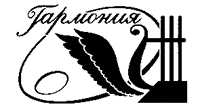 Муниципальное  бюджетное  дошкольное образовательное учреждение«Центр  развития ребенка – детский сад № 45 «Гармония»Города НевинномысскаСОГЛАСОВАНО:                                                                                                                                                    УТВЕРЖДЕНО:На заседании педагогического совета                                                                                                                    приказом по МБДОУ                                                                                                                     протокол  № 2 от 21.09.2021 г.                                                                                                                от 21.09.2021г. № 111 о/дРабочая программа музыкального воспитаниядля реализации основной образовательной программы дошкольного образования, в том числе адаптированной программы для детей с ТНРмуниципального бюджетного дошкольного образовательного учреждения«Центр развития ребенка – детский сад № 45 «Гармония»города НевинномысскаВозрастная группа:  (2  - 7 лет.)                                                                                                                                                                      Разработчик:                                                                                                                                                                                                                                                                                                                                                                                         Музыкальный руководитель :                                                                                                                                                                                         Иващенко Л.Л.                                                                                                                                                                                                                                                                                                                                                                                                                                                                        Ставропольский край                                                                                                                                                                                           Город Невинномысск                                                                                                                                                                                          Ул. Степная, дом 2 В                                                                                                                                                                                          Тел: 8 (86554) 3-58-40г. Невинномысск2021 - 2022 учебный годСОДЕРЖАНИЕ:I. Целевой раздел программы:1.1.Пояснительная записка;1.2. Возрастные особенности детей;1.3. Ожидаемые результаты освоения программы;1.4. Значимые  характеристики детей группы;II. Содержательный раздел рабочей программы:2.1. Описание образовательной деятельности по музыкальному  воспитанию;2.2. Особенности образовательной деятельности разных видов и культурных практик. Описание вариативных форм, способов, методов и средств реализации Программы с  учетом возрастных и индивидуальных особенностей воспитанников специфики их  образовательных потребностей и интересов.2.3. Способы и направление поддержки детской инициативы 2.4. Особенности взаимодействия с семьями воспитанников.III. Организационный раздел:3.1. Методические материалы и средства обучения и воспитания;3.2. Особенности организации развивающей  предметно-пространственной среды;IV. Перечень используемой литературы и других источников.V. Приложения:Приложение №1.   План работы с семьями. (родителями)Приложение № 2.   Комплексно-тематическое планированиеПриложение № 3.   Результаты педагогической диагностики.Приложение № 4.   Годовой перспективный план праздников и развлечений I.Целевой раздел программы:1.1. Пояснительная записка.     Рабочая программа по музыкальной деятельности дошкольников представляет внутренний нормативный документ и является инструментом для реализации музыкального образовательного процесса в МБДОУ. В своей педагогической концепции исходит из принципов гуманистической психологии, которая признает огромную ценность человеческой личности, еѐ уникальность, неповторимость, право на стремление к реализации. Программа разработана в соответствии  с требованиями: -  Федерального Государственного стандарта дошкольного образования ( приказ№1155, от 17.10.2013 г.) в разделе 2, пункт 2.6; раздел 3, пункт 3.3.4; раздел 4,пункт 4.6. ; - Федеральный закон РФ от 29.12.2012 г. № 273-ФЗ «Об образовании в Российской Федерации». -  Федеральный закон РФ от 29.12.2010 г. № 436-ФЗ «О защите детей от информации, причиняющей вред их здоровью и развитию» (вступил в силу с 01.09.2012 г.) ; -  Постановлением Правительства РФ от 15.04.2014 г. № 295 «Об утверждении государственной программы Российской Федерации «Развитие образования» на 2013–2020 годы»-  Письмом Минобрнауки РФ от 10.01.2014 г. № 08-10 «О необходимости проведения ряда мероприятий по обеспечению введения Федерального государственного образовательного стандарта дошкольного образования». -  Письмом Минобрнауки РФ от 28.02.2014 г. № 08-249 «Комментарии к ФГОС дошкольного образования» -  Национальной доктриной образования в РФ ; -  Концепцией модернизации российского образования ; -  Указом Президента РФ от 07.052012 г. №599 «О мерах по реализации государственной политики в области образования и науки». - Концепцией дошкольного воспитания ; -  Санитарно-эпидемиологические требованиям к устройству, содержанию и организации режима работы в дошкольных организациях —Сан – Пин  2.4.1.3049-13. -  НРК Госта и получением социального заказа на качественное дошкольное образование; - Конвенции ООН о правах ребенка, 1989.      Рабочая учебная программа по музыкальной деятельности младших дошкольников является модифицированной и составленной на основе программ:  «ОТ РОЖДЕНИЯ ДО ШКОЛЫ» Инновационная программа дошкольного образования / Под ред. Н. Е. Вераксы, Т. С. Комаровой, Э.М.Дорофеевой. Рабочая учебная программа отвечает требованиям Федерального Государственного стандарта и возрастным особенностям детей. Программа разработана с учетом дидактических принципов - их развивающего обучения, психологических особенностей детей дошкольного возраста и включает в себя следующие разделы: - восприятие; - пение; - музыкально-ритмические движения; - игра на детских музыкальных инструментах. Цели и задачи реализации ПрограммыЦель рабочей программы:    создание условий для развития предпосылок ценностно – смыслового восприятия и понимания произведений музыкального искусства, восприятия музыки, реализация самостоятельной творческой деятельности. Задачи программы: - формирование основ музыкальной культуры дошкольников; - формирование ценностных ориентаций средствами музыкального искусства; - обеспечение эмоционально-психологического благополучия, охраны и укрепления здоровья детей. - развивать творческие способности;Программа выполняет функции календарного плана работы, определяет логическую последовательность усвоения содержания  дошкольного образования, организационные формы, методы, условия и средства.Настоящая программа разработана с учетом принципов построения программы:1. Принцип интерактивности – определяется взаимосвязью и взаимопроникновением разных видов искусства и разнообразной художественно-творческой деятельностью.2. Принцип гуманности - любовь к жизни, любовь к искусству, любовь к ребёнку. Это триединство лежит в основе формирования личности.3. Принцип деятельности – формирование умений самостоятельно применять знания в разных областях, моделях.4. Принцип культур сообразности  – содержание программы выстраивается как последовательное освоение общечеловеческих ценностей культуры, где ведущей ценностью является человек, как личность способная творить, выдумывать, фантазировать.5. Принцип вариативности - материал постоянно варьируется, представляя тем самым необычность и новизну, эффект сюрприз.6. Принцип креативности (организации творческой деятельности).7. Принцип эстетизмами – предполагает наполнение жизни детей яркими переживаниями от соприкосновения с произведениями искусства, овладение языком искусства.8. Принцип свободы выбора – в любом обучающем или управляющем действии предоставлять ребенку выбор.9. Принцип обратной связи - предполагает рефлексию педагогической деятельности и деятельности детей, анализ настроения и самочувствия ребенка, мониторинг уровня развития дошкольников, диагностику индивидуальных особенностей.10. Принцип адаптивности – предполагает гибкое применение содержания и методов эмоционально-творческого развития детей в зависимости от индивидуальных и психофизиологических особенностей каждого ребёнка.     Предусматривает преемственность музыкального содержания во всех видах музыкальной деятельности. Музыкальный репертуар, сопровождающий образовательный процесс формируется из различных программных сборников, представленных в списке литературы.      Репертуар – является вариативным компонентом программы и может быть изменен, дополнен в связи с календарными событиями и планом реализации коллективных и индивидуально – ориентированных мероприятий, обеспечивающих удовлетворение образовательных потребностей разных категорий детей.  Реализация рабочей программы осуществляется через регламентированную и нерегламентированную формы обучения: различные виды занятий (комплексные, доминантные, тематические, авторские); самостоятельная досуговая деятельность ( нерегламентированная деятельность)  Специально подобранный музыкальный репертуар позволяет обеспечить рациональное сочетание и смену видов музыкальной деятельности, предупредить утомляемость и сохранить активность ребенка на музыкальном занятии. В целях проведения коррекционной работы проводится пошаговый контроль, обладающий обучающим эффектом. Занятия проводятся 2 раза в неделю.1.2. ВОЗРАСТНЫЕ ОСОБЕННОСТИ РАЗВИТИЯ ДЕТЕЙ.1 –я младшая группа.      Дети от 2 до 3 лет отличаются повышенной впечатлительностью, внушаемость, вниманием малого объема информации. От эмоционального  состояния детей  устойчивость внимания на музыкальных занятиях. Важно не только заинтересовать  и удержать внимание малышей, но и помочь им усвоить новый материал, новые знания. Желание и потребность детей слушать музыку, петь, танцевать, ярко выражена в этом возрасте.     Слуховые ощущения более диффиренцированны: ребенок различает высокий и низкий звуки, громкое и тихое звучание и даже тембровую окраску (играет металлофон или барабан)Не следует увеличивать количество песен для пения и слушания, т.к. количество не переходит в качество. Малыши любят повторение, знакомые песенки поют чаще и увереннее, а слушают внимательнее и радостнее.Рождаются первые певческие интонации; подпевая взрослому, ребенок повторяет за ним окончания музыкальных фраз песни.Малыш в этом возрасте овладевает простейшими движениями: хлопает в ладоши, притопывает ножкой, кружится под музыку.     Музыкально ритмические движения требуют особого внимания, т.к. они направлены не только на коммуникативные качества, но и  на  навыки общения со взрослыми и сверстниками, а так же на обогащение малышей  разнообразными  радостными впечатлениями. Для детей характерна подражательность: они активно подражают действиям взрослого, что способствует первоначальному развитию способов исполнительской деятельности. Решаются не только музыкальные задачи, но и  элементарные компоненты музыкального мышления, чувства ритма, внимания и памяти. Малыш не может оставаться равнодушным к веселой и шумной игре, часто эмоции переполняют их. Так как музыкальные игры включают «перебежки – догонялки» или прятки.2-я младшая группа.      Содержанием музыкального воспитания детей данного возраста является приобщение их к разным видам музыкальной деятельности, формирование интереса к музыке, элементарных музыкальных способностей и освоение некоторых исполнительских навыков. В этот период, прежде всего, формируется восприятие музыки, характеризующееся эмоциональной отзывчивостью на произведения. Отмечаются индивидуальные различия в слуховой чувствительности. Например, некоторые малыши могут точно  воспроизвести несложную мелодию.     На  третьем году жизни продолжается развитие основ музыкальности ребенка.  Наблюдается активный эмоциональный отклик на музыку контрастного характера. Дети живо и непосредственно реагируют на музыкальные произведения, выражая разнообразные чувства – оживление, радость, восторг, нежность, успокоение и др.     Дети,  любят участвовать в музыкальных сюжетных играх,  выполняя те или иные роли (цыплят, воробышек, зайчиков, мишек и др.)  и приучаются связывать свои движения,  с теми изменениями, которые происходят в музыке (двигаются тихо - если музыка звучит негромко, быстрее - если темп становится подвижным, а так же с удовольствием участвуют в различных видах и формах музыкальной деятельности  ( в самостоятельной музыкальной деятельности, праздниках, развлечениях)      В процессе музыкальной деятельности активно развиваются основные музыкальные способности (ладовое чувство, проявлением которого является эмоциональная отзывчивость на музыку, чувство ритма). Продолжается развитие музыкально-сенсорных способностей: дети различают контрастные звуки по высоте, динамике, длительности, тембру (при сравнении знакомых музыкальных инструментов).Средняя группа      Дети средней группы уже имеют достаточный музыкальный опыт, благодаря которому начинают активно включаться в разные виды музыкальной деятельности: слушание, пение, музыкально – ритмические движения,  игра на музыкальных инструментах и творчество. Они проявляют значимый интерес к инструментальной музыке. Различают её характер,  жанр (марш, песня, танец), пытаются  высказывать, свое отношение к произведению. Занятия являются основной формой обучения. Задания, которые дают детям, требуют сосредоточенности и осознанности действий, хотя сохраняется игровой и развлекательный характер обучения.Ребенок  начинает осмысливать связь между явлениями и событиями, может сделать простейшие обобщения:он  наблюдателен, способен определить: музыка весёлая, радостная, спокойная; звуки высокие, низкие, громкие, тихие; в пьесе части (одна быстрая, а другая медленная), на каком инструменте играют мелодию (фоно, скрипка, баян).    Ему понятны требования: как надо петь песню, как двигаться в спокойном хороводе и как в подвижной пляске. Голос в этом возрасте приобретает звонкость, подвижность. Певческие интонации,  становятся более устойчивыми, но требуют постоянной поддержки взрослого. Налаживается вокально-слуховая координация.      Освоение основных видов движения – ходьбы, бега, прыжков –даёт возможность детям шире использовать их в играх и танцах. Одни стремятся, не подражая друг другу, по-своему исполнить роль (например, в сюжетной игре). Дети проявляют интерес не только к одному виду деятельности в зависимости от индивидуальных склонностей каждого.     На пятом году жизни расширяются представления детей о музыке как искусстве, накапливается  слушательский опыт. Дети начинают понимать, что музыка может о чем-то рассказывать. Они более внимательно прислушиваются к ее звучанию, различают празднично-веселые, нежные, грустные, спокойно-сосредоточенные интонации, начинают выделять и улавливать наиболее яркие, контрастные изменения средств музыкальной выразительности на протяжении всего музыкального произведения (изменения темпа, динамики, регистров). С удовольствием слушают музыку классическую, народные песенные и плясовые мелодии, современные детские песни. У детей начинает формироваться более устойчивый интерес к восприятию музыки, появляются собственные предпочтения, любимые произведения, развивается музыкальная память. Дети начинают запоминать и узнавать знакомые музыкальные произведения.      Продолжается развитие музыкально-сенсорных способностей. Совершенствуются умения в музыкально-ритмической деятельности. Дети уже гораздо лучше ориентируются в пространстве, развивается ритмичность движений,  развиваются творческие способности во всех видах музыкальной деятельности: в пении это проявляется в простейших звукоподражаниях, сочинении отдельных песенных интонаций разного настроения на готовый текст. В движениях под музыку дети также проявляют творчество: используют знакомые танцевальные движения в свободных плясках и, по-своему комбинируя их, создают оригинальные  игровые образы.Старшая группа     Ребята старшего возраста с большим интересом относятся к музыкальным занятиям. У каждого ребенка есть любимый вид деятельности, их интересы носят уже устойчивый характер. Ребенок данной возрастной  группы, имеющий музыкальный слух и голос, уже может петь, чисто интонируя мелодию, и способен освоить ряд певческих навыков. Дети старшей группы проявляют повышенный интерес  к песенному творчеству.  С удовольствием участвуют в инсценировках песен, проявляют творческие способности.      В музыкально- ритмических  движениях  у детей ярко наблюдается динамика развития: движения становятся более ритмичными, точными и выразительными. Дети предпочитают быстрый темп, динамический ритм, музыку танцевального характера.Преобладание непроизвольности в восприятии, памяти, внимания, требует от  педагога поддерживать внимание игровыми приемами, подбирать музыку непродолжительного звучания.     В этом возрасте ребята могут распределять роли до начала игры и строить свое поведение, придерживаясь роли. Игровое  взаимодействие сопровождается речью, соответствующей и по содержанию, и интонационно взятой роли.     Ребенок 5 – 6 лет отличается самостоятельностью, стремится к самовыражении. В различных видах музыкальной деятельности.  У него ярко выражена потребность в общении со сверстниками. К этому возрасту развивается ловкость, точность, координация движений, что в значительной степени расширяет их исполнительские возможности в ритмике. Значительно возрастает активность детей, они очень энергичны, подвижны, эмоциональны.Подготовительная группа ( 6 - 7 лет)     Это период подготовки ребят к школе. На основе полученных знаний и впечатлений о музыке дети могут не только ответить на вопрос, но и самостоятельно охарактеризовать музыкальное произведение, разобраться в выразительных его средствах. Почувствовать разнообразные оттенки настроения, переданные музыкой.     Ребёнок способен к целостному восприятию музыкального образа, что очень важно и для воспитания эстетического отношения к окружающему. Ребёнок может выделить наиболее яркие средства «музыкального языка» и, учитывая их, действовать в соответствии с определённым образом при слушании музыки, исполнении песен и танцевальных движений. Это способствует музыкально-слуховому развитию, усвоению необходимых навыков для подготовки к пению по нотам.     У детей 6-7 лет ещё более укрепляется голосовой аппарат, расширяется и выравнивается диапазон, появляется большая напевность, звонкость. Песни, пляски, игры исполняются самостоятельно, выразительно и в какой-то мере творчески. Индивидуальные музыкальные интересы и способности проявляются ярче.     Так же важно помнить, что восприятие музыки носит более целенаправленный характер. Дети способны не только заинтересованно слушать музыку, но и самостоятельно оценивать ее. У них постепенно воспитываются навыки культуры слушания музыки, формируются первоначальные знания о музыке как искусстве и ее особенностях. Дети знают и могут назвать имена композиторов, с произведениями которых знакомы, различают музыку вокальную и инструментальную, различают простейшие музыкальные жанры (песня, танец, марш), выделяют отдельные средства музыкальной выразительности (мелодия, ритмический рисунок, динамика, темп, регистры), различают простую двух и трехчастную форму музыкального произведения. Они способны сравнивать и анализировать контрастные или сходные по звучанию музыкальные пьесы.     У детей 6 - 7 лет появляется  интерес к музыкальной грамоте, более ярким становится стремление выразительно исполнять песню, танец, проявить творчество;  желание высказать свое мнение,  дети мотивируют свои предпочтения, проявляют интерес к импровизации и сочинительству.     Яркими и интересными становятся певческие импровизации детей. Они все более носят не подражательный, а оригинальный характер. Так же ярко, неординарно большинство детей способно проявить себя в танцевальном и музыкально-игровом творчестве, создавая образы людей, животных, персонажей сказок, песен не только на основе собственной фантазии, но и опираясь, прежде всего на музыкальный материал, особенности развития музыкального образа.      В игре на музыкальных инструментах дети совершенствуют свои навыки в процессе игры в оркестре, развивают исполнительское мастерство, работая над художественно-выразительным, эмоциональным, грамотным и в достаточной степени, технически совершенным исполнением музыкального произведения.1.3 ПЛАНИРУЕМЫЙ РЕЗУЛЬТАТ ОСВОЕНИЯ ДЕТЬМИ ПРОГРАММЫ.1.4. Значимые характеристики детей групп.      В раннем возрасте малыши еще не могут самостоятельно петь и только подпевают взрослому, а движения их носят подражательный и спонтанный характер.                                                                                                                                                                                                                                          У детей 3-4 лет только начинаются формироваться различные виды музыкальной деятельности. Дети постепенно начинают осваивать самостоятельное пение и уже более осознанно исполняют несложные пляски и игровые упражнения.Движения под музыку доставляют детям большую радость. Однако возрастные особенности строения тела малыша (большая голова,  длинное туловище, короткие ноги и руки), а так же особенности психических процессов ( преобладания возбуждения над торможением, непроизвольность внимания, памяти, координации и др.) приводит к тому, что движения малышей еще недостаточно точны и ловкие, плохо развито чувство равновесия, поэтому объем и разнообразие двигательных упражнений еще невелик, и движения носят. Как правило, игровой характер. Дети 4-го года жизни склонны к подражанию поэтому взрослы должен вовлекать их к совместным занятиям музыкально-ритмическим движениям в игровой форме. Диапазон голоса у 4-леток не велик. В основном о «ре» до «ля» первой октавы у большинства детей этого возраста еще есть проблемы в звукопроизношении. Дети 5-го года жизни уже приобрели некоторый опыт в различных видах музыкальной деятельности. У них уже появились свои предпочтения в репертуаре  и способах самовыражении, они  продолжают развивать двигательные качества. С одной стороны дети обладают гибкостью, пластичностью они легко, могут выполнят некоторые акробатические движения. С другой стороны –  у них еще  не  сформирована координация движений. Однако, именно в музыкально-ритмических движениях у детей наиболее ярко наблюдается динамика развития: движения становятся более ритмичными точными и выразительными. Дети предпочитают быстрый темп, (в младшем возрасте они двигались в основном,  умеренном темпе.) динамичный ритм, музыку танцевального характера.Преобладание непроизвольности в  восприятии, памяти, внимания, требует от педагога поддерживать внимание игровыми  приемами, подбирать музыку непродолжительного звучания.    В старшем дошкольном возрасте ,у детей происходит созревание такого важного качества,, как произвольность психических процессов ( внимания, памяти, мышления), что является важной предпосылкой для более углубленного музыкального воспитания. Ребенок 5 лет отличается, большей самостоятельность. Стремлением к самовыражению в различных видах художественно-творческой деятельности. У него ярко выражена потребность в общении со сверстниками. К этому возрасту у детей развивается ловкость, точность, координация движений, что в значительной степени расширяет их исполнительные возможности в ритмике. Значительно возрастает активность детей, они очень энергичны, подвижны, эмоциональны. У детей 6-го года жизни более совершенна речь: расширяется активный и пассивный словарь, Значительно улучшается звукопроизношение, грамматический строй речи, голос становится звонким и сильным. Эти особенности дают возможность дальнейшего развития певческой деятельности, использование более разнообразного и сложного репертуара.Однако все перечисленные особенности проявляются индивидуально .Дети 6-го года жизни еще требуют очень бережного отношения и внимания: они быстро утомляются и устают от монотонности. 7-год жизни – это середина детства. Подвижные, энергичные дети активны во всех видах музыкально-художественной деятельности. В этот период у них меняются психофизические возможности: голос становится звонким, движения_ еще более координированные, увеличиватеся объем внимания и памяти, совершенствуется речь, формируется осознанный интерес к музыке, значительно расширяется музыкальный кругозор. Новые качества позволяют реализовать  более сложные задачи музыкально развития. При этом  детям  свойственна эмоциональная неустойчивость. Что необходимо учитывать при планировании и организации музыкальных образовательных ситуаций.II. СОДЕРЖАТЕЛЬНЫЙ РАЗДЕЛ ПРОГРАММЫ.2.1 Описание образовательной деятельности по музыкальному воспитанию.Раздел «СЛУШАНИЕ»Задачи: -ознакомление с музыкальными произведениями, их запоминание, накопление музыкальных впечатлений;-развитие музыкальных способностей и навыков культурного слушания музыки;-развитие способности различать характер песен, инструментальных пьес, средств их выразительности; -формирование музыкального вкуса;- развитие динамического, ритмического слуха, музыкальной памяти;- помощь в восприятии связи музыкального искусства с окружающим миром;- развивать систему музыкальных способностей, мышление, воображение;- воспитание эмоциональной отзывчивости на музыку;- побуждение детей к вербальному выражению эмоций от прослушанного произведения;- развитие музыкально-сенсорного слуха детей;- расширение кругозора детей через знакомство с музыкальной культурой;- обучение взаимосвязи эмоционального и интеллектуального компонентов восприятия.   Раздел «ПЕНИЕ»  Задачи:- формирование у детей певческих умений и навыков;- обучение детей исполнению песен на занятиях и в быту, с помощью воспитателя и самостоятельно,    с музыкальным     сопровождением и без сопровождения;   - развитие музыкального слуха, (различение интонационно точного и неточного пения, звуков по высоте, длительности)  слушание себя при пении и исправление своих ошибок;- обучение диафрагмальному дыханию;- совершенствование голосового аппарата детей;- закрепление навыков естественного звукообразования;Раздел «МУЗЫКАЛЬНО-РИТМИЧЕСКИЕ ДВИЖЕНИЯ»Задачи:- развитие музыкального восприятия, музыкально-ритмического чувства и в связи с этим ритмичности  движений;- обучение детей согласованию движений с характером музыкального произведения, наиболее яркими   средствами музыкальной выразительности,      -развитие пространственных  ориентировок;- обучение детей музыкально-ритмическим умениям и навыкам через игры, пляски и упражнения;- развитие художественно-творческих способностей;- развитие музыкально-сенсорных способностей детей;- содействие эмоциональному восприятию музыки через музыкально-ритмическую деятельность;- обучение реакциям на смену двух и трёхчастной формы, динамики, регистра;- расширение навыков выразительного движения;- развитие внимания, двигательной реакции.Раздел «ИГРА НА ДЕТСКИХ МУЗЫКАЛЬНЫХ ИНСТРУМЕНТАХ»Задачи:- совершенствование эстетического восприятия и чувства ребенка;- становление и развитие волевых качеств: выдержка, настойчивость, целеустремленность, усидчивость;- развитие сосредоточенности, памяти, фантазии, творческих способностей, музыкального вкуса;- знакомство с детскими музыкальными инструментами и обучение детей игре на них;- развитие координации музыкального мышления и двигательных функций организма;- работа над ритмическим слухом;- развитие мелкой моторики;- совершенствование музыкальной памяти. Раздел «ТВОРЧЕСТВО»   (речевое, песенное. игровое, танцевальное импровизация на детских инструментах)                                                                                                                                                                                                                   Задачи:- развитие способности творческого воображения при восприятии музыки;- способствование активизации фантазии ребенка, стремлению к достижению самостоятельно поставленной задачи,   к поискам форм для воплощения своего замысла;- развитие способности к песенному, музыкально-игровому, танцевальному творчеству;- формирование устойчивого интереса к импровизации;- развитие эмоциональности детейМузыкальные занятия состоят из 3 частей.1. Вводная часть     Подразумевает освоение и усовершенствование музыкально -ритмических движений, которые будут в дальнейшем    использоваться в играх, плясках, танцах, хороводах.2. Основная часть    Слушание:Научить ребенка вслушиваться в звучание музыки, создающей музыкально-художественный образ,эмоционально реагировать на музыку. Дать понять ребенку, что музыка выражает эмоции, характер, настроение человека.    Пение и подпевание.Развивать координации слуха и голоса детей, приобретение детьми певческих навыков  (учить, чисто интонировать, четко проговаривать слова, брать дыхание, начинать и заканчивать пение одновременно).Игра на музыкальных инструментах, что особенно помогает развить   у ребенка чувство ритма. Использование музыкально - дидактических игр.3. Заключительная часть Танцы, игры.Освоение элементов танца и ритмопластики для создания музыкальных двигательных образов в играх, плясках  и драматизациях.Виды занятий2.2.  ОСОБЕННОСТИ ОБРАЗОВАТЕЛЬНОЙ ДЕЯТЕЛЬНОСТИ РАЗНЫХ ВИДОВ И КУЛЬТУРНЫХ ПРАКТИК ОПИСАНИЕ ВАРИАТИВНЫХ ФОРМ, МЕТОДОВ, И СРЕДСТВ РЕАЛИЗАЦИИ ПРОГРАММЫ С УЧЕТОМ ВОЗРАСТНЫХ И ИНДИВИДУАЛЬНЫХ ОСОБЕННОСТЕЙ ВОСПИТАННИКОВ, СПЕЦИФИКИ ИХ  ОБРАЗОВАТЕЛЬНЫХ ПОТРЕБНОСТЕЙ И ИНТЕРСОВ.В современных условиях средством приобщения детей к искусству в МБДОУ становятся культурные практики как способы и формы действий различного характера, обеспечивающие самоопределение, саморазвитие и самореализацию ребенка. Музыкальная деятельность, ведущими компонентами которой являются активное музицирование и восприятие музыкальной информации, предоставляет широкие возможности для организации культурных практик дошкольников: культурные практики восприятия музыки: ребенок осваивает роль слушателя, способного дать оценку музыкальному произведению и выразитьрезультаты собственного восприятия; культурные практики исполнительской деятельности: ребенок осваивает роль исполнителя музыкальных произведений (певца, индивидуального исполнителя-музыканта, участника оркестра, танцовщика); творческие музыкальные практики: ребенок осваивает роль сочинителя (импровизатора музыкальных попевок и танцев; создателя сюжета музыкально- драматической игры и т. д.); культурные практики перевоплощения: у ребенка развивается способность действовать в образе другого, например природных образов:изображение образов природы обусловлено доступностью понимания в дошкольном возрасте, потребностью детей в игре и перевоплощении.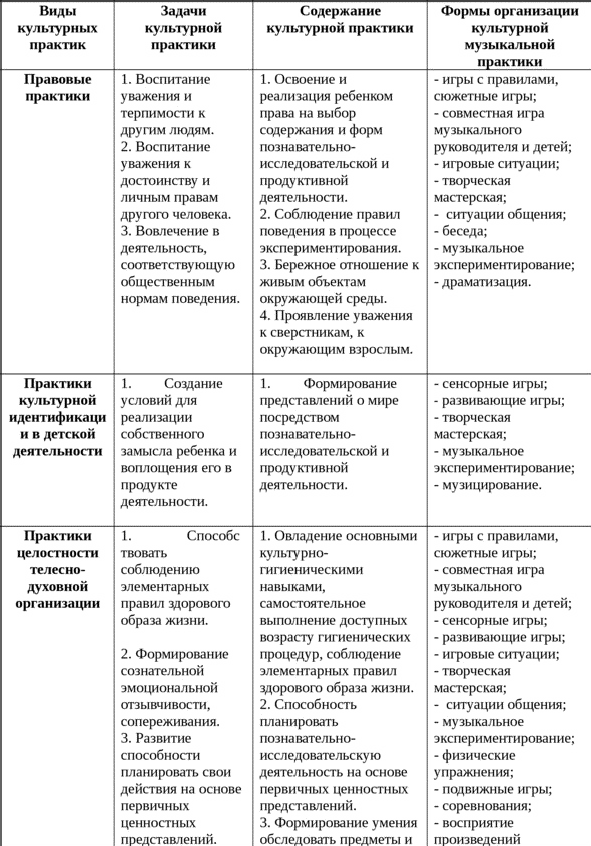 Исходя из возникновения развития музыкальной деятельность детей дошкольного возраста, можно определить оптимальные формы организации музыкальной деятельности дошкольников.Вариативные формы музыкальной деятельности дошкольников в ДОУ.Раздел «Слушание музыки» Возраст детей от 2 до 3 лет.Возраст детей от 3 до 4 летВозраст детей от 4 до 5 лет.Возраст детей от 5 до 6 лет.Возраст детей от 6 до 7 лет.Раздел «ПЕНИЕ»Возраст детей от 2 до 3 лет.Возраст детей от 3 до 4 лет.Возраст детей от 4 до 5 лет.Возраст детей от 5 до 6 лет.Возраст детей от 6 до 7 лет.Раздел «МУЗЫКАЛЬНО-РИТМИЧЕСКИЕ ДВИЖЕНИЯВозраст детей от 2 до 3 лет.Возраст детей от 3 до 4 лет.Возраст детей от 4 до 5 лет.Возраст детей от 5 до 6 лет.Возраст детей от 6 до 7 лет.Раздел «ИГРА НА ДЕТСКИХ МУЗЫКАЛЬНЫХ ИНСТРУМЕНТАХ»Возраст детей от 2 до 3 лет.Возраст детей от 3 до 4 летВозраст детей от 4 до 5 летВозраст детей от 5 до 6 лет.Возраст детей от 6 до 7 лет.Раздел «ТВОРЧЕСТВО» (песенное, музыкально-игровое, танцевальное, импровизация на детских музыкальных инструментах)                                                                                               Возраст детей от 3 до 4 лет.Возраст детей от 4 до 5 летВозраст детей от 5 до 6 лет.Возраст детей от 6 до 7 лет.В состав ДОУ входят группы комбинированной направленностиРоль музыкального руководителя и учителя-логопеда имеет особое значение. На музыкальных занятиях развивается у детей музыкальный и речевой слух; обеспечивает развитие способности принимать ритмическую сторону музыки, движений, речи; формируется правильное фразовое дыхание; развивается сила и тембр голоса и т.д.Специфика работы музыкального руководителя в группах комбинированной  направленности.КОРРЕКЦИОННАЯ РАБОТАС ИСПОЛЬЗОВАНИЕМ СРЕДСТВ МУЗЫКАЛЬНОГО ВОСПИТАНИЯ В ГРУППАХ КОМБИНИРОВАННОЙ НАПРАВЛЕННОСТИ (дети с ТНР)Логоритмические занятия.Логоритмические занятия проводятся в тесной связи с учителем-логопедом. Они проводятся один раз в неделю.Цель: преодоление речевых нарушений путем развития и коррекции неречевых и речевых психических функций и адаптация ребенка к условиям внешней и внутренней среды.В основу этих занятий положен метод фонетической ритмики. Фонетическая ритмика– это система двигательных упражнений, в которых различные движения (корпуса, головы, рук, ног) сочетаются с произношением специального речевого материала.Структура логоритмические занятия.Движения под музыку, упражняющиеся в различных видах ходьбы и бега.Танец или хоровод.Четверостишье, сопровождаемое движениями.Песня.Артикуляционная гимнастика.Мимические упражнения, психогимнастика.Массаж (рук, ног и т.д.), гимнастика для глаз.Пальчиковые игры.Подвижные, коммуникативные, спокойные игры.Игра на музыкальных инструментах.Релаксация.Каждое занятие имеет свою сюжет, что создает эмоциональную атмосферу, благоприятно влияет на психику ребенка. Каждый вид деятельности непосредственно связан с предыдущим. Для детей такое занятие – игра. Логоритмические занятия включают в себя элементы, имеющие оздоровительную направленность.Элементы, имеющие оздоровительную направленность.Общеразвивающие упражнения;Развитие певческого голоса, дыхания;Дыхательная гимнастика;Простейшие приемы массажа;Гимнастика для глаз;Пальчиковые игры, массаж пальчиков;     Каждое занятие имеет свой сюжет, что создает эмоциональную атмосферу, благоприятно влияет на психику ребенка для детей такие занятия –игра. Работая в тесной связи с учителем  –  логопедом позволяет использовать знакомый дидактический материал, что выполняет профилактическую функцию (предупреждает усталость, создает благоприятный эмоциональный настрой.) во время проведения логоритмические занятий дети стоят вместе с воспитателем в кругу или сидят полукругом. Такое расположение дает возможность хорошо видеть преподавателя,двигаться и проговаривать речевой материал вместе с ним. Элементы, имеющие оздоровительную направленность.Общеразвивающие упражненияРазвитие певческого голоса, дыханияДыхательная гимнастика.Пальчиковые игры. Гимнастика для глаз.Музыкальные занятияУ детей с нарушениями речи встречаются следующие проблемы:– Дети не поют, а говорят– Не справляются с произношением, пропеванием какого-либо звука– Плохо запоминают тексты песен, их названия– Плохо запоминают названия музыкальных произведений для слушания– Недостаточно согласовывают движения с музыкой, пением, словом– Затрудняются в передаче ритмического рисунка Перечисленные особенности детей обуславливают специфику проведения музыкальных занятий.Обучение детей проводится по строго обдуманному плану на основании общепедагогических принципов.Основные принципы обучения детей.Принцип воспитывающего обучения
Принцип доступности
Принцип постепенности, последовательности, систематичности
Принцип наглядности
Принцип сознательности
Принцип прочностиИндивидуальная  работа с детьми комбинированных групп прилагается.2.3. Способы и направление поддержки детской инициативы.     Приоритетной сферой проявления детской инициативы является продуктивная  деятельностьМладший возраст ( 3-4 года).Для поддержки детской инициативы необходимо -создавать условия для реализации собственных планов и замыслов каждого ребенка;рассказывать детям об их реальных, а также будущих достижениях;отмечать и публично поддерживать любые успехи детей;всемерно поощрять самостоятельность детей и расширять ее сферу;помогать,  ребенку найти способ реализации собственных поставленных целей;способствовать стремлению научиться делать что-то и поддерживать радостное ощущение возрастающей умелости;в ходе занятий и в повседневной жизни терпимо относится к затруднениям ребенка, позволять ему действовать в своем темпе;не критиковать результаты деятельности детей, а также их самих. Ограничить критику исключительно результатами продуктивной деятельности, используя в качестве субъекта критики игровые персонажи (детей критикует игрушка, а не педагог);учитывать индивидуальные особенности детей, стремиться найти подход к застенчивым, нерешительным, конфликтным, непопулярным детям;уважать и ценить каждого ребенка независимо от его достижений, достоинств и недостатков;создавать в группе положительный психологический микроклимат, в равной мере проявляя любовь и заботу ко всем детям: выражать радость при встрече, использовать ласку и теплое слово для выражения своего отношения к ребенку, проявлять деликатность и тактичность;всегда предоставлять детям возможности для реализации их замысла в творческой продуктивной деятельности;помогать  ребёнку, найти способ реализации собственных поставленных целей.Средний дошкольный возраст (от 4 до 5 лет)Приоритетной сферой проявления детской инициативы является познавательная деятельность, расширение информационного кругозора, игровая деятельность со сверстниками.Для поддержки детской инициативы необходимо:способствовать стремлению детей делать собственные умозаключения, относится к попыткам внимательно, с уважением;обеспечивать для детей возможности осуществления их желания переодеваться и наряжаться, примеривать на себя разные роли. Иметь в группе набор атрибутов и элементов костюмов для переодевания, а также технические средства, обеспечивающие стремление детей петь и двигаться под музыку;создавать условия, обеспечивающие детям возможность строить дом, укрытия для сюжетных игр;-при необходимости осуждать негативный поступок, действие ребенка, но не допускать критики его личности, его качеств. Негативные оценки давать только поступкам ребенка и только с глазу на глаз, а не перед всей группой;-не допускать диктата, навязывания в выборе детьми сюжета игры. Развивающий потенциал игры определяется тем, что это самостоятельная, организуемая самими детьми деятельность;-обязательно участвовать в играх детей по их приглашению (или при их добровольном согласии) в качестве партнера, равноправного участника, но не руководителя игры. Участие взросло в играх детей полезно при выполнении следующих условий: дети сами приглашают взрослого в игру или добровольно соглашаются на его участие; сюжет и ход игры, а также роль, которую взрослый будет играть, определяют дети, а не педагог; характер исполнения роли также определяется детьми; привлекать детей к украшению группы к праздникам, обсуждая разные возможности и предложения;побуждать детей формировать и выражать собственную эстетическую оценку воспринимаемого, не навязывая им мнения взрослых;привлекать детей к планированию жизни группы на день;-читать и рассказывать детям по их просьбе, включать музыку. Обеспечить условия для музыкальной импровизации, пения и движений под популярную музыку.Старший дошкольный возраст (от 5 до 6 лет)Приоритетной сферой проявления детской инициативы, является внеси туативно-личностное общение со взрослыми и сверстниками, а также информационная познавательная инициатива.Для поддержки детской инициативы необходимо:-создавать в группе положительный психологический микроклимат, в равной мере проявляя любовь и заботу ко всем детям: выражать радость при встрече, использовать ласку и теплое слово для выражения своего отношения к ребенку;-уважать индивидуальные вкусы и привычки детей;-поощрять желание создавать что-либо по собственному замыслу; обращать внимание детей на полезность будущего продукта для других или ту радость, которую он доставит кому-то (маме, бабушке, папе, другу);-создавать условия для разнообразной самостоятельной творческой деятельности детей;-при необходимости помогать детям в решении проблем организации игры;-привлекать детей к планированию жизни группы на день и более отдаленную перспективу. Обсуждать выбор спектакля для постановки, песни, танца и т.д.;-создавать условия и выделять время для самостоятельной творческой или познавательной деятельности детей по интересам.Подготовительный к школе возраст (от 6 до 7 лет)Приоритетной сферой проявления детской инициативы является научение, расширение сфер собственной компетентности в различных областях практической предметной, в том числе орудийной, деятельности, а также информационная познавательная деятельностьДля поддержки детской инициативы необходимо:вводить адекватную оценку результата деятельности ребенка с одновременным признанием его усилий и указанием возможных путей и способов совершенствования продукта деятельности;спокойно реагировать на неуспех ребенка и предлагать несколько вариантов исправления работы: повторное исполнение спустя некоторое время, доделывание, совершенствование деталей и т.п. Рассказывать детям о трудностях, которые педагоги испытывали при обучении новым видам деятельности;-создавать ситуации, позволяющие ребенку реализовать свою компетентность, обретая уважение и признание взрослых и сверстников;обращаться к детям с просьбо,й показать воспитателю те индивидуальные достижения, которые есть у каждого, и научить его добиваться таких же результатов;поддерживать чувство гордости за свой труд и удовлетворение его результатами;создавать условия для разнообразной самостоятельной творческой деятельности детей;при необходимости помогать детям в решении проблем при организации игры;привлекать детей к планированию жизни группы на день, неделю, месяц. учитывать и реализовывать их пожелания и предложения;создавать условия и выделять время для самостоятельной творческой или познавательной деятельности детей по интересам;устраивать выставки и красиво оформлять постоянную экспозицию работ;организовывать концерты для выступления детей2.4. Особенности взаимодействия с семьями воспитанников.     Семья является институтом первичной социализации и образования, который оказывает большое влияние на развитие ребенка в младенческом, раннем и дошкольном возрасте. Поэтому педагогам, реализующим образовательные программы дошкольного образования, необходимо учитывать в своей работе такие факторы, как условия жизни в семье, состав семьи, ее ценности и традиции, а также уважать и признавать способности и достижения родителей (законных представителей) в деле воспитания и развития их детей. Тесное сотрудничество с семьей делает успешной работу Цель: Уважение, сотрудничество, взаимопонимание и  диалог педагогов и родителей для достижения цели .Задачи:Установление отношений партнерства с семьями каждого из воспитанников;Повышать педагогической компетенции родителей.Создание атмосферы взаимопонимания, установление теплых и дружественных взаимоотношений между родителями и педагогами, налаживание эмоционального контакта;Укреплять  психологическое здоровье детей и родителей;Разработать новые формы работы с родителями (построенные на принципе субъектно-субъектного взаимодействия);Организовывать мероприятия по вовлечению родителей в деятельность ДОУ, как полноправных представителей.Взаимодействие ДОУ с семьей модно разделить на следующие направления:изучение семьи, запросов и ценностей, уровня педагогической компенсации;информирование родителей;консультирование родителей;просвещение и обучение родителей;совместная деятельность детского сада и семьи;Работа с родителями делится на пять групп:информационно-аналитическая;познавательная;досуговая;посменная,наглядно-информационная.Чтобы взаимодействие с родителями было наиболее эффективным, необходимо придерживаться следующих принципов:Доброжелательный, позитивный стиль общения с родителями.Индивидуальный подход;Сотрудничество;Подготовка;Динамичность.План работы с родителями прилагается. III. ОРГАНИЗАЦИОННЫЙ РАЗДЕЛ.3.1. Методические материалы и средства обучения и воспитания.Для реализации программы в ДОУ имеется   материально - техническая база 3.2.Особенности организации развивающей предметно-пространственной среды.  Для  музыкального  воспитания  детей  необходима  богатая  музыкальная  предметно-развивающая  среда,  а  для  развития  личности  дошкольников  рядом  с  ними  должен  быть  педагог,  увлечённый  музыкой,  умеющий  реализовать  творческий  потенциал  музыкальной  среды  и  управлять  развитием  творчества  детей  в  музыкальной  деятельности.В соответствии с ФГОС целью музыкальной развивающей среды является развития творческих проявлений всеми доступными, побуждающими к самовыражению средствами.Задачи музыкальной предметно-развивающей среды:Обеспечивать совместную музыкальную деятельность детей и взрослых. (От компетентности, доброжелательности и заинтересованности взрослого  зависит, станет ли эта среда развивающей.)Обеспечивать самостоятельную (индивидуальную и совместную) деятельность детей, возникающую по их желанию и интересам.Способствовать получению и закреплению знаний о музыке.Стимулировать развитие творческих способностей.Развивать музыкальность, любознательность, стремление к экспериментированию.Учитывать возрастные и индивидуальные особенности детей.Основные требования к организации музыкальной предметно-развивающей среды. Согласно ФГОС развивающая предметно-пространственная среда должна быть:содержательно-насыщенной;полифункциональной;вариативной;доступной;безопасной;здоровьесберегающей;эстетично-привлекательной.При  разработке  и  оценке  музыкальной  среды   следует  опираться  на  следующие  критерии  её  качества.       Качество  содержания.     Содержание, отражает  весь  спектр  детской  музыкальной  деятельности. Блоки компонентов среды соответствуют логике развития детской музыкальной деятельности:Восприятие - пособия,  помогающие  воспринимать  произведения  для  слушания,  произведения,  используемые  в  исполнительской  певческой,  танцевальной  и  музыкально-игровой  деятельности,  а  также  произведения,  специально  созданные  для  развития  музыкально-сенсорного  восприятия  детей;  Воспроизведение -пособия,  побуждающие  к  певческой, к  музыкально-ритмической  деятельности, к  игре  на  детских  музыкальных  инструментах, а  также  к  творческой  импровизации;  Творчество - пособия,  побуждающие  к  песенному,  музыкально-игровому,  танцевальному  творчеству  и  импровизации  на  детских  музыкальных  инструментах.Структура музыкальной среды включает в себя трансформирующие детали, что поддерживает интерес у детей.Все  виды  детской  музыкальной  деятельности  и  были  созданы  условия  для  активного  взаимодействия  детей  с  любыми  пособиями  и  музыкальными  инструментами.  Мини-центры, уголки  удобны  для  развёртывания  музыкальной  деятельности  одним  ребёнком,  двумя  детьми  или  подгруппой.В музыкальные уголки в младшей группе помещают:игрушки-инструменты с фиксированным звуком;игрушки-инструменты со звуком неопределенной высоты;не озвученные инструменты;атрибуты к музыкально-подвижным играм и танцам;музыкально-дидактические игры соответствующие возрасту;музыкальный центр с аудиозаписями;музыкальные картинки к песням.В музыкальные  уголки  средней группы, кроме выше -перечисленного, входят:металлофон;фланелеграф  или магнитная доска;музыкальная лесенка 3-хступенчатая;музыкальные игрушки (звучащие и шумовые) для творческого музицирование;не озвученные инструменты.Музыкальные уголки старшей группе дополняются:музыкальные игрушки-инструменты с диатоническим и хроматическим строем, шумовые инструменты;музыкальные игрушки самоделки;3-х и 5-и ступенчатая музыкальная лесенка;портреты композиторов;картинки с изображением инструментов, видов деятельности, иллюстрации к музыкальным образам для восприятия.     В   подготовительной группе добавляются:разнообразные музыкальные инструменты;альбомы «Мы рисуем музыку», где дети отражают свои эмоции, чувства прослушанной музыки; 3-х, 5-и, 7-и ступенчатая музыкальная лесенка.Сказки -шумелкиСписок литературы: «Звук- волшебник»- Девятова Т.Н, ««Игрушки самоделки в детском саду» -Бугельских Ю.А М. 1995,«Творческое музицирование, импровизация и законы бытия» Лироком, 2010В музыкальном уголке должно быть одновременно 4-5 разных музыкальных инструмента, 2-3 музыкально-дидактические игры, несколько игрушек-самоделок. Обновлять уголки целесообразно 1 раз в 2 месяца. Периодически помещаются портреты композиторов, с творчеством которых дети знакомятся.  Основные требования к  музыкальным уголкам:Эстетичность музыкального уголка, его отдельных элементов.Наличие всех необходимых пособий по данной возрастной  группе.Педагогически грамотное руководство самостоятельной музыкальной деятельности детей со стороны воспитателя.Удобное расположение музыкального уголка.Соответствие предметной среды глазу, росту ребенка, действиям руки.Организация предметно-пространственной среды музыкального зала.     Музыкальный зал, среда эстетического развития постоянного общения ребенка с музыкой. Простор, яркость, красочность создают торжественную обстановку. Смотря по обстоятельствам, убранство зала меняется.Оснащение зала соответствует санитар гигиеническим нормам, площадь  зала достаточна для реализации образовательных задач.Оборудование,  представленное в музыкальном зале, имеет все необходимые документы и сертификаты. Систематически ведется работа по  созданию, пополнению и обновлению развивающей среды.     Музыкальный зал оснащен электронным пианино, музыкальным  центром,  магнитофоном, микрофоном, акустической аппаратурой.Так же имеется  проектор с экраном.     Большое количество музыкальных инструментов: металлофоны, ксилофоны,  деревянные ложки, треугольники,  колотушки, румба,  маракасы, кастаньеты, трещотки,  арфа, гусли, барабаны, бубны,  дудки, погремушки, свистульки, самодельные музыкальные инструменты и т.д.     Большое разнообразие атрибутов к танцам, постановкам, играм, мероприятиям: платочки,  корзинки,  флажки,  цветы, шапочки,  костюмы, театральные атрибуты,  маски животных, овощей и т.д.     Таким образом, развивающая предметно-пространственная среда в детском саду дает возможность каждому ребенку наиболее эффективно развивать свою индивидуальность, активность, музыкальность, творчество с учетом возрастных и индивидуальных особенностей детей.IV.ПЕРЕЧЕНЬ ИСПОЛЬЗОВАННОЙ ЛИТЕРАТУРЫ1.   «От рождения до школы» инновационная программа дошкольного образования  под редакцией Н.Е. Вераксы, Т.С.Комаровой, Э.М.Дорофеевой издательство «Мозаика – синтез» Москва, 2019. г.2. Радынова О. П. Музыкальные шедевры. – М.: ВЛАДОС, 20003. Зацепина М.Б. Музыкальное воспитание в детском саду. – М.: Мозаика-Синтез, 2010.4. Зацепина М.Б. Культурно-досуговая деятельность в детском саду. – М.: Мозаика-Синтез, 2010.5. Зацепина М.Б., Антонова Т.В. Народные праздники в детском саду. – М.: Мозаика-Синтез, 2010.6.6. Зацепина М.Б., Антонова Т.В. Праздники и развлечения в детском саду. – М.: Мозаика-Синтез, 2010.7.7. Методическое обеспечение прогшраммы «Ритмическая мозаика» -Бурениной А.И.8.  Программа и методические рекомендации «Дети раннего возраста» -С.П. Теплюк, Г.М Лямина,М.Б. Зацепина.9. «Музыкальный руководитель» - Иллюстрированный методический журнал для музыкальных руководителей. 10. «Музыкальная палитра» - Иллюстрированный методический журнал для музыкальных руководителей. Главный редактор А.И. Буренина.11.С.И.Бекина «Учим петь детей»  - песни  и упражнения для развития голоса12. М.Ю. Картушина «Забавы для малышей» Москва 2007 13.Т.Ф.Коренева «В мире музыкальной драматургии» М. «Владос» 2000.V. ПРИЛОЖЕНИЕ1. План работы с детьми комбинированной направленности.2. План работы с родителями.3. Комплексно-тематическое планирование.4.Результаты педагогической диагностики.5. Годовой план праздников и развлечений.№ 1. План работы с детьми комбинированной направленности.Логоритмические  упражнения на год для старших групп.УПРАЖНЕНИЯ ДЛЯ АКТИВАЦИИ РЕЧЕВОГО АППАРАТА.Индивидуальная работа с детьми  комбинированных групп.ДОПОЛНИТЕЛЬНАЯ ЛИТЕРАТУРА:«Логоритмика» - Т.Ю. Г*оголева«Логоритмичные задания в детском саду» -М.Ю. Картушина«Арт- терапия» - Т.Г. Логинова№ 2.  План работы с родителями.Цель: Формирование мотивации на взаимодействие и положительный результат по развитию музыкальных способностей детей.Задачи:1.Информировать родителей о музыкальном воспитании дошкольников.2. Привлекать к активному посещению мероприятий.3. Информировать родителей о развитии музыкальных способностей детей.4. Привлекать  родителей к активному участию в проводимых мероприятиях, к активной помощи по изготовлению игр, пособий, атрибутов, костюмов к праздникам и досугам.5. Оказывать родителям консультативную помощь по вопросам музыкального воспитания детей.ПЛАН РАБОТЫ.№ 3. Комплексно-тематическое планированиеСентябрь.Октябрь.Ноябрь.                                                                                                                                                                                                                                                           Декабрь.Январь.                                                                                                                                                                                                                                                             Февраль.                                                                                                                                                                                                                                                           Март.                                                                                                                                                                                                                                                                        Апрель.Май.ПЕРСПЕКТИВНОЕ ПЛАНИРОВАНИЕ МУЗЫКАЛЬНОГО ВОСПИТАНИЯ В ПЕРВОЙ МЛАДШЕЙ ГРУППЕСентябрь.                                                                                                                                                                                                                                                       Октябрь.                                                                                                                                                                                                                                                           Ноябрь.                                                                                                                                                                                                                                                       Декабрь.                                                                                                                                                                                                                                                          Январь.                                                                                                                                                                                                                                                    Февраль.Март.Апрель.Май.ПЕРСПЕКТИВНОЕ ПЛАНИРОВАНИЕ МУЗЫКАЛЬНОГО ВОСПИТАНИЯ ВО ВТОРОЙ МЛАДШЕЙ ГРУППЕСентябрь - октябрь. «Осень: солнышко и дождик»Маленькие мои друзья.«Петушиная семейка»Ноябрь - декабрь. «Кто живет в лесу?»«Зимний лес»Январь - февраль. «Мои игрушки»«Моя семья и я сам»«Кошка и котята»Март - апрель. «Весна-Красна»«Мы поем и пляшем» (русская народная музыка)Май. «Кто с нами рядом живет»«Как рождается музыка и какой она бывает»ПЕРСПЕКТИВНОЕ ПЛАНИРОВАНИЕ МУЗЫКАЛЬНОГО ВОСПИТАНИЯ В СРЕДНЕЙ ГРУППЕСентябрь - октябрь. «Воспоминания о лете»«Осенние настроения»Ноябрь - декабрь. «Любимые игрушки мальчиков и девочек»«Скоро Новый Год»Январь - февраль. «Веселая зима»«Моя семья и я сам»Март - апрель. «Кто с нами рядом живет»«Приди, весна»Май.«Как рождается музыка и какой она бывает»ПЕРСПЕКТИВНОЕ ПЛАНИРОВАНИЕ МУЗЫКАЛЬНОГО ВОСПИТАНИЯ В СТАРШЕЙ ГРУППЕСентябрь - октябрь. «Осенние контрасты»«Мир игрушек»Ноябрь-декабрь.  «Шутка в музыке»«Скоро Новый Год!»Январь-февраль.«Веселая зима»«Милосердие»                                                                                                «Какими мы бываем»Март-апрель. «Кто с нами рядом живет»                                                                                                       «Приди, весна»Май. «Сказка в музыке»ПЕРСПЕКТИВНОЕ ПЛАНИРОВАНИЕ МУЗЫКАЛЬНОГО ВОСПИТАНИЯ В ПОДГОТОВИТЕЛЬНОЙ К ШКОЛЕ ГРУППЕСентябрь - октябрь. «Осенние мотивы»«Наши любимцы» «Сказка в музыке»Ноябрь — декабрь. «Шутка в музыке»«Скоро Новый Год»                                                                                                                                                                                                                                                                   Январь - февраль. «Русская зима и рождество» «Музыкальные пейзажи»«Музыкальные портреты»«Музыка наших чувств»Март - апрель. «Мамин праздник» «Встречаем весну и Пасху»                                                                                «Русская музыка и музыка других народов» «Как рождается музыка, и какой она бывает»Май. «До свиданья, детский сад»№ 5.   ГОДОВОЙ ПЛАН ПРАЗДНИКОВ И РАЗЛЕЧЕНИЙ.На 2020г. – по 2021г.Музыкальный руководитель:Иващенко Л.Л.Дети комбинированной направленности.Группа № 7.Золотарев ЛешаЧебакова АлисаЧергинцов ДаняХолита Вероника.Землякова МашаГруппа № 10.Гридана ЕваКузибекова Роза.Попов олег.Белов Миша.Соловьев АлешаТамазаев РомазанФормы организации:Организованная образовательная деятельность (индивидуальные, фронтальные, тематические) развлечения, утренники.Формы работы с педагогическим коллективом:Индивидуальные  консультации, семинары, открытые занятия, развлечения, викторины, лекции,  памятки,  письменные методические рекомендации, бюллетени, анкетирование.Формы работы с родителями:Родительские  собрания,  папки - передвижки,  индивидуальные консультации, развлечения,  лекции, семинары, проекты, анкетирование, стенды, викторины.МладшаяСредняяСтаршаяПодготовительная1.Внимательно слушать музыкальное произведение, запоминать.2.Проявлять эмоциональную отзывчивость, чувствовать характер музыкального произведения3.Различать танцевальный, песенный, маршевый метроритмы, передавать их в движении.4. Двигается в соответствии с характером музыки, начиная движения с первыми звуками музыки.4.Активеность в играх на исследовании звука.1.Установливит связь между средствами выразительности и содержанием музыкально-художественного образа2.Различать выразительный и изобразительный характер в музыке3.Владеть элементарными вокальными приемами. Чисто интонирует  в пределах знакомых интервалов4.Ритмично музицирует, слышит сильную долю в двух - трехдольном размере5.Накопленный на занятиях музыкальный опыт переносить в самостоятельную деятельность, делать попытки творческих импровизаций на инструментах, в движении и пении1.Развивать  элементы культуры слухового восприятия2.Выражать желание посещать концерты, театры.3.Иметь представление о жанрах музыки4.Проявлять себя в разных видах музыкальной исполнительской деятельности5. Активен в театрализации.6.Учавствовать в инструментальных импровизациях1.Развить  культура слухового восприятия2.Иметь представление о жанрах и направлениях классической и народной музыке, творчестве разных композиторов3.Проявляет себя во всех видах музыкально-исполнительской деятельности, на праздниках4.Активенность в театрализации, где включаются ритмоинтонационные игры,помогающие почувствовать выразительность и ритмичность интонаций, а также стихотворных ритмов, певучие диалоги.5.Участвовует  в инструментальных импровизацияхВиды занятийХарактеристикаИндивидуальные музыкальные занятия Проводятся отдельно с ребенком. Это типично для детей раннего и младшего дошкольного возраста. Продолжительность такого занятия 5-10 минут, 2 раза в неделю. Для детей старшего дошкольного возраста организуется с целью совершенствования и развития музыкальных способностей. Умений и навыков музыкального исполнительства; индивидуальные сопровождения воспитанника в музыкальном воспитании и развитии.Подгрупповые музыкальные занятияПроводятся с детьми 2-3 раза неделю по 10-20 минут, в зависимости от возраста дошкольников.Фронтальные занятияПроводиться со всеми детьми возрастной группы, их продолжительность зависит от возрастных возможностей воспитанников.Объединенные занятияОрганизуются с детьми нескольких  возрастных групп.Типовое ( или традиционное занятие.Включают, в себя все виды музыкальной деятельности детей (восприятие, исполнительство и творчество) и подразумевает последовательное  их чередование. Структура музыкального занятия может варьироваться.Доминантное занятие.Это занятие с одним преобладающим видом музыкальной деятельности. Направленное на развитие какой-либо одной музыкальной способности детей (ладовое чувство, чувство ритма, звуковысотного слуха). В этом случае,  оно может включать разные виды музыкальной деятельности, но при одном условии – каждая из них направлена на совершенствование доминирующей способности у ребенка.Тематическое музыкальное занятие.Определяется наличием конкретной темы, которая является сквозной для всех видов музыкальной деятельности детей.Комплексные музыкальные занятия.Основываются на взаимодействии различных видов искусства – музыки, живописи, литературы, театра, архитектуры. Их цель – объединить разные виды художественной деятельности детей ( музыкальную, театрализованную, художественно-речевую, продуктивную) обогатить представление детей о специфики различных видов искусства и особенностях выразительных средств;Интегрированные занятия.Отличаются наличием взаимовлияния и взаимопроникновения  разных областей программы, различных видов деятельности, разных видов искусства, работающих на раскрытие в первую очередь идеи или темы, какого-либо явления, образа.ВозрастВедущая деятельностьСовременные  формы и методы современной деятельности.1-3 годаПредметная, предметно-мапулятивнаяИгровое экспериментирование со звуками на предметной основе;Игры – эксперименты со звуками и игры -путешествие в разнообразный мир звуков ( музыкальных и не музыкальных)Предметное коллекционирование (выствка погремушек, детских музыкальных инструментов, любимых музыкальных игрушек и т.д.)Музыкально-игровые приемы (звукоподражание)Музыкальные и музыкально-литературные загадкиМузыкально –пальчиковые и музыкально лоритмические игрыМузыкально-двигательные игры-импровизацииМузыкальные сказки (слушание и исполнительство)3 -5 летИгровая  (сюжетно-ролевая игра)Музыкально – сюжетно ролевые игры (песня-игра)Игры - фантазированияИгровые проблемные ситуации на музыкальной основеУсложняющие игры - эксперименты и игры-путешествияМузыкально-дидактические игрыИгры – этюды по мотивам музыкальных произведенийСюжетные проблемные ситуации или ситуации с ролевым взаимодействиемКонцерты – загадкиБеседы по вопросам детей о музыке.5-7 летСложные интегрированные виды деятельности, переход к учебной деятельности.Проблемные и ситуационные задачи, их широкая вариативность..Музыкально-дидактическая игра.Компьютерные музыкальные игры.Исследовательская (Опытная) деятельность.Проектная деятельностьТеатрализованная деятельностьХороводная играМузыкально- игры импровизацииМузыкальные конкурсы, фестивали, концерты.Музыкальные экскурсии и прогулки, музыкальный музей.Интегративная деятельностьКлуб музыкальных интересовКоллекционирование ( в том числе впечатлений)Самостоятельная музыкальная деятельностьФормы работыФормы работыФормы работыФормы работыФормы работыРежимные моменты Совместная деятельность педагога с детьмиСамостоятельная деятельность детейСамостоятельная деятельность детейСовместная деятельность с семьейФормы организации детейФормы организации детейФормы организации детейФормы организации детейФормы организации детейИндивидуальныеПодгрупповыеГрупповыеПодгрупповыеИндивидуальные ГрупповыеПодгрупповыеИндивидуальные Индивидуальные ПодгрупповыеГрупповыеПодгрупповыеИндивидуальные-Использование музыки:-на утренней гимнастике и в непосредственной образовательной деятельности (область «Физическая культура»);- в непосредственной образовательной деятельности;- в другой непосредственной образовательной деятельности (области «Познание», «Чтение художественной литературы»,  и др.);- во время  прогулки (игры); - в сюжетно-ролевых играх;- на праздниках и развлечениях - Использование музыки:в непосредственной образовательной деятельности;- на праздниках, развлечениях;- музыка в повседневной    жизни:- в непосредственной образовательной деятельности (в различных образовательных областях);- в театрализованной деятельности; - при слушании музыкальных произведений в группе;- на прогулке  (подпевание знакомых песен, попевок);-в детских играх, забавах, потеках;  - при рассматривании картинок,   детских книгах, репродукций, предметов окружающей действительности - Использование музыки:в непосредственной образовательной деятельности;- на праздниках, развлечениях;- музыка в повседневной    жизни:- в непосредственной образовательной деятельности (в различных образовательных областях);- в театрализованной деятельности; - при слушании музыкальных произведений в группе;- на прогулке  (подпевание знакомых песен, попевок);-в детских играх, забавах, потеках;  - при рассматривании картинок,   детских книгах, репродукций, предметов окружающей действительности-Создание условий для самостоятельной музыкальной деятельности в группе: подбор музыкальных инструментов, музыкальных игрушек, театральных кукол, атрибутов для ряжений, элементов костюмов различных персонажей, ТСО.Экспериментирование со звуком-Консультации для родителей-Родительские собрания-Индивидуальные беседы-Совместные праздники, развлечения в ДОУ (включение родителей в праздники и подготовку к ним)-Театрализованная деятельность (концерты родителей для детей, совместные выступления детей и родителей, шумовой оркестр)-Открытые просмотры непосредственной образовательной деятельности; -Создание наглядно-педагогической пропаганды для родителей (стенды, папки или ширмы-передвижки);-Оказание помощи родителям по созданию предметно-музыкальной среды в семье;-Прослушивание аудиозаписей с просмотром соответствующих картинок, иллюстрацийФормы работыФормы работыФормы работыФормы работыРежимные моменты Совместная деятельность    педагога с детьмиСамостоятельная             деятельность детейСовместная деятельность с семьейФормы организации детейФормы организации детейФормы организации детейФормы организации детейИндивидуальныеПодгрупповыеГрупповыеПодгрупповыеИндивидуальные Индивидуальные ПодгрупповыеГрупповыеПодгрупповыеИндивидуальные-использование музыки:- на утренней гимнастике и в непосредственной образовательной деятельности (область «Физическая культура»);- в непосредственной образовательной деятельности;- в другой непосредственной образовательной деятельности (области «Познание», «Чтение художественной литературы»,  и др.);- во время  прогулки (в теплое время); - в сюжетно-ролевых играх;-перед дневным сном;- при пробуждении;- на праздниках и развлечениях-использование музыки:- в непосредственной образовательной деятельности- на праздниках, развлечениях;-музыка в повседневной жизни:-в непосредственной образовательной деятельности (в различных образовательных областях);- в театрализованной деятельности; -при слушании музыкальных произведений в группе;-на прогулке  (подпевание знакомых песен, попевок);-в детских играх, забавах, потешках;   -при рассматривании картинок, иллюстраций в детских книгах, репродукций, предметов окружающей действительности-создание условий для самостоятельной музыкальной деятельности в группе: подбор музыкальных инструментов (озвученных и не озвученных),- музыкальных игрушек, театральных кукол, атрибутов для ряжений, ТСО.-экспериментирование со звуками, используя музыкальные игрушки и шумовые инструменты-консультации для родителей-родительские собрания-индивидуальные беседы- совместные праздники, развлечения в ДОУ (включение родителей в праздники и подготовку к ним)-театрализованная деятельность (концерты родителей для детей, совместные выступления детей и родителей, совместные театрализованные представления, оркестр);-открытые просмотры непосредственной образовательной деятельности; -создание наглядно-педагогической пропаганды для родителей (стенды, папки или ширмы-передвижки);-оказание помощи родителям по созданию предметно-музыкальной среды в семье;-посещения детских музыкальных театров;-прослушивание аудиозаписей с просмотром соответствующих картинок, иллюстраций.Формы работыФормы работыФормы работыФормы работыФормы работыРежимные моменты Совместная деятельность        педагога с детьмиСамостоятельная        деятельность детейСамостоятельная        деятельность детейСовместная деятельность с семьейФормы организации детейФормы организации детейФормы организации детейФормы организации детейФормы организации детейИндивидуальныеПодгрупповыеГрупповыеПодгрупповыеИндивидуальные ГрупповыеПодгрупповыеИндивидуальные Индивидуальные ПодгрупповыеГрупповыеПодгрупповыеИндивидуальныеИспользование музыки:- на утренней гимнастике и в непосредственной образовательной деятельности (область «Физическая культура»);- в непосредственной образовательной деятельности;- в другой непосредственной образовательной деятельности (области «Познание», «Чтение художественной литературы»,  и др.);- во время  прогулки (в теплое время); - в сюжетно-ролевых играх;- перед дневным сном;- при пробуждении;- на праздниках и развлечениях.Использование музыки:- в непосредственной образовательной деятельности;- на праздниках, развлечениях;-музыка в повседневной жизни:-в различных образовательных областях;- в театрализованной деятельности; -при слушании музыкальных сказок;-просмотр мультфильмов, фрагментов детских музыкальных фильмов; -при рассматривании картинок, иллюстраций в детских книгах, репродукций, предметов окружающей действительности;- портретов композиторов.Создание условий для самостоятельной музыкальной деятельности в группе: подбор музыкальных инструментов (озвученных и не озвученных), музыкальных игрушек, театральных кукол, атрибутов, элементов костюмов для театрализованной деятельности. Использование музыки:- в непосредственной образовательной деятельности;- на праздниках, развлечениях;-музыка в повседневной жизни:-в различных образовательных областях;- в театрализованной деятельности; -при слушании музыкальных сказок;-просмотр мультфильмов, фрагментов детских музыкальных фильмов; -при рассматривании картинок, иллюстраций в детских книгах, репродукций, предметов окружающей действительности;- портретов композиторов.Создание условий для самостоятельной музыкальной деятельности в группе: подбор музыкальных инструментов (озвученных и не озвученных), музыкальных игрушек, театральных кукол, атрибутов, элементов костюмов для театрализованной деятельности. -Создание условий для самостоятельной музыкальной деятельности в группе -подбор музыкальных инструментов (озвученных и не озвученных), - музыкальных игрушек, театральных кукол, атрибутов, элементов костюмов для театрализованной деятельности. ТСО-Игры в «праздники», «концерт», «оркестр»-Консультации для родителей;-Родительские собрания;-Индивидуальные беседы;-Совместные праздники, развлечения в ДОУ (включение родителей в праздники и подготовку к ним);-Театрализованная деятельность (совместные выступления детей и родителей, совместные театрализованные представления);-Открытые просмотры непосредственной образовательной деятельности; -Создание наглядно-педагогической пропаганды для родителей (стенды, папки или ширмы-передвижки);-Оказание помощи родителям по созданию предметно-музыкальной среды в семье;-Прослушивание аудиозаписей с просмотром соответствующих иллюстраций, репродукций картин, портретов композиторовФормы работыФормы работыФормы работыФормы работыФормы работыРежимные моменты Совместная деятельность педагога с детьмиСамостоятельная деятельность детейСамостоятельная деятельность детейСовместная деятельность с семьейФормы организации детейФормы организации детейФормы организации детейФормы организации детейФормы организации детейИндивидуальныеПодгрупповыеГрупповыеПодгрупповыеИндивидуальные ГрупповыеПодгрупповыеИндивидуальные Индивидуальные ПодгрупповыеГрупповыеПодгрупповыеИндивидуальные-Использование музыки:- на утренней гимнастике и в непосредственной образовательной деятельности (область «Физическая культура»);- в непосредственной образовательной деятельности;- в другой непосредственной образовательной деятельности (области «Познание», «Чтение художественной литературы»,  и др.);- во время  прогулки (в теплое время); - в сюжетно-ролевых играх;- перед дневным сном;- при пробуждении;- на праздниках и развлечениях-Использование музыки:- в непосредственной образовательной деятельности;- на праздниках, развлечениях;-музыка в повседневной жизни:-в непосредственной образовательной деятельности (в различных образовательных областях);- в театрализованной деятельности; -при слушании музыкальных сказок;-просмотр мультфильмов, фрагментов детских музыкальных фильмов; - при рассматривании картинок, иллюстраций в детских книгах, репродукций, предметов окружающей действительности;- при рассматривании портретов композиторов.-Использование музыки:- в непосредственной образовательной деятельности;- на праздниках, развлечениях;-музыка в повседневной жизни:-в непосредственной образовательной деятельности (в различных образовательных областях);- в театрализованной деятельности; -при слушании музыкальных сказок;-просмотр мультфильмов, фрагментов детских музыкальных фильмов; - при рассматривании картинок, иллюстраций в детских книгах, репродукций, предметов окружающей действительности;- при рассматривании портретов композиторов.-Создание условий для самостоятельной музыкальной деятельности в группе: подбор музыкальных инструментов (озвученных и не озвученных), музыкальных игрушек, театральных кукол, атрибутов, элементов костюмов для театрализованной деятельности. -игры на праздниках, развлечениях;-Консультации для родителей-Родительские собрания-Индивидуальные беседы-Совместные праздники, развлечения в ДОУ (включение родителей в праздники и подготовку к ним)-Театрализованная деятельность (совместные выступления детей и родителей, совместные театрализованные представления, оркестр);-Открытые просмотры непосредственной образовательной деятельности; -Создание наглядно-педагогической пропаганды для родителей (стенды, папки или ширмы-передвижки);-Оказание помощи родителям по созданию предметно-музыкальной среды в семье;-Прослушивание аудиозаписей с просмотром соответствующих иллюстраций, репродукций картин, портретов композиторовФормы работыФормы работыФормы работыФормы работыРежимные моменты Совместная деятельностьпедагога с детьмиСамостоятельная деятельность детейСовместная деятельность с семьейФормы организации детейФормы организации детейФормы организации детейФормы организации детейИндивидуальныеПодгрупповыеГрупповыеПодгрупповыеИндивидуальные Индивидуальные ПодгрупповыеГрупповыеПодгрупповыеИндивидуальные-Использование музыки:- на утренней гимнастике и в непосредственной образовательной деятельности (область «Физическая культура»);- в непосредственной образовательной деятельности;- в другой непосредственной образовательной деятельности (области «Познание», «Чтение художественной литературы»,  и др.);- во время  прогулки (в теплое время); - в сюжетно-ролевых играх;- в компьютерных играх;- перед дневным сном;- при пробуждении;- на праздниках и развлечениях-Использование музыки:- в непосредственной образовательной деятельности;- на праздниках, развлечениях;-музыка в повседневной жизни:-в непосредственной образовательной деятельности (в различных образовательных областях);- в театрализованной деятельности; -при слушании музыкальных сказок;-беседы с детьми о музыке;-просмотр мультфильмов, фрагментов детских музыкальных фильмов; - при рассматривании картинок, иллюстраций в детских книгах, репродукций, предметов окружающей действительности;- при рассматривании портретов композиторов.-Создание условий для самостоятельной музыкальной деятельности в группе: подбор музыкальных инструментов (озвученных и не озвученных), музыкальных игрушек, театральных кукол, атрибутов, элементов костюмов для театрализованной деятельности. -Игры на праздниках, «концерт», «оркестр», «музыкальные занятия», «телевизор»-Консультации для родителей;-Родительские собрания;-Индивидуальные беседы;-Совместные праздники, развлечения в ДОУ (включение родителей в праздники и подготовку к ним);-Театрализованная деятельность (совместные выступления детей и родителей, совместные театрализованные представления, оркестр);-Открытые просмотры непосредственной образовательной деятельности; -Создание наглядно-педагогической пропаганды для родителей (стенды, папки или ширмы-передвижки);-Оказание помощи родителям по созданию предметно-музыкальной среды в семье;- Прослушивание аудиозаписей с просмотром соответствующих иллюстраций, репродукций картин, портретов композиторов;-Просмотр видеофильмовФормы работыФормы работыФормы работыФормы работыРежимные моменты Совместная деятельность педагога с детьмиСамостоятельная деятельность детейСовместная деятельность с семьейФормы организации детейФормы организации детейФормы организации детейФормы организации детейИндивидуальныеПодгрупповыеГрупповыеПодгрупповыеИндивидуальные Индивидуальные ПодгрупповыеГрупповыеПодгрупповыеИндивидуальные-Использование пения:- в непосредственной образовательной деятельности;- во время умывания- в другой непосредственной образовательной деятельности (области «Познание», «Чтение художественной литературы»,  и др.);- во время  прогулки (в теплое время); - в сюжетно-ролевых играх;-в театрализованной деятельности;- на праздниках и развлечениях-Непосредственная образовательная деятельность;-Праздники, развлечения;-Музыка в повседневной жизни:-театрализованная деятельность;-подпевание и пение знакомых песенок, попевок во время игр, прогулок в теплую погоду;- подпевание и пение знакомых песенок, попевок при рассматривании картинок, иллюстраций в детских книгах, репродукций, предметов окружающей действительности-Создание условий для самостоятельной музыкальной деятельности в группе: подбор музыкальных инструментов (озвученных и не озвученных), музыкальных игрушек, театральных кукол, атрибутов для ряжений, элементов костюмов различных персонажей. ТСО-Совместные праздники, развлечения в ДОУ (включение родителей в праздники и подготовку к ним)-Театрализованная деятельность (совместные выступления детей и родителей, совместные театрализованные представления, шумовой оркестр)-Открытые просмотры непосредственной образовательной деятельности; -Создание наглядно-педагогической пропаганды для родителей (стенды, папки или ширмы-передвижки);-Оказание помощи родителям по созданию предметно-музыкальной среды в семье;-Прослушивание аудиозаписей с просмотром соответствующих картинок, иллюстраций, совместное подпевание.Формы работыФормы работыФормы работыФормы работыРежимные моменты Совместная деятельность педагога с детьмиСамостоятельная деятельность детейСовместная деятельность с семьейФормы организации детейФормы организации детейФормы организации детейФормы организации детейИндивидуальныеПодгрупповыеГрупповыеПодгрупповыеИндивидуальные Индивидуальные ПодгрупповыеГрупповыеПодгрупповыеИндивидуальные-Использование пения:- в непосредственной образовательной деятельности;- во время умывания- в другой непосредственной образовательной деятельности (области «Познание», «Чтение художественной литературы»,  и р.);- во время  прогулки (в теплое время); - в сюжетно-ролевых играх;-в театрализованной деятельности;- на праздниках и развлечениях-Непосредственная образовательная деятельность;-Праздники, развлечения;-Музыка в повседневной жизни:-театрализованная деятельность;-пение знакомых песен во время игр, прогулок в теплую погоду;- подпевание и пение знакомых песенок, попевок при рассматривании картинок, иллюстраций в детских книгах, репродукций, предметов окружающей действительности-Создание условий для самостоятельной музыкальной деятельности в группе: подбор музыкальных инструментов (озвученных и не озвученных), музыкальных игрушек, макетов инструментов, театральных кукол, атрибутов для ряжений, элементов костюмов различных персонажей. ТСО-Создание предметной среды, способствующей проявлению у детей: -песенного творчества(сочинение грустных и веселых мелодий),-Музыкально-дидактические игры-Совместные праздники, развлечения в ДОУ (включение родителей в праздники и подготовку к ним)-Театрализованная деятельность (совместные выступления детей и родителей, совместные театрализованные представления, шумовой оркестр)-Открытые просмотры непосредственной образовательной деятельности; -Создание наглядно-педагогической пропаганды для родителей (стенды, папки или ширмы-передвижки);-Оказание помощи родителям по созданию предметно-музыкальной среды в семье;-Совместное подпевание и пение знакомых песенок, попевок при рассматривании картинок, иллюстраций в детских книгах, репродукций, предметов окружающей действительностиФормы работыФормы работыФормы работыФормы работыФормы работыРежимные моменты Совместная деятельность педагога с детьмиСовместная деятельность педагога с детьмиСамостоятельная деятельность детейСовместная деятельность с семьейФормы организации детейФормы организации детейФормы организации детейФормы организации детейФормы организации детейИндивидуальныеПодгрупповыеИндивидуальныеПодгрупповыеГрупповыеПодгрупповыеИндивидуальные Индивидуальные ПодгрупповыеГрупповыеПодгрупповыеИндивидуальные-Использование пения:- в непосредственной образовательной деятельности;- во время умывания- в другой непосредственной образовательной деятельности (области «Познание», «Чтение художественной литературы»,  и др.);- во время  прогулки (в теплое время); - в сюжетно-ролевых играх;деятельности- на праздниках и развлечениях-Использование пения:- в непосредственной образовательной деятельности;- во время умывания- в другой непосредственной образовательной деятельности (области «Познание», «Чтение художественной литературы»,  и др.);- во время  прогулки (в теплое время); - в сюжетно-ролевых играх;деятельности- на праздниках и развлечениях-Непосредственная образовательная деятельность;-Праздники, развлечения-Музыка в повседневной жизни:-театрализованная деятельность-пение знакомых песен во время игр, прогулок в теплую погоду;- подпевание и пение знакомых песен при рассматривании иллюстраций в детских книгах, репродукций, предметов окружающей действительности-самостоятельной музыкальной деятельности в группе: подбор музыкальных инструментов (озвученных и не озвученных), музыкальных игрушек, макетов инструментов, театральных кукол, атрибутов и элементов костюмов различных персонажей. Портреты композиторов. ТСО; -Создание для детей игровых творческих ситуаций (сюжетно-ролевая игра), способствующих сочинению мелодий марша, мелодий на заданный текст; -Игры в «музыкальные занятия», «концерты для кукол», «семью»,  где дети исполняют известные им песни;- Музыкально-дидактические игры-Совместные праздники, развлечения в ДОУ (включение родителей в праздники и подготовку к ним);-Театрализованная деятельность (совместные выступления детей и родителей, совместные театрализованные представления, шумовой оркестр)-Открытые просмотры непосредственной образовательной деятельности; -Создание наглядно-педагогической пропаганды для родителей (стенды, папки или ширмы-передвижки);-Оказание помощи родителям по созданию предметно-музыкальной среды в семье;-Совместное подпевание и пение знакомых песен при рассматривании иллюстраций в детских книгах, репродукций, предметов окружающей действительности; Формы работыФормы работыФормы работыФормы работыРежимные моменты Совместная деятельность педагога с детьмиСамостоятельная Деятельность детейСовместная деятельность с семьейФормы организации детейФормы организации детейФормы организации детейФормы организации детейИндивидуальныеПодгрупповыеГрупповыеПодгрупповыеИндивидуальные Индивидуальные ПодгрупповыеГрупповыеПодгрупповыеИндивидуальные-Использование пения:- в непосредственной образовательной деятельности;- в другой непосредственной образовательной деятельности (области «Познание», «Чтение художественной литературы»,  и др.);- во время  прогулки (в теплое время); - в сюжетно-ролевых играх;- театрализованной деятельности;- на праздниках и развлеченияхНепосредственная образовательная деятельность;-Праздники, развлечения;-Музыка в повседневной жизни:-театрализованная деятельность;-пение знакомых песен во время игр, прогулок в теплую погоду;- пение знакомых песен при рассматривании иллюстраций в детских книгах, репродукций, предметов окружающей действительности-Создание условий для самостоятельной музыкальной деятельности в группе: подбор музыкальных инструментов, иллюстраций знакомых песен, музыкальных игрушек, макетов инструментов, театральных кукол, атрибутов для театрализации, элементов костюмов различных персонажей. Портреты композиторов. ТСО; -Создание для детей игровых творческих ситуаций (сюжетно-ролевая игра), способствующих сочинению мелодий разного характера (ласковая колыбельная, задорный или бодрый марш, плавный вальс, веселая плясовая);-Игры в «кукольный театр», «спектакль» с импровизацией; -Музыкально-дидактические игры;-Пение знакомых песен при рассматривании иллюстраций в детских книгах, репродукций, портретов композиторов, предметов окружающей действительности-Совместные праздники, развлечения в ДОУ;-Театрализованная деятельность (совместные выступления детей и родителей, совместные театрализованные представления, шумовой оркестр);-Открытые просмотры непосредственной образовательной деятельности; -Создание наглядно-педагогической пропаганды для родителей (стенды, папки или ширмы-передвижки);-Оказание помощи родителям по созданию предметно-музыкальной среды в семье;-Создание музея любимого композитора; Формы работыФормы работыФормы работыФормы работыРежимные моменты Совместная деятельность педагога с детьмиСамостоятельная деятельность детейСовместная деятельность с семьейФормы организации детейФормы организации детейФормы организации детейФормы организации детейИндивидуальныеПодгрупповыеГрупповыеПодгрупповыеИндивидуальные Индивидуальные ПодгрупповыеГрупповыеПодгрупповыеИндивидуальныеИспользование музыки:- на утренней гимнастике и в непосредственной образовательной деятельности (область «Физическая культура»);- в непосредственной образовательной деятельности (область «Музыка»);- в другой непосредственной образовательной деятельности (области «Познание», «Чтение художественной литературы»,  и др.);- во время  прогулки Использование музыки в образовательной деятельности;- на праздниках-, развлечения;-Музыка в повседневной жизни:- в театрализованной деятельности;-при слушании музыкальных сказок;-Беседы о музыке;-пение знакомых песен во время игр, прогулок в теплую погоду-просмотр детских мультфильмов;-При рассматривании картинок, иллюстраций, репродукций, портретов композиторов;-Создание условий для самостоятельной музыкальной деятельности в группе: подбор музыкальных инструментов, иллюстраций знакомых песен, музыкальных игрушек, макетов инструментов, , театральных кукол, атрибутов для театрализации, элементов костюмов различных персонажей. Портреты композиторов. ТСО; -Создание для детей игровых творческих ситуаций, способствующих сочинению мелодий по образцу и без него, используя для этого знакомые песни, пьесы, танцы;-Игры в «детскую оперу», «спектакль», «кукольный театр» с импровизацией; -Музыкально-дидактические игры;-Инсценирования песен, хороводов;- Музицирование с песенной импровизацией;-Пение знакомых песен при рассматривании иллюстраций в детских книгах, репродукций, портретов композиторов, предметов окружающей действительности;-Пение знакомых песен при рассматривании иллюстраций, портретов композиторов, предметов окружающей действительности-Совместные праздники, развлечения в ДОУ;-Театрализованная деятельность (совместные выступления детей и родителей, совместные театрализованные представления, шумовой оркестр);-Открытые просмотры непосредственной образовательной деятельности; -Создание наглядно-педагогической пропаганды для родителей;-Оказание помощи родителям по созданию предметно-музыкальной среды в семье;-Консультации для родителей;-Индивидуальные беседы;Формы работыФормы работыФормы работыФормы работыРежимные моменты Совместная деятельность педагога с детьмиСамостоятельная деятельность детейСовместная деятельность с семьейФормы организации детейФормы организации детейФормы организации детейФормы организации детейИндивидуальныеПодгрупповыеГрупповыеПодгрупповыеИндивидуальные Индивидуальные ПодгрупповыеГрупповыеПодгрупповыеИндивидуальные-Использование музыкально-ритмических движений:- на утренней гимнастике и в непосредственной образовательной деятельности (область «Физическая культура»);- в непосредственно образовательной деятельности;- в другой непосредственной образовательной деятельности; - во время  прогулки; - в сюжетно-ролевых играх;- на праздниках и развлечениях-Непосредственная образовательная деятельность;-Праздники, развлечения;-Музыка в повседневной жизни:-театрализованная деятельность;-игры, хороводы -Создание условий для самостоятельной музыкальной деятельности в группе: подбор музыкальных инструментов, музыкальных игрушек, атрибутов для театрализации, элементов костюмов различных персонажей. ТСО-Совместные праздники, развлечения в ДОУ (включение родителей в праздники и подготовку к ним);-Театрализованная деятельность (концерты родителей для детей, совместные выступления детей и родителей, совместные театрализованные представления, шумовой оркестр);-Открытые просмотры непосредственной образовательной деятельности; -Создание наглядно-педагогической пропаганды для родителей (стенды, папки или ширмы-передвижки);-Оказание помощи родителям по созданию предметно-музыкальной среды в семье;-Посещения детских музыкальных театров.Формы работыФормы работыФормы работыФормы работыРежимные моментыСовместная деятельность педагога с детьмиСамостоятельнаядеятельность детейСовместная деятельность с семьейФормы организации детейФормы организации детейФормы организации детейФормы организации детейИндивидуальныеПодгрупповыеГрупповыеПодгрупповыеИндивидуальные Индивидуальные ПодгрупповыеГрупповыеПодгрупповыеИндивидуальные-Использование музыкально-ритмических движений:- на утренней гимнастике и в непосредственной образовательной деятельности (область «Физическая культура»);- в непосредственной образовательной деятельности;- в другой непосредственной образовательной деятельности; - во время  прогулки; - в сюжетно-ролевых играх- на праздниках и развлечениях-Непосредственная образовательная деятельность;-Праздники, развлечения;-Музыка в повседневной жизни:- театрализованная деятельность;- игры, хороводы; - празднование дней рождения-Создание условий для самостоятельной музыкальной деятельности в группе: подбор музыкальных инструментов, музыкальных игрушек, макетов инструментов, атрибутов для театрализации, элементов костюмов различных персонажей, атрибутов для самостоятельного танцевального творчества (ленточки, платочки, косыночки и т.д.). ТСО; -Создание для детей игровых творческих ситуаций (сюжетно-ролевая игра), способствующих активизации выполнения движений, передающих характер изображаемых животных;-Стимулирование самостоятельного выполнения танцевальных движений под плясовые мелодии-Совместные праздники, развлечения в ДОУ (включение родителей в праздники и подготовку к ним)-Театрализованная деятельность (концерты родителей для детей, совместные выступления детей и родителей, совместные театрализованные представления, шумовой оркестр)-Открытые просмотры непосредственной образовательной деятельности; -Создание наглядно-педагогической пропаганды для родителей (стенды, папки или ширмы-передвижки)-Оказание помощи родителям по созданию предметно-музыкальной среды в семьеФормы работыФормы работыФормы работыФормы работыРежимные моментыСовместная деятельностьпедагога с детьмиСамостоятельнаяДеятельность детейСовместная деятельностьс семьейФормы организации детейФормы организации детейФормы организации детейФормы организации детейИндивидуальныеПодгрупповыеГрупповыеПодгрупповыеИндивидуальные Индивидуальные ПодгрупповыеГрупповыеПодгрупповыеИндивидуальные-Использование музыкально-ритмических движений:- на утренней гимнастике и в непосредственной образовательной деятельности (область «Физическая культура»);- в непосредственной образовательной деятельности;- в другой непосредственной образовательной деятельности; - во время  прогулки; - в сюжетно-ролевых играх;- на праздниках и развлечениях-Непосредственная образовательная деятельность-Праздники, развлечения-Музыка в повседневной жизни:-театрализованная деятельность;-музыкальные игры, хороводы с пением;- празднование дней рождения-Создание условий для самостоятельной музыкальной деятельности в группе: -подбор музыкальных инструментов, музыкальных игрушек, макетов инструментов, хорошо иллюстрированных «нотных тетрадей по песенному репертуару», атрибутов для музыкально-игровых упражнений. Портреты композиторов. ТСО;-подбор элементов костюмов различных персонажей для инсценирования песен, музыкальных игр и постановок небольших музыкальных спектаклей-Импровизация танцевальных движений в образах животных-Концерты-импровизации-Совместные праздники, развлечения в ДОУ (включение родителей в праздники и подготовку к ним)-Театрализованная деятельность (концерты родителей для детей, совместные выступления детей и родителей, совместные театрализованные представления, шум-вой оркестр)-Открытые просмотры непосредственной образовательной деятельности -Создание наглядно-педагогической пропаганды для родителей (стенды, папки или ширмы-передвижки)-Оказание помощи родителям по созданию предметно-музыкальной среды в семье-Создание фонотеки, видеотеки с любимыми танцами детейФормы работыФормы работыФормы работыФормы работыРежимные моментыСовместная деятельность педагога с детьмиСамостоятельнаядеятельностьдетейСовместная деятельностьс семьейФормы организации детейФормы организации детейФормы организации детейФормы организации детейИндивидуальныеПодгрупповыеГрупповыеПодгрупповыеИндивидуальные Индивидуальные ПодгрупповыеГрупповыеПодгрупповыеИндивидуальные-Использование музыкально-ритмических движений:- на утренней гимнастике и в непосредственной образовательной деятельности (область «Физическая культура»);- в непосредственной образовательной деятельности;- в другой непосредственной образовательной деятельности; - во время  прогулки; - в сюжетно-ролевых играх;- на праздниках и развлечениях-Непосредственная образовательная деятельность-Праздники, развлечения-Музыка в повседневной жизни:-театрализованная деятельность;-музыкальные игры, хороводы с пением;-инсценирования песен;-формирование танцевального творчества;-импровизация образов сказочных животных и птиц;- празднование дней рождения-Создание условий для самостоятельной музыкальной деятельности в группе: -подбор музыкальных инструментов, музыкальных игрушек, макетов инструментов, хорошо иллюстрированных «нотных тетрадей по песенному репертуару», атрибутов для музыкально-игровых упражнений, -подбор элементов костюмов различных персонажей для инсценирования песен, музыкальных игр и постановок небольших музыкальных спектаклей. Портреты композиторов. ТСО-Создание для детей игровых творческих ситуаций (сюжетно-ролевая игра), способствующих импровизации движений разных персонажей под музыку соответствующего характера-Придумывание простейших танцевальных движений-Инсценирования  песен, хороводов-Составление композиций танца.-Совместные праздники, развлечения в ДОУ (включение родителей в праздники и подготовку к ним)-Театрализованная деятельность (концерты родителей для детей, совместные выступления детей и родителей, совместные театрализованные представления, шумовой оркестр)-Открытые просмотры непосредственной образовательной деятельности -Создание наглядно-педагогической пропаганды для родителей (стенды, папки или ширмы-передвижки)-Оказание помощи родителям по созданию предметно-музыкальной среды в семье-Создание фонотеки, видеотеки с любимыми танцами детейФормы работыФормы работыФормы работыФормы работыФормы работыРежимные моменты Совместная деятельность педагога с детьмиСамостоятельная деятельность детейСамостоятельная деятельность детейСовместная деятельность с семьейФормы организации детейФормы организации детейФормы организации детейФормы организации детейФормы организации детейИндивидуальныеПодгрупповыеГрупповыеПодгрупповыеИндивидуальные ГрупповыеПодгрупповыеИндивидуальные Индивидуальные ПодгрупповыеГрупповыеПодгрупповыеИндивидуальные-Использование музыкально-ритмических движений:- на утренней гимнастике и в непосредственной образовательной деятельности (область «Физическая культура»);- в непосредственной образовательной деятельности;- в другой непосредственной образовательной деятельности; - во время  прогулки; - в сюжетно-ролевых играх;- на праздниках и развлечениях-Непосредственная образовательная деятельность-Праздники,          развлечения-Музыка в повседневной жизни:-театрализованная деятельность;-музыкальные игры, хороводы с пением;-инсценирования песен;-развитие танцевально-игрового творчества;- празднование дней рождения-Непосредственная образовательная деятельность-Праздники,          развлечения-Музыка в повседневной жизни:-театрализованная деятельность;-музыкальные игры, хороводы с пением;-инсценирования песен;-развитие танцевально-игрового творчества;- празднование дней рождения-Создание условий для самостоятельной музыкальной деятельности в группе: -подбор музыкальных инструментов, музыкальных игрушек, макетов инструментов, атрибутов для музыкально-игровых упражнений, -подбор элементов костюмов различных персонажей для инсценирования песен, музыкальных игр и постановок небольших музыкальных спектаклей ..-Создание для детей игровых творческих ситуаций (сюжетно-ролевая игра), способствующих импровизации движений разных персонажей животных и людей под музыку соответствующего характера-Придумывание простейших танцевальных движений-Инсценирования содержания песен, хороводов -Составление композиций русских танцев, вариаций элементов плясовых движений-Придумывание выразительных действий с воображаемыми предметами-Совместные праздники, развлечения в ДОУ (включение родителей в праздники и подготовку к ним)-Театрализованная деятельность (концерты родителей для детей, совместные выступления детей и родителей, совместные театрализованные представления, шумовой оркестр)-Открытые просмотры непосредственной образовательной деятельности -Создание наглядно-педагогической пропаганды для родителей (стенды, папки или ширмы-передвижки)-Оказание помощи родителям по созданию предметно-музыкальной среды в семье-Создание фонотеки, видеотеки с любимыми танцами детейФормы работыФормы работыФормы работыФормы работыРежимные моментыСовместная деятельностьпедагога с детьмиСамостоятельнаядеятельность детейСовместная деятельностьс семьейФормы организации детейФормы организации детейФормы организации детейФормы организации детейИндивидуальныеПодгрупповыеГрупповыеПодгрупповыеИндивидуальные Индивидуальные ПодгрупповыеГрупповыеПодгрупповыеИндивидуальныеИспользование детских музыкальных инструментов:- в непосредственной образовательной деятельности ;- в другой непосредственной образовательной деятельности; - во время  прогулки; - в сюжетно-ролевых играх;- на праздниках и развлечениях -Непосредственная образовательная деятельность-Праздники, развлечения-Музыка в повседневной жизни:-театрализованная деятельность;-игры-Создание условий для самостоятельной музыкальной деятельности в группе: подбор музыкальных инструментов, музыкальных игрушек, макетов инструментов, хорошо иллюстрированных «нотных тетрадей по песенному репертуару», театральных кукол, атрибутов для ряжений, элементов костюмов различных персонажей. Портреты композиторов. ТСО-Игра на шумовых музыкальных инструментах; экспериментирование со звуками,-Музыкально-дидактические игры-Совместные праздники, развлечения в ДОУ (включение родителей в праздники и подготовку к ним)-Театрализованная деятельность (концерты родителей для детей, совместные выступления детей и родителей, совместные театрализованные представления, шумовой оркестр)-Открытые просмотры непосредственной образовательной деятельности -Создание наглядно-педагогической пропаганды для родителей (стенды, папки или ширмы-передвижки)-Оказание помощи родителям по созданию предметно-музыкальной среды в семьеФормы работыФормы работыФормы работыФормы работыРежимные моментыСовместная деятельностьпедагога с детьмиСамостоятельнаядеятельность детейСовместная деятельностьс семьейФормы организации детейФормы организации детейФормы организации детейФормы организации детейИндивидуальныеПодгрупповыеГрупповыеПодгрупповыеИндивидуальные Индивидуальные ПодгрупповыеГрупповыеПодгрупповыеИндивидуальныеИспользование детских музыкальных инструментов:- в непосредственной образовательной деятельности (область «Музыка»);- в другой непосредственной образовательной деятельности; - во время  прогулки; - в сюжетно-ролевых играх;- на праздниках и развлечениях-Непосредственная образовательная деятельность-Праздники, развлечения-Музыка в повседневной жизни:-театрализованная деятельность;-игры с элементами  аккомпанемента;- празднование дней рождения-Создание условий для самостоятельной музыкальной деятельности в группе: подбор музыкальных инструментов, музыкальных игрушек, макетов инструментов, хорошо иллюстрированных «нотных тетрадей по песенному репертуару», театральных кукол, атрибутов для ряжений, элементов костюмов различных персонажей. ТСО-Игра на шумовых музыкальных инструментах; экспериментирование со звуками,-Музыкально-дидактические игры-Совместные праздники, развлечения в ДОУ (включение родителей в праздники и подготовку к ним)-Театрализованная деятельность (концерты родителей для детей, совместные выступления детей и родителей, совместные театрализованные представления, шумовой оркестр)-Открытые просмотры непосредственной образовательной деятельности -Создание наглядно-педагогической пропаганды для родителей (стенды, папки или ширмы-передвижки)-Оказание помощи родителям по созданию предметно-музыкальной среды в семье-Совместный ансамбль, оркестрФормы работыФормы работыФормы работыФормы работыФормы работыРежимные моменты Совместная деятельность педагога с детьмиСамостоятельная деятельность детейСамостоятельная деятельность детейСовместная деятельность с семьейФормы организации детейФормы организации детейФормы организации детейФормы организации детейФормы организации детейИндивидуальныеПодгрупповыеГрупповыеПодгрупповыеИндивидуальные ГрупповыеПодгрупповыеИндивидуальные Индивидуальные ПодгрупповыеГрупповыеПодгрупповыеИндивидуальныеИспользование детских музыкальных инструментов:- в непосредственной образовательной деятельности (область «Музыка»);- в другой непосредственной образовательной деятельности; - во время  прогулки; - в сюжетно-ролевых играх;- на праздниках и развлечениях-Непосредственная образовательная деятельность-Праздники, развлечения-Музыка в повседневной жизни:-театрализованная деятельность;-игры с элементами  аккомпанемента;- празднование дней рождения-Непосредственная образовательная деятельность-Праздники, развлечения-Музыка в повседневной жизни:-театрализованная деятельность;-игры с элементами  аккомпанемента;- празднование дней рождения-Создание условий для самостоятельной музыкальной деятельности в группе: подбор музыкальных инструментов, музыкальных игрушек, макетов инструментов, хорошо иллюстрированных «нотных тетрадей по песенному репертуару», театральных кукол, атрибутов и элементов костюмов для театрализации. Портреты композиторов. ТСО -Игра на шумовых музыкальных инструментах; экспериментирование со звуками,-Игра на знакомых музыкальных инструментах-Музыкально-дидактические игры-Игры-драматизации -Игра в «концерт», «музыкальные занятия», «оркестр»-Совместные праздники, развлечения в ДОУ (включение родителей в праздники и подготовку к ним)-Театрализованная деятельность (концерты родителей для детей, совместные выступления детей и родителей, совместные театрализованные представления, шумовой оркестр)-Открытые просмотры занятий -Создание наглядно-педагогической пропаганды для родителей (стенды, папки или ширмы-передвижки)-Оказание помощи родителям по созданию предметно-музыкальной среды в семье-Совместный ансамбль, оркестрФормы работыФормы работыФормы работыФормы работыФормы работыФормы работыФормы работыФормы работыРежимные моментыСовместная деятельностьпедагога с детьмиСовместная деятельностьпедагога с детьмиСовместная деятельностьпедагога с детьмиСамостоятельнаядеятельность детейСамостоятельнаядеятельность детейСамостоятельнаядеятельность детейСовместная деятельность с семьейФормы организации детейФормы организации детейФормы организации детейФормы организации детейФормы организации детейФормы организации детейФормы организации детейФормы организации детейИндивидуальныеПодгрупповыеГрупповыеПодгрупповыеИндивидуальные ГрупповыеПодгрупповыеИндивидуальные ГрупповыеПодгрупповыеИндивидуальные ГрупповыеПодгрупповыеИндивидуальные Индивидуальные ПодгрупповыеИндивидуальные ПодгрупповыеГрупповыеПодгрупповыеИндивидуальныеИспользование детских музыкальных инструментов:- в непосредственной образовательной деятельности (область «Музыка»);- в другой непосредственной образовательной деятельности; - во время  прогулки; - в сюжетно-ролевых играх;- на праздниках и развлеченияхИспользование детских музыкальных инструментов:- в непосредственной образовательной деятельности (область «Музыка»);- в другой непосредственной образовательной деятельности; - во время  прогулки; - в сюжетно-ролевых играх;- на праздниках и развлечениях- Непосредственная образовательная деятельность-Праздники, развлечения-Музыка в повседневной жизни:-театрализованная деятельность;-игры с элементами  аккомпанемента;- празднование дней рождения-Создание условий для самостоятельной музыкальной деятельности в группе: подбор музыкальных инструментов, музыкальных игрушек, макетов инструментов, театральных кукол, атрибутов и элементов костюмов для театрализации. Портреты композиторов. ТСО -Создание для детей игровых творческих ситуаций (сюжетно-ролевая игра), способствующих импровизации в музицирование-Музыкально-дидактические игры-Игры-драматизации-Аккомпанемент в пении, танце и д р-Детский ансамбль, оркестр. -Игра в «концерт», «музыкальные занятия»  -Создание условий для самостоятельной музыкальной деятельности в группе: подбор музыкальных инструментов, музыкальных игрушек, макетов инструментов, театральных кукол, атрибутов и элементов костюмов для театрализации. Портреты композиторов. ТСО -Создание для детей игровых творческих ситуаций (сюжетно-ролевая игра), способствующих импровизации в музицирование-Музыкально-дидактические игры-Игры-драматизации-Аккомпанемент в пении, танце и д р-Детский ансамбль, оркестр. -Игра в «концерт», «музыкальные занятия»  -Создание условий для самостоятельной музыкальной деятельности в группе: подбор музыкальных инструментов, музыкальных игрушек, макетов инструментов, театральных кукол, атрибутов и элементов костюмов для театрализации. Портреты композиторов. ТСО -Создание для детей игровых творческих ситуаций (сюжетно-ролевая игра), способствующих импровизации в музицирование-Музыкально-дидактические игры-Игры-драматизации-Аккомпанемент в пении, танце и д р-Детский ансамбль, оркестр. -Игра в «концерт», «музыкальные занятия»  -Совместные праздники, развлечения в ДОУ (включение родителей в праздники и подготовку к ним)-Театрализованная деятельность (совместные выступления детей и родителей, совместные театрализованные представления, шумовой оркестр)-Открытые просмотры непосредственной образовательной деятельности -Создание наглядно-педагогической пропаганды для родителей (стенды, папки или ширмы-передвижки)-Создание музея любимого композитора-Оказание помощи родителям по созданию предметно-музыкальной среды в семье-Совместный ансамбль, оркестр-Совместные праздники, развлечения в ДОУ (включение родителей в праздники и подготовку к ним)-Театрализованная деятельность (совместные выступления детей и родителей, совместные театрализованные представления, шумовой оркестр)-Открытые просмотры непосредственной образовательной деятельности -Создание наглядно-педагогической пропаганды для родителей (стенды, папки или ширмы-передвижки)-Создание музея любимого композитора-Оказание помощи родителям по созданию предметно-музыкальной среды в семье-Совместный ансамбль, оркестрФормы работыФормы работыФормы работыФормы работыРежимные моменты Совместная деятельность педагога с детьмиСамостоятельная деятельность детейСовместная деятельность с семьейФормы организации детейФормы организации детейФормы организации детейФормы организации детейИндивидуальныеПодгрупповыеГрупповыеПодгрупповыеИндивидуальные Индивидуальные ПодгрупповыеГрупповыеПодгрупповыеИндивидуальныеИспользование детских музыкальных инструментов:- в непосредственной образовательной деятельности (область «Музыка»);- в другой непосредственной образовательной деятельности; - во время  прогулки; - в сюжетно-ролевых играх;- на праздниках и развлечениях-Непосредственная образовательная деятельность-Праздники, развлеченияМузыка в повседневной жизни:-театрализованная деятельность;-игры с элементами  аккомпанемента;- празднование дней рождения-Создание условий для самостоятельной музыкальной деятельности в группе: подбор музыкальных инструментов, музыкальных игрушек, макетов инструментов, театральных кукол, атрибутов и элементов костюмов для театрализации. Портреты композиторов. ТСО -Создание для детей игровых творческих ситуаций (сюжетно-ролевая игра), способствующих импровизации в музицирование-Импровизация на инструментах-Музыкально-дидактические игры-Игры-драматизации-Аккомпанемент в пении, танце и др.-Детский ансамбль, оркестр -Игры в «концерт», «спектакль», «музыкальные занятия», «оркестр».-Подбор на инструментах знакомых мелодий и сочинения новых -Совместные праздники, развлечения в ДОУ (включение родителей в праздники и подготовку к ним)-Театрализованная деятельность (совместные выступления детей и родителей, совместные театрализованные представления, шумовой оркестр)-Открытые просмотры непосредственной образовательной деятельности -Создание наглядно-педагогической пропаганды для родителей (стенды, папки или ширмы-передвижки)-Оказание помощи родителям по созданию предметно-музыкальной среды в семье-Совместный ансамбль, оркестрФормы работыФормы работыФормы работыФормы работыРежимные моменты Совместная деятельность педагога с детьмиСамостоятельная деятельность детейСовместная деятельность с семьейФормы организации детейФормы организации детейФормы организации детейФормы организации детейИндивидуальныеПодгрупповыеГрупповыеПодгрупповыеИндивидуальные Индивидуальные ПодгрупповыеГрупповыеПодгрупповыеИндивидуальные-В непосредственной образовательной деятельности (область «Музыка»);-В другой непосредственной образовательной деятельности; -Во время  прогулки; -В сюжетно-ролевых играх;-На развлечениях и праздниках.-Непосредственная образовательная деятельность-Праздники, развлечения-В повседневной жизни:-театрализованная деятельность;-игры;- празднование дней рождения-Создание условий для самостоятельной музыкальной деятельности в группе: подбор музыкальных инструментов (озвученных и не озвученных), музыкальных игрушек, театральных кукол, атрибутов для ряжений, ТСО.-Экспериментирование со звуками, используя музыкальные игрушки и шумовые инструменты-Игры в «праздники», «концерт»-Создание предметной среды, способствующей проявлению у детей песенного, игрового творчества, музицирование-Музыкально-дидактические игры-Совместные праздники, развлечения в ДОУ (включение родителей в праздники и подготовку к ним)-Театрализованная деятельность (концерты родителей для детей, совместные выступления детей и родителей, совместные театрализованные представления, шумовой оркестр)-Открытые просмотры непосредственной образовательной деятельности -Создание наглядно-педагогической пропаганды для родителей (стенды, папки или ширмы-передвижки)-Оказание помощи родителям по созданию предметно-музыкальной среды в семье-Посещения кукольных  театров Формы работыФормы работыФормы работыФормы работыРежимные моментыСовместная деятельностьпедагога с детьмиСамостоятельная деятельностьдетейСовместная деятельностьс семьейФормы организации детейФормы организации детейФормы организации детейФормы организации детейИндивидуальныеПодгрупповыеГрупповыеПодгрупповыеИндивидуальные Индивидуальные ПодгрупповыеГрупповыеПодгрупповыеИндивидуальные-В непосредственной образовательной деятельности (область «Музыка»);-В другой непосредственной образовательной деятельности; -Во время  прогулки; -В сюжетно-ролевых играх;-На праздниках и развлечениях-Непосредственная образовательная деятельность-Праздники, развлечения-В повседневной жизни:-театрализованная деятельность;-игры ;- празднование дней рождения-Создание условий для самостоятельной музыкальной деятельности в группе: подбор музыкальных инструментов (озвученных и не озвученных), музыкальных игрушек, театральных кукол, атрибутов для ряжений, ТСО.-Экспериментирование со звуками, используя музыкальные игрушки и шумовые инструменты-Игры в «праздники», «концерт»-Создание предметной среды, способствующей проявлению у детей песенного, игрового творчества, музицирование--игры-Совместные праздники, развлечения в ДОУ (включение родителей в праздники и подготовку к ним)-Театрализованная деятельность (концерты родителей для детей, совместные выступления детей и родителей, совместные театрализованные представления, шумовой оркестр)Открытые просмотры непосредственной образовательной деятельности -Создание наглядно-педагогической пропаганды для родителей (стенды, папки или ширмы-передвижки)-Оказание помощи родителям по созданию предметно-музыкальной среды в семьеФормы работыФормы работыФормы работыФормы работыРежимные моменты Совместная деятельностьпедагога с детьмиСамостоятельная Деятельность детейСовместная деятельность с семьейФормы организации детейФормы организации детейФормы организации детейФормы организации детейИндивидуальныеПодгрупповыеГрупповыеПодгрупповыеИндивидуальные Индивидуальные ПодгрупповыеГрупповыеПодгрупповыеИндивидуальные-В непосредственной образовательной деятельности (область «Музыка»);В другой               непосредственной образовательной деятельности; -Во время  прогулки; -В сюжетно-ролевых играх;-На праздниках и развлечениях -Непосредственная образовательная деятельность-Праздники, развлечения-В повседневной жизни:-театрализованная дея-льность;-игры; - празднование дней рождения-Создание условий для самостоятельной музыкальной деятельности в группе: подбор музыкальных инструментов, музыкальных игрушек, макетов инструментов, театральных кукол, атрибутов и элементов костюмов для театрализации. Портреты композиторов. ТСО -Создание для детей игровых творческих ситуаций (сюжетно-ролевая игра), способствующих импровизации в пении, движении, музицирование-Придумывание мелодий на заданные и собственные слова-Придумывание простейших танцевальных движений-Инсценирование содержания песен, хороводов-Составление композиций танца-Импровизация на инструментах-Музыкально-дидактические игры-Игры-драматизации-Аккомпанемент в пении, танце и др.-Детский ансамбль, оркестр -Игра в «концерт», «музыкальные занятия»  -Совместные праздники, развлечения в ДОУ (включение родителей в праздники и подготовку к ним)-Театрализованная деятельность (концерты родителей для детей, совместные выступления детей и родителей, совместные театрализованные представления, шумовой оркестр)-Открытые просмотры непосредственной образовательной деятельности -Создание наглядно-педагогической пропаганды для родителей (стенды, папки или ширмы-передвижки)-Оказание помощи родителям по созданию предметно-музыкальной среды в семьеФормы работыФормы работыФормы работыФормы работыРежимные моменты Совместная деятельность педагога с детьмиСамостоятельная деятельность детейСовместная деятельность с семьейФормы организации детейФормы организации детейФормы организации детейФормы организации детейИндивидуальныеПодгрупповыеГрупповыеПодгрупповыеИндивидуальные Индивидуальные ПодгрупповыеГрупповыеПодгрупповыеИндивидуальные-В непосредственной образовательной деятельности (область «Музыка»);-В другой                 непосредственной образовательной деятельности; -Во время  прогулки; -В сюжетно-ролевых играх;-На праздниках и развлечениях -Непосредственная образовательная деятельность-Праздники,          развлечения-В повседневной жизни:-театрализованная         деятельность;- игры; - празднование дней рождения-Создание условий для самостоятельной музыкальной деятельности в группе: подбор музыкальных инструментов, музыкальных игрушек, театральных кукол, атрибутов для ряжений, ТСО.-Создание для детей игровых творческих ситуаций (сюжетно-ролевая игра), способствующих импровизации в пении, движении, музицирование-Импровизация мелодий на собственные слова, придумывание песенок-Придумывание простейших танцевальных движений-Инсценирования содержания песен, хороводов-Составление композиций танца-Импровизация на инструментах-Музыкально-дидактические игры-Игры-драматизации-Аккомпанемент в пении, танце и др.-Детский ансамбль, оркестр -Игры в «концерт», «спектакль», «музыкальные занятия», «оркестр», «телевизор».-Совместные праздники, развлечения в ДОУ (включение родителей в праздники и подготовку к ним)-Театрализованная деятельность (концерты родителей для детей, совместные выступления детей и родителей, совместные театрализованные представления, шумовой оркестр)-Открытые просмотры непосредственной образовательной деятельности -Создание наглядно-педагогической пропаганды для родителей (стенды, папки или ширмы-передвижки)-Оказание помощи родителям по созданию предметно-музыкальной среды в семьеСодержаниеСпецифика работы музыкального руководителя с детьми ТНРРазвитие музыкального, звуковысотного, тембрового, динамического  слуха; чувства ритма; слухового внимания; пространственной организации движений; мимики;  общей и тонкой моторики, речевой моторики. Развитие психических произвольности познавательных процессов: Развитие эмоциональной сферы; Формирование коммуникативных умений и навыков в процессе музыкально –ритмических упражнений и игр;Закрепление двигательных умений артикуляционного аппаратаФормыработыПраздники, развлеченияИгры: музыкально-дидактические, музыкально – ритмические,хороводные,театрализованные, сюжетно-ролевые); - логоритмические -ритмические игры;Упражнения на развитие слухового восприятия, двигательной памяти;Этюды на развитие выразительности мимики, жеста;упражнения на развития правильного дыхания, мелкой моторики, развитие артикуляционного аппарата, пространственной  организации движений; мимики;  Общей и тонкой моторики, речевой моторики.игра на детских музыкальных инструментах;Инсценирования песен, хороводовСамостоятельная музыкально игровая деятельность.СРЕДСТВАПЕРЕЧЕНЬТехнические-мультимедиа проекторный, экран-музыкальный центр-акустическая система-микрофон-интерактивная доска- синтезатор- электронное пианиноУчебно-наглядные пособияОборудование для организованной образовательной деятельности-книги-песенники-Плакаты «Музыкальные инструменты»-модели и схемы последовательностей песен, танцев, партитур.-портреты композиторов-наборы наглядно-демонстрационного материала-фотоматериалы, иллюстрации-музыкально-дидактические игры и пособия-музыкальные инструменты для взрослых;- музыкальные инструменты для детей; -музыкальные игрушки;-атрибуты для игр, танцев, инсценировок;-атрибуты  и декорации для музыкальных драматизаций и театральных постановок;- костюмы сценические детские и взрослые;-маски,  костюмы;-разные виды театров;Библиотека музыкального руководителя-программы по  музыкальному воспитанию;-методическая литература  -сборники нот-журналы музыкального руководителя-наличие консультативного материала для родителей;-наличие консультативного материала для воспитателей;-материалы из опыта работыМесяцУпражненияУпражненияЗадачиЗадачиГруппыСентябрьХоровод « На горе-то калина» - ЧичковаИ/у «Повтори правильно»«Назови ласково»«Пробежал по лесу гул»«Шла веселая собака»«Где вы Машу видели»«Чистоговорка»Хоровод « На горе-то калина» - ЧичковаИ/у «Повтори правильно»«Назови ласково»«Пробежал по лесу гул»«Шла веселая собака»«Где вы Машу видели»«Чистоговорка»Развивать  ладометрический слух;Развивать слуховое внимание;Упражнять в образовании слов с уменьшительно-ласкательным значением;Проговаривать слоги на сильном выдохе;Проговаривать и простукивать ритмический рисунок;Ритмическое прочтение песенки.Развивать  ладометрический слух;Развивать слуховое внимание;Упражнять в образовании слов с уменьшительно-ласкательным значением;Проговаривать слоги на сильном выдохе;Проговаривать и простукивать ритмический рисунок;Ритмическое прочтение песенки.Старшая№ 7, № 10.ЛОГОРИМИЧЕСКИЕ ИГРЫ С ПЕНИЕМЛОГОРИМИЧЕСКИЕ ИГРЫ С ПЕНИЕМЛОГОРИМИЧЕСКИЕ ИГРЫ С ПЕНИЕМЛОГОРИМИЧЕСКИЕ ИГРЫ С ПЕНИЕМЛОГОРИМИЧЕСКИЕ ИГРЫ С ПЕНИЕМЛОГОРИМИЧЕСКИЕ ИГРЫ С ПЕНИЕМОктябрь« Здравствуйте»«Сено»«Ду-ду-ду в огород иду»«Собака»Музыкальная подвижная игра «Капуста» рус. нар.« Здравствуйте»«Сено»«Ду-ду-ду в огород иду»«Собака»Музыкальная подвижная игра «Капуста» рус. нар.Пение - сопровождаемое движением рук, для развития выразительной речи.Учить попевать в верхнем регистре, звук носовой;Учить, правильно артикулировать гласные звуки в пении;Работать над артикуляцией гласных звуков;Пение - сопровождаемое движением рук, для развития выразительной речи.Учить попевать в верхнем регистре, звук носовой;Учить, правильно артикулировать гласные звуки в пении;Работать над артикуляцией гласных звуков;№ 7, № 10ДЫХАТЕЛЬНЫЕ УПРАЖНЕНИЯДЫХАТЕЛЬНЫЕ УПРАЖНЕНИЯДЫХАТЕЛЬНЫЕ УПРАЖНЕНИЯДЫХАТЕЛЬНЫЕ УПРАЖНЕНИЯДЫХАТЕЛЬНЫЕ УПРАЖНЕНИЯДЫХАТЕЛЬНЫЕ УПРАЖНЕНИЯНоябрь«Листопад»«Мой Воздушный Шарик»«Дует Ветерок»Скороговорки:«Цыпленок С Курицей Пьет Чай На Улице»«Саше Дали Кашу, А Ксюше – Простоквашу»«Наварила щука щей, угостила двух лещей»;Попевки: «Бай качи» обр. Ф. Кикты«Скок скок поскок»«Хлеб» - Витлина«Листопад»«Мой Воздушный Шарик»«Дует Ветерок»Скороговорки:«Цыпленок С Курицей Пьет Чай На Улице»«Саше Дали Кашу, А Ксюше – Простоквашу»«Наварила щука щей, угостила двух лещей»;Попевки: «Бай качи» обр. Ф. Кикты«Скок скок поскок»«Хлеб» - ВитлинаВыработать более глубокий вдох и более длительный выдох.Активизировать мышцы губ.Развивать озвученный выдох, слуховое и зрительное внимание, мелкую моторику.Учить детей петь спокойно, без напряжения.Учить  правильно артикулировать гласные звуки в пении.Выработать более глубокий вдох и более длительный выдох.Активизировать мышцы губ.Развивать озвученный выдох, слуховое и зрительное внимание, мелкую моторику.Учить детей петь спокойно, без напряжения.Учить  правильно артикулировать гласные звуки в пении. № 7, № 10.ДВИГАТЕЛЬНЫЕ УПРАЖНЕНИЯ СО СЛОВАМИДВИГАТЕЛЬНЫЕ УПРАЖНЕНИЯ СО СЛОВАМИДВИГАТЕЛЬНЫЕ УПРАЖНЕНИЯ СО СЛОВАМИДВИГАТЕЛЬНЫЕ УПРАЖНЕНИЯ СО СЛОВАМИДВИГАТЕЛЬНЫЕ УПРАЖНЕНИЯ СО СЛОВАМИДВИГАТЕЛЬНЫЕ УПРАЖНЕНИЯ СО СЛОВАМИДекабрь«Я люблю свой детский сад»«Здравствуй,  дружочек»«Чтоб расти нам, сильными»Попевка:«Снежок»  Т. БырченокХоровод «Как на тоненький ледок»«Я люблю свой детский сад»«Здравствуй,  дружочек»«Чтоб расти нам, сильными»Попевка:«Снежок»  Т. БырченокХоровод «Как на тоненький ледок»Воспитание выразительности и грации движений;Формирование и закрепление навыков правильного употребления звуков с движениями.;Развитие пространственной организации движений;Петь без крика, в быстром темпе.Активизировать словарь детей по теме Зима.Воспитание выразительности и грации движений;Формирование и закрепление навыков правильного употребления звуков с движениями.;Развитие пространственной организации движений;Петь без крика, в быстром темпе.Активизировать словарь детей по теме Зима.№ 7, № 10.АРТИКУЛЯЦИОННАЯ ГИМНАСТИКААРТИКУЛЯЦИОННАЯ ГИМНАСТИКААРТИКУЛЯЦИОННАЯ ГИМНАСТИКААРТИКУЛЯЦИОННАЯ ГИМНАСТИКААРТИКУЛЯЦИОННАЯ ГИМНАСТИКААРТИКУЛЯЦИОННАЯ ГИМНАСТИКАЯнварь«Ням – ням –ням»«Блинчики»«Откусим пышку»«Ням – ням –ням»«Блинчики»«Откусим пышку»Учить ребенка свободно опускать челюсть вниз.Активизация мышечного неба.Расслабление мышц.Учить ребенка свободно опускать челюсть вниз.Активизация мышечного неба.Расслабление мышц.№ 7,  10.ЧИСТОГОВОРКИЧИСТОГОВОРКИЧИСТОГОВОРКИЧИСТОГОВОРКИЧИСТОГОВОРКИЧИСТОГОВОРКИФевраль«Пироги нам пеки»«Ок-ок-ок, остался пирога кусок»«Зу-зу-зу я сижу на возу»Работать над укреплением кончика языка.Развитие речевой моторики.Работать над  неподвижностью челюсти.Работать над укреплением кончика языка.Развитие речевой моторики.Работать над  неподвижностью челюсти.№ 7, № 10.№ 7, № 10.МУЗЫКАЛЬНЫЕ ИГРЫ НА ВНИМАНИЕМУЗЫКАЛЬНЫЕ ИГРЫ НА ВНИМАНИЕМУЗЫКАЛЬНЫЕ ИГРЫ НА ВНИМАНИЕМУЗЫКАЛЬНЫЕ ИГРЫ НА ВНИМАНИЕМУЗЫКАЛЬНЫЕ ИГРЫ НА ВНИМАНИЕМУЗЫКАЛЬНЫЕ ИГРЫ НА ВНИМАНИЕМарт«Купание»«Наши кони чистые»«Горячий конь»Воспитывать переключение с одного поля деятельности на другойРазвивать динамические стороны общенияРаботать над  взаимосвязью речи, музыки, движения.Воспитывать переключение с одного поля деятельности на другойРазвивать динамические стороны общенияРаботать над  взаимосвязью речи, музыки, движения.№ 7, № 10.№ 7, № 10.ЛОГОПЕДИЧЕСКАЯ ГИМНАСТИКАЛОГОПЕДИЧЕСКАЯ ГИМНАСТИКАЛОГОПЕДИЧЕСКАЯ ГИМНАСТИКАЛОГОПЕДИЧЕСКАЯ ГИМНАСТИКАЛОГОПЕДИЧЕСКАЯ ГИМНАСТИКАЛОГОПЕДИЧЕСКАЯ ГИМНАСТИКААпрель«Муравьи спят»«Муравьи угощаются ягодами»«Солнечные зайчики и тучка»Активизация мышц мягкого неба.На укрепление кончика языкаРазвитие выразительной речи.Активизация мышц мягкого неба.На укрепление кончика языкаРазвитие выразительной речи.№ 7, № 10.№ 7, № 10.ИГРЫ НА РАЗВИТИЕ ВНИМАНИЯ И ТВОРЧЕСКИХ СПОСОБНОСТЕЙ.ИГРЫ НА РАЗВИТИЕ ВНИМАНИЯ И ТВОРЧЕСКИХ СПОСОБНОСТЕЙ.ИГРЫ НА РАЗВИТИЕ ВНИМАНИЯ И ТВОРЧЕСКИХ СПОСОБНОСТЕЙ.ИГРЫ НА РАЗВИТИЕ ВНИМАНИЯ И ТВОРЧЕСКИХ СПОСОБНОСТЕЙ.ИГРЫ НА РАЗВИТИЕ ВНИМАНИЯ И ТВОРЧЕСКИХ СПОСОБНОСТЕЙ.ИГРЫ НА РАЗВИТИЕ ВНИМАНИЯ И ТВОРЧЕСКИХ СПОСОБНОСТЕЙ.Май«Бубенцы и погремушки»Хороводная игра «Колобки»;«Маляры» ШаинскогоРазвитие чувства ритма и умение.Согласовывать слова и движения с музыкой.Воспитание связи между звуком и музыкальным образом.Развитие чувства ритма и умение.Согласовывать слова и движения с музыкой.Воспитание связи между звуком и музыкальным образом.№ 7, № 10.№ 7, № 10.№ п/пФамилия Имя ребенкаФамилия Имя ребенка ЧУВСТВО РИТМАЛАДОВОЕ ЧУВСТВОМУЗЫКАЛЬНО СЛУХОВОЕ ПРЕДСТАВЛЕНИЕ1Золотарев АлешаЧебакова АлисаЧергинцов ДаняЗемлякова МашаОНР, 3 ур.д/кОНР, 3ур.д/кОНР,2-3 д/кОНР, 3 ур,д/к«Музыкальный поезд»; стр7Повтори ритм  «Телеграф»» стр.7источник  Т.И Сакулина «Практический материал для логоритмических занятий»«Три танца»- муз. ЛевкодимоваИст. «Музыка и движения»Хоровод «Домовенок Кузя» стр. 32Ист. Т.И Сакулина«Детский марш» -Левкодимого, стр. 21«Полька»- Красева,  стр.11 «Колыбельная» - ЛевкодимогоСтр.24(карточки дети спят, дети маршируют, дети танцуют)Упражнения из цикла «Времена года» стр.55. Ист. Сакулина«Поющий мячик» координация звука и голоса на разной высот .«Чудак»- (на длительный выдох)«Лошадка», «Поезд», «Самолет»Ист. «Учите детей пению» стр. 140, 79, 60.2Холита ВероникаГридина ЕваКузибекова РозаПопов ОлегОНРОНР, 3 ур.кОНР 3 ур. д/кОНР 3 урн.«Скакать и кружиться»- стр. 28 ист. Сакулина«Веселая пляска» муз. Утушка луговаяСтр.29 ист. Сакулина«Телеграф» -стр7 ист Сакулина«Листопад»- Попатенко,стр.10«Прялица» рус. нар. песня, стр. 30«Пестрый колпачок « - Струве.Стр. 12«Осенние листочки» - дыхательное упражнение Ист. Колокольчик №20 2001 г.Упражнение на пропевание гласных звуков  « Листочки», «Зима» Колокольчик  №12  2009 г.3Белов Миша Соловьев АлешаТамазаев РомазанОНР,3 ур.д/кОНРОНР, 2 ур. д/кМузыкальный поезд»; стр7Повтори ритм  «Телеграф»» стр.7источник  Т.И Сакулина «Практический материал для логоритмических занятий»«Три танца»- муз. ЛевкодимоваИст. «Музыка и движения»Хоровод «Домовенок Кузя» стр 32Ист. Т.И Сакулина«Детский марш» -Левкодимого,«Полька»- Красева, стр.22 «Колыбельная» - ЛевкодимогоСтр.:55(карточки дети спят, дети маршируют, дети танцуютУпражнения из цикла «Времена года» стр55. Ист. Сакулина«Поющий мячик» координация звука и голоса на разной высот .«Чудак»- (на длительный выдох)«Лошадка», «Поезд», «Самолет»Ист. «Учите детей пению» стр. 140, 79, 60.4Холита ВероникаКузибекова РозаЧергинцов ДаняОНР,3ур. д/кОНР 3 урОНР, 2-3 д/к«Ярмарка» стр. 35 Ист. Сакулина
«Танец маленьких зверей» - стр.43 Ист. Сакулина.«Телеграф» стр. 7 Ист. Сакулина«Листопад»- Попатенко,«Прялица» рус. нар. песня,«Пестрый колпачок « - Струве«Пробуждение природы» стр. 26 ист. . Сакулина«Дожди» - стр. 27 Ист. Сакулина5Чеботарева АлисаЗемлякова МашаЗолотапе Леша ОНР,3ур. д/кОНР, 3 ур. д/к«Ярмарка» стр. 35 Ист. Сакулина
«Танец маленьких зверей» - стр.43 Ист. «Игра Дождик»  стр. 10 Ист. Сакулина.«Телеграф» стр. 7 Ист. Сакулина«Листопад»- Попатенко,«Прялица» рус. нар. песня,«Пестрый колпачок « - Струве«Пробуждение природы» стр. 26 ист . Сакулина«Дождик» - стр. 27 Ист. Сакулина6.Гридина ЕваПопов ОлегОНР,3 ур. д/кОНР, 3 ур.д/к «Муз. дидактическая игра «Капуста»Раз. Два, три» стр10 ист. Сакулина         «Цветки- ноготки» стр.20 ист. Сакулина«Польская народная мелодия»«Наша Таня» стр. 39Упр. «Роза» стр. 7«Капуста«Снежинка» - стр. 87Тамазаев РомазанСоловьев АлешаОНР, 2 ур. д/кОНРЯрмарка» стр 35 Ист. Сакулина
«Танец маленьких зверей» - стр.43 Ист. Сакулина.«Телеграф» стр 7 Ист СакулинаЛистопад»- Попатенко,«Прялица» рус. нар. песня,«Пестрый колпачок « - Струве«Пробуждение природы» стр 26 ист . Сакулина«Дожди» - стр. 27 Ист. СакулинаМЕСЯЦМЕРОПРИЯТИЕСентябрьАнкетирование родителей на тему «Мы искусство и ребенок»Индивидуальные консультации с родителями ( в вечернее время, по желанию)Посещение родительских собраний.ОктябрьКонсультация «Воспитание юного музыканта»Информационный листок «Музыка в общении с ребенком»Онлайн мероприятие  «День пожилого человека»Онлайн мероприятие «Праздник осени»Информационный листок «Развитие музыкальных способностей»НоябрьПапка-передвижка  « Мастерим музыкальные инструменты всей семьёй». Изготовление родителями атрибутов и декораций к праздникуКонсультация «Десять причин , по которым, ребенок должен заниматься музыкой»Онлайн  мероприятие  « День матери»ДекабрьИнформационный листок «Музыкотерапия в детском саду и дома»Индивидуальные консультации по подготовке к новогодним праздникам.Онлайн мероприятие  новогодних праздников «Здравствуй, елочка лесная»Просвещение родителей в музыкальном уголке «Как организовать досуг на зимних каникулах»ЯнварьПроект «Где живет звук?»Консультация  «Музыкальные игры в семье»ФевральКонсультация «Как победить застенчивость»Консультация «Домашний концерт»Онлайн мероприятие посвященное празднику 23  февраля (спортивно-музыкальное)МартПамятка  « Как слушать музыку с ребенком»Папка - передвижка «Развитие музыкального слуха и голоса»«Мама – солнышко моё» - праздники к 8 марта в режиме онлайн.Апрель Театральное  онлайн мероприятие «Сказка в гости приходи» в условиях корона вируса«Помощь родителей в изготовлении костюмов к сказкам».- индивидуальные беседы «День открытых  дверей» в  режиме онлайн.Информационный листок  «Развитие музыкального слуха и голоса»МайСовместно с музеем «Праздник, посвященный дню Победы»Консультация « Как победить застенчивость»Информационный листок «А может в музыкалку» (для родителей старших групп)Индивидуальные беседы с родителями по  обучению ребят в музыкальной школе, Принять участие в проведении итоговых групповых родительских собраний по результатам работы за год во всех возрастных группах.Формы организации и виды музыкальной деятельностиФормы организации и виды музыкальной деятельностиПрограммные задачиМузыкальный репертуарН О ДСлушание музыкиПобуждать слушать мелодию спокойного характера, ласковую и нежную, а также контрастную ей – веселую, задорную, яркую музыку; учить различать тихое и громкое звучание музыки, отмечать хлопками«Баю – бай» В.Агафонникова; «Ах вы, сени!» «Полянка» (русские народные мелодии);«Тихо – громко» ТиличеевойН О ДПениеПриобщать к пению, учить подпевать повторяющиеся слова (мяу-мяу, гав-гав); вызывать эмоциональный отклик на песни различного содержания и характера; формировать певческие интонации, приучая подстраиваться к пению взрослого «Кошка» Ан.Александрова, Н.Френкель «Бобик» Т.Попатенко, Н.НайденовойН О ДМузыкально — ритмические движенияРазвивать двигательную активность; формировать элементарную ритмичность в движениях под музыку; побуждать передавать ритм ходьбы и бега; помочь освоению простейших танцевальных движений по показу воспитателя; развивать ориентирование в пространстве (умение двигаться стайкой в указанном направлении)«Марш» А.Павлова; «Марш» Е.Тиличеевой; «Ах ты, береза» «Как у наших у ворот» «Игра» Т.Ломовой; «Ходим — бегаем» Е. Тиличеевой «Веселые ручки»Н О ДПляскиУчить выполнять простейшие танцевальные движения: ритмичные хлопки, «пружинку», кружение шагом, притопы; приучать активно участвовать в плясках«Да-да-да» Е.Тиличеевой «Пляска с колокольчиками» «Маленькая полечка» «Гопачок»Н О ДЭлементарное музицированиеПознакомить со звучанием колокольчика, погремушки и барабана, предложить поиграть на этих муз. инструментах«Ах вы, сени» «Полянка» «Как у наших у ворот» (русская народная песня.)Самостоятельная деятельностьСамостоятельная деятельностьПраздники и развлеченияПраздники и развлеченияРазвивать эмоциональную отзывчивость малышей. Закреплять знание знакомой сказки«Курочка Ряба»Формы организации и виды музыкальной деятельностиФормы организации и виды музыкальной деятельностиПрограммные задачиМузыкальный репертуарН О ДСлушание музыкиПознакомить с новыми игрушками, обыграть их, рассказать стихи, спеть о них; показать принципы активного слушания (с движениями, жестами)«Дождик большой и маленький» «Мишка» «Собачка»Н О ДПениеПобуждать принимать активное участие в пении, подпевать взрослому повторяющиеся слова (кап-кап, гав-гав); учить узнавать знакомые песни и эмоционально откликаться на них«Собачка» М.Раухвергера «Дождик»Н О ДМузыкально- ритмические движенияУчить менять движение вместе со сменой характера музыки: бодрый шаг — бег, бодрый шаг — отдыхать, бодрый шаг — прыгать как зайчики; тренировать в ориентировании в пространстве: ходить и бегать «стайкой» за воспитателем в заданном направлении, подбегать к воспитателю; развивать координацию движений «Ножками затопали» М.Раухвергера; «Марш» А.Парлова; «Кто хочет побегать?» Л.Вишкарева; «Ты, канава» русская народная песня.Н О ДПляскиПобуждать участвовать в пляске, ритмично исполнять движения (хлопки, притопы, кружение, выставление ноги на пятку, «пружинка»); развивать способность ритмично выполнять движения; приучаться двигаться, сохраняя правильную осанку«На лесной полянке» Б.Кравченко «Дует, дует ветер» И.Плакиды; «Мишутка пляшет»Н О ДЭлементарное музицированиеПознакомить со звучанием колокольчика, погремушки и барабана, предложить поиграть на этих муз. инструментах«Ах вы, сени» «Полянка» «Как у наших у ворот» (русская народная песня.Самостоятельная деятельностьСамостоятельная деятельностьПраздники и развлеченияПраздники и развлеченияРазвивать эмоциональную отзывчивость детей, побуждать их активно участвовать в развлечении.«В гостях у бабушки Маруси»Формы организации и виды музыкальной деятельностиФормы организации и виды музыкальной деятельностиПрограммные задачиМузыкальный репертуарН О ДСлушание музыкиПобуждать слушать веселую ритмичную музыку, передающую образ лошадки, сопровождать слушание звучащими жестами (шлепки по коленям, притопы, хлопки); приучать эмоционально откликаться на настроение нежной, ласковой музыки, передавать характер плавными движениями рук; учить слышать громкую и тихую музыку и выполнять соответствующие движения.«Осенние листочки» Н.Верескиной «Моя лошадка» А.Гречанинова; «Погремушки»Н О ДПениеАктивно приобщать к подпеванию несложных песен, сопровождая пение жестами; побуждать к творческому проявлению в самостоятельном нахождении интонации«Мишка» О.Девочкиной; «Лошадка» М.РаухвергераН О ДМузыкально — ритмические движенияУчить двигаться за воспитателем парами; правильно выполнять танцевальные движения: ритмичные хлопки, притопы одной ногой, хлоп — топ, выставление ноги на пятку, кружение вокруг себя, «пружинку», «фонарики»; приучать ритмично повторять за воспитателем несложные движения, имитирующие движения животных (зайцев, медведей, лошадок, птичек)«На лошадке», «Веселые парочки», «Превращалочка», «Осенняя песенка» Ан.Александрова «Мы идем» Р.РустамоваН О ДПляскиУчить выполнять простые танцевальные движения в соответствии с текстом (выставление ноги на пятку, притопы одной и двумя ногами, шлепки по коленям, хлопки), образовывать круг, взявшись за руки; приучать выполнять движения с предметами, не терять их, не отвлекаться на них«Пляска с погремушками» (белорусская народная песня) «Бульба» А.Ануфриевой «Мишутку пляшет», «Рыжие белочки» З.ЛевинойН О ДЭлементарное музицированиеПобуждать активно участвовать в игре на музыкальных инструментах по одному и в оркестре«Во саду ли...» русская народная песняСамостоятельная деятельностьСамостоятельная деятельностьПраздники и развлеченияПраздники и развлеченияФормы организации и виды музыкальной деятельностиФормы организации и виды музыкальной деятельностиПрограммные задачиМузыкальный репертуар       Н  О  ДСлушание музыкиУчить понимать и эмоционально реагировать на содержание (о ком или о чем поется), двигаться в соответствии с характером музыки, выполняя словесные указания воспитателя («Тихо падает снежок» - плавные движения руками сверху вниз. «Метет вьюга» - покачивания руками над головой); приучать до конца дослушивать музыкальную пьесу или ее отрывок.«Вальс снежинок» Т.Ломовой; «Снежок и вьюга» «Дед Мороз» А.Филиппенко       Н  О  ДПениеВызывать желание петь вместе со взрослыми; заинтересовывать содержанием песен с помощью небольшого рассказа, использования игрушки; учить понимать, о чем поется в песне, подпевать без крика, спокойно.«Бабушка Зима», «Дед Мороз» А.Филиппенко «Елка» Т.Попатенко       Н  О  ДМузыкально -ритмические движенияСовершенствовать умение ходить бодрым шагом и бегать на носочках; побуждать имитировать движения животных (зайчика, медведя, лисы); танцевальные движения: ритмичные хлопки, притопы одной ногой, хлоп — топ, выставление ноги на пятку, кружение вокруг себя, «пружинку», «фонарики»«Мы идем», «Потанцуем», «Зимняя дорожка», «Заячья зарядка» В.Ковалько «Звери на елке» Г.Вихаревой       Н  О  ДСовершенствовать умение ходить бодрым шагом и бегать на носочках; побуждать имитировать движения животных (зайчика, медведя, лисы); танцевальные движения: ритмичные хлопки, притопы одной ногой, хлоп — топ, выставление ноги на пятку, кружение вокруг себя, «пружинку», «фонарики»«Мы идем», «Потанцуем», «Зимняя дорожка», «Заячья зарядка» В.Ковалько «Звери на елке» Г.Вихаревой       Н  О  ДПляскиПриучать внимательно следить за движениями воспитателя, начинать и заканчивать их вместе с музыкой и правильно повторять; продолжать учить танцевать с различными предметами (игрушечными морковками, фонариками, снежинками), ритмично выполнять знакомые танцевальные движения.«Танец со снежинками»; «Зимняя пляска» М.Старокадомского «Пляска зайчат с морковками» танец «Фонарики» А.Матлиной       Н  О  ДЭлементарное музицированиеПознакомить с бубном, приемами игры на этом инструменте (удары по бубну, тремолы); учить ритмично играть на шумовых инструментах в оркестре«Ах вы, сени»Самостоятельная деятельностьСамостоятельная деятельностьПраздники и развлеченияПраздники и развлеченияПривлекать детей к посильному участию в празднике. Способствовать формированию навыка перевоплощение в игровые образы.«Новый год с Винни- Пухом»Формы организации и виды музыкальной деятельностиФормы организации и виды музыкальной деятельностиПрограммные задачиМузыкальный репертуарНОДО ДСлушание музыкиУчить понимать и различать пьесы разного характера — спокойные, ласковые, веселые и плясовые; побуждать сопровождать прослушивание соответствующими движениями (укачивать куклу, подражать повадкам зайки, «Машенька едет с горки на санках»)«Заинька, походи» русская народная песня, «Колыбельная» Е.Тиличеевой, «Машенька — Маша» С.НевельштейнНОДО ДПениеПродолжать формировать певческие навыки, приучая подстраиваться к голосу взрослого; учить подпевать спокойно, в умеренном темпе, вступая вместе с музыкой«Заинька, походи» русская народная песня, Машенька — Маша»НОДО ДМузыкально- ритмические движенияУчить ориентироваться в муз зале с помощью словесных указаний направления движения и по показу воспитателя; развивать способность воспринимать и воспроизводить движения по показу взрослого (двигаться «прямым галопом», легко подпрыгивать); танцевальные движения: ритмические хлопки, хлоп — топ, «фонарики», притопы одной ногой, выставление ноги на пятку, постукивание каблучком, кружение вокруг себя, «пружинку»«Зарядка», «Потанцуем», «Покатаем Машеньку», «Зимняя дорожка», «На прогулке» Т.Ломовой, «Ножками затопали» М.Раухвергера, «Бодрый шаг» В.ГерчикНОДО ДПляскиСовершенствовать умение выполнять простые танцевальные движения в кругу, врассыпную; приучать двигаться по кругу, держась за руки; тренировать умение быстро брать друг друга за руки; продолжать учить танцевать с предметами (со снежками, с куклами)«Полька зайчиков» А.Филиппенко, хоровод «Каравай», «Пляска со снежками» Н.Зарецкой, «Пляска с куклами»НОДО ДЭлементарное музицированиеПобуждать активно участвовать в процессе музицирования на колокольчиках и погремушках, сопровождать пение игрой на этих шумовых инструментах«Петрушка» И.БрамсаСамостоятельная деятельностьСамостоятельная деятельностьПраздники и развлеченияПраздники и развлеченияФормы организации и виды музыкальной деятельностиФормы организации и виды музыкальной деятельностиПрограммные задачиМузыкальный репертуарН О ДСлушание музыкиУчить слушать и распознавать музыку различного темпа и ритма (под эту музыку можно шагать, а под эту побегать); побуждать слушать песни под аккомпанемент фортепиано с одновременным звучанием детских музыкальных инструментов (барабан, дудочка); учить различать звучание знакомых детских музыкальных инструментов«Мишка шагает — мишка бегает», «Барабанщик» М.Красева, «Дудочка» Г.ЛевкодимоваН О ДПениеФормировать певческие навыки. Учить детей подпевать не только повторяющиеся слоги, но и отдельные фразы; приучать полностью прослушивать вступление к песне, не начинать пение раньше времени «Дудочка» Г.Левкодимова, «Пирожки» А.ФилиппенкоН О ДМузыкально — ритмические движенияУчить ходить по кругу друг за другом, чередовать бодрый шаг с высоким, с легким бегом, «прямым галопом», прыжками на двух ногах; тренировать ходить по кругу, взявшись за руки; повторять знакомые танцевальные движения: ритмические хлопки, хлоп — топ, «фонарики», притопы одной ногой, выставление ноги на пятку, постукивание каблучком, кружение вокруг себя, «пружинка»«Марш» Е.Тиличеевой, «Вот как мы умеем» Е.Тиличеевой, «Идем п о кругу», «Раз, два! Мы идем!», «Чу — чу — чу! Паровоз!»Н О ДПляскиУчить строить круг и ходить хороводом, исполнять хороводную пляску по кругу, вокруг какого-либо предмета (игрушки); побуждать красиво выполнять простые движения в пляске, правильно держать в руках ложки, ритмично стучать ими, следить за осанкойХоровод «Снеговик», «Ложки деревянные»Н О ДЭлементарное музицированиеПрививать детям интерес к коллективному музицированию — игре в оркестре«Светит месяц» русская народная мелодияСамостоятельная деятельностьСамостоятельная деятельностьПраздники и развлеченияПраздники и развлеченияФормы организации и виды музыкальной деятельностиФормы организации и виды музыкальной деятельностиПрограммные задачиМузыкальный репертуарН О ДСлушание музыкиПриучать внимательно слушать музыку изобразительного характера — пение жаворонка; учить определять характер песни: о маме — нежный, ласковый, о петушке — задорный«Песня жаворонка» П.Чайковского, «Кто нас крепко любит?» И.Арсеева, «Петушок» русская народная песня, «Стуколка» украинская народная  песня.Н О ДПениеУчить передавать образ песни с помощью выразительной интонации (спокойно и ласково о маме, звонко и четко о петушке); приучать к активному участию в подпевании вместе с педагогом музыкальных фраз; побуждать подпевать песню вместе с выполнением танцевальных движений«Кто нас крепко любит?» И.Арсеевой, «Петушок» русская народная песня,  , «Солнышко» Е.МакшанцевойН О ДМузыкально — ритмические движенияУчить быстро реагировать на смену движений в соответствии с музыкой: ходьба — танцевальные движения; учить детей ходить по залу парами, выполнять несложные движения в парах стоя лицом друг к другу; развивать умение ритмично выполнять движения: хлопки, притопы, кружение шагом, «пружинку», высокий шаг, хлоп — топ; приучать выполнять движения красиво, эмоционально«Чу — чу — чу! Паровоз!», «Мамины помощники», «Идем парами», «Петух»Н О ДПляскиУчить выразительно выполнять движения пляски как в хороводе, так и парами, держаться своей пары; совершенствовать умение выполнять танцевальные движения с предметами (цветочками); побуждать импровизировать знакомые танцевальные движения под музыку«Чок да чок» Е.Макшанцевой, «Цветочки голубые»Н О ДЭлементарное музицированиеПобуждать музицировать на самодельных музыкальных инструментах - «звенелках», «шумелках»«Я на камушке сижу» русская народная песня,  Самостоятельная деятельностьСамостоятельная деятельностьПраздники и развлеченияПраздники и развлеченияРазвивать у детей умение следить за действиями сказочных персонажей.«Мама — солнышко мое»Формы организации и виды музыкальной деятельностиФормы организации и виды музыкальной деятельностиПрограммные задачиМузыкальный репертуарН О ДСлушание музыкиУчить соотносить определенные движения и жесты с содержанием, характером музыкального произведения; побуждать внимательно слушать весь фрагмент до конца, вызывая интерес словесным комментарием, показом иллюстрации или игрушки«Баю» М.Раухвергера, «Колыбельная» В.Моцарта, «Полянка» русская народная песня, «Кораблик» О.Девочкиной, «Птички поют»Н О ДПениеФормировать певческие навыки; побуждать подпевать веселые песни, подстраиваясь к голосу взрослого, не выкрикивая отдельные слова и слоги «Автобус», «Птичка» Т.ПопатенкоН О ДМузыкально — ритмические движенияУчить начинать движения вместе с музыкой и заканчивать с последними звуками, чередовать спокойную ходьбу с легким бегом, прыжками на двух ногах; тренировать детей быстро вставать в круг; побуждать самостоятельно выполнять знакомые танцевальные движения: ритмические хлопки, хлоп — топ, «фонарики», притопы одной ногой, выставление ноги на пятку, постукивание каблучком, кружение вокруг себя, «пружинку»«Идем — прыгаем» Р.Рустамова, «Калинка» русская народная  мелодия., «Посею лебеду на берегу» белорусская народная  мелодия., «Ноги и ножки» В.АгафонниковаН О ДПляскиУчить выполнять танцевальные движения с предметами (султанчиками); развивать точность, ловкость и выразительность исполнения движений; закреплять умение водить хоровод (вначале крепко взявшись за руки, поставить ножки на дорожку, выпрямить спинку)«Березка», «Ручеек», «Из-под дуба» русская народная песня,Н О ДЭлементарное музицированиеУчить ритмично играть в соответствии с ритмом стихотворения«Кап — кап» Е.МакшанцевойСамостоятельная деятельностьСамостоятельная деятельностьУчить выразительно передавать образ или характер героев игры в движении, жестах мимике; побуждать выполнять правила игры, убегать и догонять не наталкиваясь друг на друга; обогащать двигательный опыт с помощью знакомства с новыми персонажами«Мы цыплята», «Прилетела птичка», «Веселые жучки», «Ручеек», «Карусель»Праздники и развлеченияПраздники и развлеченияФормы организации и виды музыкальной деятельностиФормы организации и виды музыкальной деятельностиПрограммные задачиМузыкальный репертуарН О ДСлушание музыкиУчить соотносить услышанную музыку с движением (свободно двигаться под музыку, отмечать ее окончание каким — либо действием — присесть, опустить на цветок бабочку и т.д.); вызывать интерес к слушанию музыкальных пьес изобразительного характера, используя игрушки, музыкальные инструменты«Треугольник» Т.Шутенко, «Бубен» Г.Фрида, «Белые гуси» М.Красева, «Машина» К.Волкова, «Мотылек» Р.РустамоваН О ДПениеПобуждать активно участвовать в пении веселого характера с простым ритмическим рисунком и повторяющимися словами, одновременно выполнять несложные движения рукой«Белые гуси» М.Красева, «Машина» К.ВолковаН О ДМузыкально — ритмические движенияУчить реагировать на смену движений в соответствии со сменой музыкального материала (ходьба — танцевальные движения, прыжки, легкий бег); закреплять умения детей выполнять простые танцевальные движения: ритмические хлопки, хлоп — топ, «фонарики», притопы одной ногой, выставление ноги на пятку, постукивание каблучком, кружение вокруг себя, «пружинку», «фонарики»; формировать навыки ритмичной ходьбы; развивать слуховое внимание, умение начинать и заканчивать движения под музыку«Марш» Е.Тиличеевой, «Марш» А.Парлова, «Ноги и ножки» В.Агафонникова, «На птичьем дворе», «Гуси-гусенята» Г.Бойко, «Научились мы ходить» Е.МакшанцевойН О ДПляскиУчить выполнять плясовые движения в кругу, врассыпную, в парах, своевременно менять движения с изменением характера музыки и согласно тексту; развивать чувство ритма, координацию движений, слуховое внимание; побуждать эмоционально выполнять движения плясок по показу педагога«Приседай» эстонская народная.песня., «Шарики» И.Кишко, «Цветочки»Н О ДЭлементарное музицированиеУчить ритмично играть на шумовых музыкальных инструментах с различной динамикой: 1я часть — тихо, 2я часть — громко «Я на горку шла» русская народная песняСамостоятельная деятельностьСамостоятельная деятельностьПобуждать активно участвовать в игре; развивать быстроту движений и ловкость«Бубен» Г.Фрида, «Колечки»Праздники и развлеченияПраздники и развлеченияРазвивать эмоциональную отзывчивость малышей.«Прощайте, ясельки!»Формы организации и виды музыкальной деятельностиФормы организации и виды музыкальной деятельностиПрограммные задачиМузыкальный репертуарН О ДСлушание музыкиПобуждать слушать мелодию спокойного характера, ласковую и нежную, а также контрастную ей – веселую, задорную, яркую музыку; учить различать тихое и громкое звучание музыки, отмечать хлопками«Баю – бай» В.Агафонникова; «Ах вы, сени!» «Полянка» (русские народные мелодии);«Тихо – громко» ТиличеевойН О ДПениеПриобщать к пению, учить подпевать повторяющиеся слова (мяу-мяу, гав-гав); вызывать эмоциональный отклик на песни различного содержания и характера; формировать певческие интонации, приучая подстраиваться к пению взрослого «Кошка» Ан.Александрова, Н.Френкель «Бобик» Т.Попатенко, Н.НайденовойН О ДМузыкально — ритмические движенияРазвивать двигательную активность; формировать элементарную ритмичность в движениях под музыку; побуждать передавать ритм ходьбы и бега; помочь освоению простейших танцевальных движений по показу воспитателя; развивать ориентирование в пространстве (умение двигаться стайкой в указанном направлении)«Марш» А.Павлова; «Марш» Е.Тиличеевой; «Ах ты, береза» «Как у наших у ворот» «Игра» Т.Ломовой; «Ходим — бегаем» Е. Тиличеевой «Веселые ручки»Н О ДПляскиУчить выполнять простейшие танцевальные движения: ритмичные хлопки, «пружинку», кружение шагом, притопы; приучать активно участвовать в плясках«Да-да-да» Е.Тиличеевой «Пляска с колокольчиками» «Маленькая полечка» «Гопачок»Н О ДЭлементарное музицированиеПознакомить со звучанием колокольчика, погремушки и барабана, предложить поиграть на этих муз. инструментах«Ах вы, сени» «Полянка» «Как у наших у ворот» (русская народная песня.)Самостоятельная деятельностьСамостоятельная деятельностьПраздники и развлеченияПраздники и развлеченияРазвивать эмоциональную отзывчивость малышей. Закреплять знание знакомой сказки«Курочка Ряба»Формы организации и виды музыкальной деятельностиФормы организации и виды музыкальной деятельностиПрограммные задачиМузыкальный репертуарН О ДСлушание музыкиПознакомить с новыми игрушками, обыграть их, рассказать стихи, спеть о них; показать принципы активного слушания (с движениями, жестами)«Дождик большой и маленький» «Мишка» «Собачка»Н О ДПениеПобуждать принимать активное участие в пении, подпевать взрослому повторяющиеся слова (кап-кап, гав-гав); учить узнавать знакомые песни и эмоционально откликаться на них«Собачка» М.Раухвергера «Дождик»Н О ДМузыкально- ритмические движенияУчить менять движение вместе со сменой характера музыки: бодрый шаг — бег, бодрый шаг — отдыхать, бодрый шаг — прыгать как зайчики; тренировать в ориентировании в пространстве: ходить и бегать «стайкой» за воспитателем в заданном направлении, подбегать к воспитателю; развивать координацию движений «Ножками затопали» М.Раухвергера; «Марш» А.Парлова; «Кто хочет побегать?» Л.Вишкарева; «Ты, канава» русская народная песня.Н О ДПляскиПобуждать участвовать в пляске, ритмично исполнять движения (хлопки, притопы, кружение, выставление ноги на пятку, «пружинка»); развивать способность ритмично выполнять движения; приучаться двигаться, сохраняя правильную осанку«На лесной полянке» Б.Кравченко «Дует, дует ветер» И.Плакиды; «Мишутка пляшет»Н О ДЭлементарное музицированиеПознакомить со звучанием колокольчика, погремушки и барабана, предложить поиграть на этих муз. инструментах«Ах вы, сени» «Полянка» «Как у наших у ворот» (русская народная песня.Самостоятельная деятельностьСамостоятельная деятельностьПраздники и развлеченияПраздники и развлеченияРазвивать эмоциональную отзывчивость детей, побуждать их активно участвовать в развлечении.«В гостях у бабушки Маруси»Формы организации и виды музыкальной деятельностиФормы организации и виды музыкальной деятельностиПрограммные задачиМузыкальный репертуарН О ДСлушание музыкиПобуждать слушать веселую ритмичную музыку, передающую образ лошадки, сопровождать слушание звучащими жестами (шлепки по коленям, притопы, хлопки); приучать эмоционально откликаться на настроение нежной, ласковой музыки, передавать характер плавными движениями рук; учить слышать громкую и тихую музыку и выполнять соответствующие движения.«Осенние листочки» Н.Верескиной «Моя лошадка» А.Гречанинова; «Погремушки»Н О ДПениеАктивно приобщать к подпеванию несложных песен, сопровождая пение жестами; побуждать к творческому проявлению в самостоятельном нахождении интонации«Мишка» О.Девочкиной; «Лошадка» М.РаухвергераН О ДМузыкально — ритмические движенияУчить двигаться за воспитателем парами; правильно выполнять танцевальные движения: ритмичные хлопки, притопы одной ногой, хлоп — топ, выставление ноги на пятку, кружение вокруг себя, «пружинку», «фонарики»; приучать ритмично повторять за воспитателем несложные движения, имитирующие движения животных (зайцев, медведей, лошадок, птичек)«На лошадке», «Веселые парочки», «Превращалочка», «Осенняя песенка» Ан.Александрова «Мы идем» Р.РустамоваН О ДПляскиУчить выполнять простые танцевальные движения в соответствии с текстом (выставление ноги на пятку, притопы одной и двумя ногами, шлепки по коленям, хлопки), образовывать круг, взявшись за руки; приучать выполнять движения с предметами, не терять их, не отвлекаться на них«Пляска с погремушками» (белорусская народная песня) «Бульба» А.Ануфриевой «Мишутку пляшет», «Рыжие белочки» З.ЛевинойН О ДЭлементарное музицированиеПобуждать активно участвовать в игре на музыкальных инструментах по одному и в оркестре«Во саду ли...» русская народная песняСамостоятельная деятельностьСамостоятельная деятельностьПраздники и развлеченияПраздники и развлеченияФормы организации и виды музыкальной деятельностиФормы организации и виды музыкальной деятельностиПрограммные задачиМузыкальный репертуар        Н О ДСлушание музыкиУчить понимать и эмоционально реагировать на содержание (о ком или о чем поется), двигаться в соответствии с характером музыки, выполняя словесные указания воспитателя («Тихо падает снежок» - плавные движения руками сверху вниз. «Метет вьюга» - покачивания руками над головой); приучать до конца дослушивать музыкальную пьесу или ее отрывок.«Вальс снежинок» Т.Ломовой; «Снежок и вьюга» «Дед Мороз» А.Филиппенко        Н О ДПениеВызывать желание петь вместе со взрослыми; заинтересовывать содержанием песен с помощью небольшого рассказа, использования игрушки; учить понимать, о чем поется в песне, подпевать без крика, спокойно.«Бабушка Зима», «Дед Мороз» А.Филиппенко «Елка» Т.Попатенко        Н О ДМузыкально -ритмические движенияСовершенствовать умение ходить бодрым шагом и бегать на носочках; побуждать имитировать движения животных (зайчика, медведя, лисы); танцевальные движения: ритмичные хлопки, притопы одной ногой, хлоп — топ, выставление ноги на пятку, кружение вокруг себя, «пружинку», «фонарики»«Мы идем», «Потанцуем», «Зимняя дорожка», «Заячья зарядка» В.Ковалько «Звери на елке» Г.Вихаревой        Н О ДСовершенствовать умение ходить бодрым шагом и бегать на носочках; побуждать имитировать движения животных (зайчика, медведя, лисы); танцевальные движения: ритмичные хлопки, притопы одной ногой, хлоп — топ, выставление ноги на пятку, кружение вокруг себя, «пружинку», «фонарики»«Мы идем», «Потанцуем», «Зимняя дорожка», «Заячья зарядка» В.Ковалько «Звери на елке» Г.Вихаревой        Н О ДПляскиПриучать внимательно следить за движениями воспитателя, начинать и заканчивать их вместе с музыкой и правильно повторять; продолжать учить танцевать с различными предметами (игрушечными морковками, фонариками, снежинками), ритмично выполнять знакомые танцевальные движения.«Танец со снежинками»; «Зимняя пляска» М.Старокадомского «Пляска зайчат с морковками» танец «Фонарики» А.Матлиной        Н О ДЭлементарное музицированиеПознакомить с бубном, приемами игры на этом инструменте (удары по бубну, тремолы); учить ритмично играть на шумовых инструментах в оркестре«Ах вы, сени»Самостоятельная деятельностьСамостоятельная деятельностьПраздники и развлеченияПраздники и развлеченияПривлекать детей к посильному участию в празднике. Способствовать формированию навыка перевоплощение в игровые образы.«Новый год с Вини- Пух»Формы организации и виды музыкальной деятельностиФормы организации и виды музыкальной деятельностиПрограммные задачиМузыкальный репертуарН О ДСлушание музыкиУчить понимать и различать пьесы разного характера — спокойные, ласковые, веселые и плясовые; побуждать сопровождать прослушивание соответствующими движениями (укачивать куклу, подражать повадкам зайки, «Машенька едет с горки на санках»)«Заинька, походи» русская народная песня, «Колыбельная» Е.Тиличеевой, «Машенька — Маша» С.НевельштейнН О ДПениеПродолжать формировать певческие навыки, приучая подстраиваться к голосу взрослого; учить подпевать спокойно, в умеренном темпе, вступая вместе с музыкой«Заинька, походи» русская народная песня, Машенька — Маша»Н О ДМузыкально- ритмические движенияУчить ориентироваться в муз зале с помощью словесных указаний направления движения и по показу воспитателя; развивать способность воспринимать и воспроизводить движения по показу взрослого (двигаться «прямым галопом», легко подпрыгивать); танцевальные движения: ритмические хлопки, хлоп — топ, «фонарики», притопы одной ногой, выставление ноги на пятку, постукивание каблучком, кружение вокруг себя, «пружинку»«Зарядка», «Потанцуем», «Покатаем Машеньку», «Зимняя дорожка», «На прогулке» Т.Ломовой, «Ножками затопали» М.Раухвергера, «Бодрый шаг» В.ГерчикН О ДПляскиСовершенствовать умение выполнять простые танцевальные движения в кругу, врассыпную; приучать двигаться по кругу, держась за руки; тренировать умение быстро брать друг друга за руки; продолжать учить танцевать с предметами (со снежками, с куклами)«Полька зайчиков» А.Филиппенко, хоровод «Каравай», «Пляска со снежками» Н.Зарецкой, «Пляска с куклами»Н О ДЭлементарное музицированиеПобуждать активно участвовать в процессе музицирования на колокольчиках и погремушках, сопровождать пение игрой на этих шумовых инструментах«Петрушка» И.БрамсаСамостоятельная деятельностьСамостоятельная деятельностьПраздники и развлеченияПраздники и развлеченияФормы организации и виды музыкальной деятельностиФормы организации и виды музыкальной деятельностиПрограммные задачиМузыкальный репертуарН О ДСлушание музыкиУчить слушать и распознавать музыку различного темпа и ритма (под эту музыку можно шагать, а под эту побегать); побуждать слушать песни под аккомпанемент фортепиано с одновременным звучанием детских музыкальных инструментов (барабан, дудочка); учить различать звучание знакомых детских музыкальных инструментов«Мишка шагает — мишка бегает», «Барабанщик» М.Красева, «Дудочка» Г.ЛевкодимоваН О ДПениеФормировать певческие навыки. Учить детей подпевать не только повторяющиеся слоги, но и отдельные фразы; приучать полностью прослушивать вступление к песне, не начинать пение раньше времени «Дудочка» Г.Левкодимова, «Пирожки» А.ФилиппенкоН О ДМузыкально — ритмические движенияУчить ходить по кругу друг за другом, чередовать бодрый шаг с высоким, с легким бегом, «прямым галопом», прыжками на двух ногах; тренировать ходить по кругу, взявшись за руки; повторять знакомые танцевальные движения: ритмические хлопки, хлоп — топ, «фонарики», притопы одной ногой, выставление ноги на пятку, постукивание каблучком, кружение вокруг себя, «пружинка»«Марш» Е.Тиличеевой, «Вот как мы умеем» Е.Тиличеевой, «Идем п о кругу», «Раз, два! Мы идем!», «Чу — чу — чу! Паровоз!»Н О ДПляскиУчить строить круг и ходить хороводом, исполнять хороводную пляску по кругу, вокруг какого-либо предмета (игрушки); побуждать красиво выполнять простые движения в пляске, правильно держать в руках ложки, ритмично стучать ими, следить за осанкойХоровод «Снеговик», «Ложки деревянные»Н О ДЭлементарное музицированиеПрививать детям интерес к коллективному музицированию — игре в оркестре«Светит месяц» русская народная мелодияСамостоятельная деятельностьСамостоятельная деятельностьПраздники и развлеченияПраздники и развлеченияФормы организации и виды музыкальной деятельностиФормы организации и виды музыкальной деятельностиПрограммные задачиМузыкальный репертуарН О ДСлушание музыкиПриучать, внимательно слушать музыку изобразительного характера — пение жаворонка; учить определять характер песни:  нежный, ласковый, задорный.«Песня жаворонка» П.Чайковского, «Кто нас крепко любит?» И.Арсеева, «Петушок» русская народная песня, «Стуколка» украинская народная  песня.Н О ДПениеУчить передавать образ песни с помощью выразительной интонации (спокойно и ласково о маме, звонко и четко о петушке); приучать к активному участию в подпевании вместе с педагогом музыкальных фраз; побуждать подпевать песню вместе с выполнением танцевальных движений«Кто нас крепко любит?» И.Арсеевой, «Петушок» русская народная песня,  , «Солнышко» Е.МакшанцевойН О ДМузыкально — ритмические движенияУчить быстро реагировать на смену движений в соответствии с музыкой: ходьба — танцевальные движения; учить детей ходить по залу парами, выполнять несложные движения в парах стоя лицом друг к другу; развивать умение ритмично выполнять движения: хлопки, притопы, кружение шагом, «пружинку», высокий шаг, хлоп — топ; приучать выполнять движения красиво, эмоционально«Чу — чу — чу! Паровоз!», «Мамины помощники», «Идем парами», «Петух»Н О ДПляскиУчить выразительно выполнять движения пляски как в хороводе, так и парами, держаться своей пары; совершенствовать умение выполнять танцевальные движения с предметами (цветочками); побуждать импровизировать знакомые танцевальные движения под музыку«Чок да чок» Е.Макшанцевой, «Цветочки голубые»Н О ДЭлементарное музицированиеПобуждать музицировать на самодельных музыкальных инструментах - «звенелках», «шумелках»«Я на камушке сижу» русская народная песня,  Самостоятельная деятельностьСамостоятельная деятельностьПраздники и развлеченияПраздники и развлеченияРазвивать у детей умение следить за действиями сказочных персонажей.«Мама — солнышко мое»Формы организации и виды музыкальной деятельностиФормы организации и виды музыкальной деятельностиПрограммные задачиМузыкальный репертуарН О ДСлушание музыкиУчить соотносить определенные движения и жесты с содержанием, характером музыкального произведения; побуждать внимательно слушать весь фрагмент до конца, вызывая интерес словесным комментарием, показом иллюстрации или игрушки«Баю» М.Раухвергера, «Колыбельная» В.Моцарта, «Полянка» русская народная песня, «Кораблик» О.Девочкиной, «Птички поют»Н О ДПениеФормировать певческие навыки; побуждать подпевать веселые песни, подстраиваясь к голосу взрослого, не выкрикивая отдельные слова и слоги «Автобус», «Птичка» Т.ПопатенкоН О ДМузыкально — ритмические движенияУчить начинать движения вместе с музыкой и заканчивать с последними звуками, чередовать спокойную ходьбу с легким бегом, прыжками на двух ногах; тренировать детей быстро вставать в круг; побуждать самостоятельно выполнять знакомые танцевальные движения: ритмические хлопки, хлоп — топ, «фонарики», притопы одной ногой, выставление ноги на пятку, постукивание каблучком, кружение вокруг себя, «пружинку»«Идем — прыгаем» Р.Рустамова, «Калинка» русская народная  мелодия., «Посею лебеду на берегу» белорусская народная  мелодия., «Ноги и ножки» В.АгафонниковаН О ДПляскиУчить выполнять танцевальные движения с предметами (султанчиками); развивать точность, ловкость и выразительность исполнения движений; закреплять умение водить хоровод (вначале крепко взявшись за руки, поставить ножки на дорожку, выпрямить спинку)«Березка», «Ручеек», «Из-под дуба» русская народная песня,Н О ДЭлементарное музицированиеУчить ритмично играть в соответствии с ритмом стихотворения«Кап — кап» Е.МакшанцевойСамостоятельная деятельностьСамостоятельная деятельностьУчить выразительно передавать образ или характер героев игры в движении, жестах мимике; побуждать выполнять правила игры, убегать и догонять не наталкиваясь друг на друга; обогащать двигательный опыт с помощью знакомства с новыми персонажами«Мы цыплята», «Прилетела птичка», «Веселые жучки», «Ручеек», «Карусель»Праздники и развлеченияПраздники и развлеченияФормы организации и виды музыкальной деятельностиФормы организации и виды музыкальной деятельностиПрограммные задачиМузыкальный репертуарН О ДСлушание музыкиУчить соотносить услышанную музыку с движением (свободно двигаться под музыку, отмечать ее окончание каким — либо действием — присесть, опустить на цветок бабочку и т.д.); вызывать интерес к слушанию музыкальных пьес изобразительного характера, используя игрушки, музыкальные инструменты«Треугольник» Т.Шутенко, «Бубен» Г.Фрида, «Белые гуси» М.Красева, «Машина» К.Волкова, «Мотылек» Р.РустамоваН О ДПениеПобуждать активно участвовать в пении веселого характера с простым ритмическим рисунком и повторяющимися словами, одновременно выполнять несложные движения рукой«Белые гуси» М.Красева, «Машина» К.ВолковаН О ДМузыкально — ритмические движенияУчить реагировать на смену движений в соответствии со сменой музыкального материала (ходьба — танцевальные движения, прыжки, легкий бег); закреплять умения детей выполнять простые танцевальные движения: ритмические хлопки, хлоп — топ, «фонарики», притопы одной ногой, выставление ноги на пятку, постукивание каблучком, кружение вокруг себя, «пружинку», «фонарики»; формировать навыки ритмичной ходьбы; развивать слуховое внимание, умение начинать и заканчивать движения под музыку«Марш» Е.Тиличеевой, «Марш» А.Парлова, «Ноги и ножки» В.Агафонникова, «На птичьем дворе», «Гуси-гусенята» Г.Бойко, «Научились мы ходить» Е.МакшанцевойН О ДПляскиУчить выполнять плясовые движения в кругу, врассыпную, в парах, своевременно менять движения с изменением характера музыки и согласно тексту; развивать чувство ритма, координацию движений, слуховое внимание; побуждать эмоционально выполнять движения плясок по показу педагога«Приседай» эстонская народная.песня., «Шарики» И.Кишко, «Цветочки»Н О ДЭлементарное музицированиеУчить ритмично играть на шумовых музыкальных инструментах с различной динамикой: 1я часть — тихо, 2я часть — громко «Я на горку шла» русская народная песняСамостоятельная деятельностьСамостоятельная деятельностьПобуждать активно участвовать в игре; развивать быстроту движений и ловкость«Бубен» Г.Фрида, «Колечки»Праздники и развлеченияПраздники и развлеченияРазвивать эмоциональную отзывчивость малышей.«Прощайте, ясельки!»Формы организации и виды музыкальной деятельностиФормы организации и виды музыкальной деятельностиПрограммные задачиМузыкальный репертуарН О ДСлушание музыкиУчить детей слушать музыкальное произведение от начала до конца, понимать, о чем поется в песне, различать характер музыки, узнавать двухчастную форму.Н.Любарский «Дождик»; В.Косенко «Дождик»; В.Калинников «Грустная песенка»; М.Глинка «Детская полька»Н О ДПениеУчить «подстраиваться» к интонации взрослого, подводить к устойчивому навыку точного интонирования несложных мелодий. Добиваться ровного звучания голоса, не допуская громкого пения. Учить сидеть прямо, опираясь на спинку   стула, руки   свободны, ноги вместе.Е.Тиличеева «Кукушка»; «Осенью» украинская народная песня.Н О ДМузыкально — ритмические движения  упражнения     пляски  игры творчествоУчить реагировать на начало и конец музыки, двигаться в   соответствии   с   контрастным характером музыки (спокойной -плясовой); слышать двухчастную форму произведения. ритмично ходить под музыку, бегать в рассыпную, не наталкиваясь, друг    на    друга. Хлопать в ладоши, притопывать ногами, вращать   кистями   рук, кружиться     на     шаге, легко подпрыгивать, собираться в кругН.Любарский «Дождик»; «Дождик» русская народная.песня.; П.Чайковский «Осенняя песня»; Л.Бетховен «Контрданс»; Ф.Шуберт «Марш»; М.Иорданский «Пионерский марш»; Н.Римский-Корсаков фрагмент из оперы «Сказка о царе Салтане»Н О ДИгра на детских музыкальных инструментахВоспроизводить равномерный ритм музыкального произведения«Дождик» русская народная.песня.Самостоятельная деятельностьСамостоятельная деятельностьПобуждать ребят к пению знакомых песен.Оформить музыкальный уголок, внести игрушкиПраздники и развлеченияПраздники и развлеченияДоставить детям радость от общения с любимой игрушкой.«Здравствуй, детский  садик!Формы организации музыкальной деятельностиФормы организации музыкальной деятельности                                          Программные задачиМузыкальный репертуарНОДСлушаниеДать       послушать       детям       больше инструментальных             произведений. Продолжать    учить    навыку: слушать произведение    от    начала   до    конца. Различать       динамические       оттенки: громко-тихо.А.Гречанинов «Котик заболел»; А.Гречанинов «Этюд»НОДПениеРазвивать навык точного интонирования несложных   мелодий, построенных   на постепенном движении звуков вверх и вниз.   Добиваться   слаженного   пения; учить вместе   начинать и заканчивать пение; Правильно пропевать гласные в словах, четко произносить согласные в конце слов.М.Андреева «Кошка, как тебя зовут?»; М.Парцхаладзе «Плачет котик»; А.Александров «Кошка»; В.Витлин «Кошечка»; П.Попатенко «Бобик»; Н.Кукловская «Жучка»НОДМузыкально-ритмические движения, упражнения, пляски, игры, творчество.Слышать двухчастную форму   произведения, приучать двигаться     в     соответствии с маршевым, спокойным        и плясовым характером музыки, реагировать сменой движений на изменение силы        звучанияУпражнять детей в бодром шаге, легком беге с листочками.Учить образовывать и держать круг. Различать контрастную двухчастную форму, менять движения с помощью взрослых.Приучать детей танцевать в парах, не терять партнера.Учить ориентироваться в пространстве, реагировать на смену музыки. Учить играть, используя навыки пенияТ.Ломова «Прогулка»; А.Гречанинов «Этюд»; Н.Сушева «Мышки»; Т.Ломова «Кот и мыши»; М.Раухвергер «Кот и котята»;Самостоятельная деятельность Побуждать детей придумывать небольшие танцевальные движения.Праздники и развлечения.Формы организации и виды музыкальной деятельностиФормы организации и виды музыкальной деятельностиПрограммные задачиМузыкальный репертуарН О ДСлушание музыкиПриучать детей слушать музыку изобразительного характера, понимать ее и эмоционально на нее реагировать.  Формировать восприятие динамики звучания.К.Сенс-Санс «Куры и петухи»; М.Мусоргский «Балет невылупившихся птенцов»; В.Кузнецов «Цыпленок»Н О ДПениеПродолжать учить детей петь естественным голосом, в одном темпе, вместе начинать пение после музыкального вступления, передавать в пении характер музыки.Ю.Тугаринов «Петушок»; «Петушок» русская народная песняН О ДМузыкально — ритмические движения  упражнения    пляски   игры творчествоУчить детей ходить в умеренном темпе, чередуя ходьбу с кружением на шаге. Учить бегать в быстром темпе, чередуя бег с танцевальными движениями. Улучшать качество исполнения танцевальных движений. Побуждать детей принимать активное участие в игре«Ах, вы, сени» русская народная мелодия; В.Щербачев «Куранты»; В.Кузнецов «Цыпленок»; французская народная .мелодия., лит.н.м. в обработке  Л.ВишкареваСамостоятельная деятельностьСамостоятельная деятельностьПоощрять желание детей играть колокольчиками, упражнять детей в различении тихого и громкого звучания.Праздники и развлеченияПраздники и развлеченияСоздать непринужденную радостную атмосферу. Побуждать детей активно участвовать в празднике.«Осенняя сказка»Формы организации и виды музыкальной деятельностиФормы организации и виды музыкальной деятельностиПрограммные задачиМузыкальный репертуарН О ДСлушание музыкиРазвивать умение слушать различать два контрастных произведения изобразительного характера. Учить узнавать знакомые произведения. Учить детей различать высокое и низкое звучание музыки.А.Лядов «Зайчик»; В.Агафонников «Маленький, беленький»; Г.Окунев «Зайчику холодно»; Римский-Корсаков «Белка»; Г.Галынин «Медведь»; А.Наседкин «Медведь играет на фаготе»; А.Александров «Медведь танцует под флейту»; Е.Крылатов «Колыбельная медведицы»Н О ДПениеУчить   начинать   пение   после вступления, вместе с педагогом. Правильно    произносить     гласные    в словах, согласные в конце слов.«Зайчик» русская народная песня.; «Заинька» русская народная песня.;Н О ДМузыкально — ритмические движения упражнения     пляски   игры творчествоУчить детей ходить в умеренном темпе, чередуя ходьбу с кружением на шаге. Учить бегать в быстром темпе, чередуя бег с танцевальными движениями.В.Агафонников «Маленький, беленький»; «Зайчик» русская народная песня.; «Как пошли наши подружки» русская народная песня, «Спиря, Спиря, Спиридон»  русская народная песня   ; Л.Абелян «Марш»; М.Красев «Серый зайка умывается», «Заинька» русская народная мелодия.; Н.Римский-Корсаков «Белка»; М.Красев «Медвежата»Игра на детских музыкальных инструментахИгра на детских музыкальных инструментахСамостоятельная деятельностьСамостоятельная деятельностьСовершенствовать способность детей различать длинные и короткие звуки.«Мышка и мишка».Праздники и развлеченияПраздники и развлеченияФормы организации и виды музыкальной деятельностиФормы организации и виды музыкальной деятельностиПрограммные задачиМузыкальный репертуарН О ДСлушание музыкиПродолжать развивать навык слушать музыкальное произведение от начала до конца.  Различать темповые изменения (быстрое и медленное звучание музыки).П.Чайковский «Вальс снежных хлопьев»; А.Вивальди «Зима»; Г.Свиридов «Зима»; А.Филиппенко «Саночки»; «Зимушка-зима» А.Александрова; «Лес» русская народная песня.; «Ах, вы, сени» русская народная песняН О ДПениеПродолжать    работать    над чистым        интонированием        мелодии, построенной на постепенном движении мелодии вверх   и   вниз, а также над правильным пением терции. Учить   начинать   пение   после вступления, вместе с педагогом. Правильно    произносить     гласные    в словах, согласные в конце слов.М.Красев «Елочка»;А.Финкельштейн «Елочка»; М.Раухвергер «ПтичкаН О ДМузыкально — ритмические движения  упражнения     пляски   игры творчествопродолжать    работать над     ритмичностью     движений; упражнять   в   умении   слышать, различать   двухчастную   форму; самостоятельно менять движения со   сменой   характера   музыки, переходя      от      одного      вида движений к другому без помощи воспитателя.В.А.Моцарт «Детская песенка»; Л.Бетховен «Лендлер»; «Я на горку шла»; М.Красев «Елочка»; Ф.Финкельштейн «Елочка»; «Ах, вы, сени» русская народная песня.; «Ой, под вишенкою» украинская народная песня ; М.Глинка отрывок из оперы «Руслан и Людмила»; М.Сатулина «Танец в двух кругах»Игра на детских музыкальных инструментахИгра на детских музыкальных инструментахСамостоятельная деятельностьСамостоятельная деятельностьПоощрять желание детей играть колокольчиками, упражнять детей в различении тихого и громкого звучания«Мышка и мишка».Праздники и развлеченияПраздники и развлеченияПриобщать детей к русской праздничной культуре, содействовать созданию обстановки общей радости.«Новый год»Формы организации и виды музыкальной деятельностиФормы организации и виды музыкальной деятельностиПрограммные задачиМузыкальный репертуарН О ДСлушание музыкиПродолжать развивать навык слушать музыкальное произведение от начала до конца.  Различать темповые изменения (быстрое и медленное звучание музыки).                   Узнавать трехчастную форму.П.Чайковский «Новая кукла», «Болезнь куклы»; М.Глинка «Чувство»; Э.Тамберг «Кукла танцует»; Э.Денисов «Кукольный вальс»; М.Потоловский «Лошадка»; А.Гречанинов «Моя Лошадка», «Сломанная игрушка»; Г.Свиридов «Колыбельная песенка»; Д.Кабалевский «Маленькая полька»Н О ДПениеСпособствовать развитию певческих навыков: петь без напряжения в диапазоне ми1-си1 в одном темпе со всеми, чисто и ясно произносить слова. Передавать характер песен.«Маленькая Юлька» , С.Невельштейн «Куколка Маша»; М.Старокадомский «Кукла»; Е.Рагульская «Лошадка»Н О ДМузыкально — ритмические движения  упражнения     пляски   игрытворчествоУчить детей двигаться в соответствии с характером и формой музыки. Развивать умение двигаться прямым галопом, маршировать, ходить спокойным шагом и кружиться. Формировать умение слышать смену регистров, динамических оттенков, соответственно меняя движения. Начинать и заканчивать движения точно с музыкой.Э.Денисов «Кукольный вальс»; М.Потоловский «Лошадка»; А.Гречанинов «Моя лошадка»; М.Красев «Игра в мяч»; Д.Кабалевский «Маленькая полька»; «А мы просо сеяли» русская народная песняИгра на детских музыкальных инструментахИгра на детских музыкальных инструментахСамостоятельная деятельностьСамостоятельная деятельностьРазвивать звуковысотный слух детейПраздники и развлеченияПраздники и развлеченияФормы организации и виды музыкальной деятельностиФормы организации и виды музыкальной деятельностиПрограммные задачиМузыкальный репертуарН О ДСлушание музыкиУчить детей слушать произведение изобразительного характера, узнавать, и определять сколько частей в произведении.П.Чайковский «Мама»; А.Гречанинов «Папа и мама», «Бабушкин вальс», «Материнские ласки»; Е.Флисс «Колыбельная песня»; Г.Вольгемут «Хорошо выспались»; Р.Леденев «Вприпрыжку», «Немножко грустно»; Г.Свиридов «Попрыгунья», «Упрямец»; Ц.Кюи «Колыбельная»; С.Рахманинов «Итальянская полька»Н О ДПениеУчить детей петь не отставая и не опережая друг друга, правильно передавая мелодию, отчетливо передавая слова.«Шапка да шубка» русская народная песня; А.Филиппенко «Пирожки»Н О ДМузыкально — ритмические движения  упражнения     пляски   игры творчествоУчить детей реагировать на начало звучания музыки и ее окончание, двигаться топающим шагом вместе со всеми и индивидуально в умеренном и быстром темпе под музыку.«Ах, ты, береза» русская народная мелодия.; Ж.Бизе «Хор мальчиков»; Р.Леденев «Вприпрыжку»; Г.Свиридов «Попрыгунья»; С.Рахманинов «Итальянская полька»Игра на детских музыкальных инструментахИгра на детских музыкальных инструментахВоспроизводить равномерный ритм музыкального произведенияС.Рахманинов «Итальянская полька»Самостоятельная деятельностьСамостоятельная деятельностьФормировать тембровый слух детей«Угадай, на чем играю?»Праздники и развлеченияПраздники и развлеченияФормы организации и виды музыкальной деятельностиФормы организации и виды музыкальной деятельностиПрограммные задачиМузыкальный репертуарН О ДСлушание музыкиУчить детей слушать произведение изобразительного характера, узнавать и определять сколько частей в произведении.В.Герчик «Перчатки»Н О ДПениеУчить детей петь не отставая и не опережая друг друга, правильно передавая мелодию, отчетливо передавая слова.В.Герчик «Грустная песенка котят», «Веселая песенка котят»Н О ДМузыкально — ритмические движения  упражнения     пляски  игрытворчествоРазвивать навык выразительной передачи игровых образов: крадется кошка, бегают и спят котята. Улучшать качество исполнения танцевальных движений: кружиться с игрушкой, выполнять пружинки, притопывать ногами.В.Герчик «Перчатки»Игра на детских музыкальных инструментахИгра на детских музыкальных инструментахВоспроизводить равномерный ритм музыкального произведенияВ.Герчик «Пляска котят»Самостоятельная деятельностьСамостоятельная деятельностьФормировать тембровый слух детей«Угадай, на чем играю?»Праздники и развлеченияПраздники и развлеченияФормы организации и виды музыкальной деятельностиФормы организации и виды музыкальной деятельностиПрограммные задачиМузыкальный репертуарН О ДСлушание музыкиУчить детей слушать музыкальное произведение до конца, рассказывать, о чем в нем поется. Понимать характер музыки, эмоционально на нее реагировать.А.Вивальди «Весна»; В.Моцарт «Майская песня»; И.Гайдн «Аллегро»; П.Чайковский «Подснежник»; С.Прокофьев «Дожди и радуга»; С.Слонимский «Лягушки»; Г.Фрид «Песенка о весне»Н О ДПениеУчить петь бодро, правильно, смягчая концы музыкальных фраз. Добиваться ровного звучания голосов. Петь подвижно, легким звуком, начинать пение вместе с педагогом.Д.Кабалевский «Артистка»; Б.Барток «Солнышко, встань»Н О ДМузыкально — ритмические движения  упражнения     пляски   игры творчествоРаботать над образностью движений, учить детей действовать в игровой ситуации.П.Чайковский «Подснежник»; Н.Сушева «Птички»; А.Вивальди «Весна»; В.Моцарт фрагмент из оперы «Дон Жуан»; «Старинная полька обр. Н.СоколовойИгра на детских музыкальных инструментахИгра на детских музыкальных инструментахСамостоятельная деятельностьСамостоятельная деятельностьПобуждать детей участвовать в игре, используя атрибуты.«Чей домик?»Праздники и развлеченияПраздники и развлеченияОбогатить малышей новыми впечатлениями. «Мамин день»Формы организации и виды музыкальной деятельностиФормы организации и виды музыкальной деятельностиПрограммные задачиМузыкальный репертуарН О ДСлушание музыкиУчить детей слушать музыкальное произведение до конца, рассказывать, о чем в нем поется. Понимать характер музыки, эмоционально на нее реагировать.«Пошла млада за водой» русская народная песня; «Ходила младешенька» русская народная песня.; «Пойду ль я, выйду ль я» русская народная песняН О ДПениеУчить детей петь протяжно, весело, слаженно по темпу, отчетливо произнося слова. Формировать умение узнавать знакомые песни.«Зайчик»  русская народная песня ; «Петушок» р.н.п.; «Шапка да шубка» русская народная песня ;Н О ДМузыкально — ритмические движения упражнения    пляски  игры творчествоПродолжать учить детей двигаться легко, непринужденно, ритмично; легко ориентироваться в пространстве. Побуждать повторять танцевальные движения за воспитателем или солистом. Формировать умение детей передавать игровые образы, развивать внимание детей. Повторение плясок на русские народные мелодии. «Пляшем в хороводе» русская народная мелодия в обработке. Н.Сушевой; «Перевоз Дуня держала» обработка Н.СушевойИгра на детских музыкальных инструментахИгра на детских музыкальных инструментахВоспроизвести равномерный ритм на ударных инструментах«Пойду ль я, выйду ль я» русская народная песняСамостоятельная деятельностьСамостоятельная деятельностьСовершенствовать динамический слух детей.Праздники и развлеченияПраздники и развлеченияФормы организации и виды музыкальной деятельностиФормы организации и виды музыкальной деятельностиПрограммные задачиМузыкальный репертуарН О ДСлушание музыкиПродолжать учить слушать музыкальное произведение до конца, рассказывать, о чем поется в песне. Слушать и отличать спокойную музыку от плясовой. Учить детей отличать звуки по высоте.А.Шнитке «Наигрыш»; Т.Чудова «Пастух играет»; С.Разоренов «Утенок и утка»; М.Красев «Петушок»; «Во саду ли, в огороде»Н О ДПениеУчить детей петь без напряжения, в одном темпе со всеми, четко и ясно произносить словаМ.Красев «Петушок»; Е.Рагульская «Петушок»Н О ДМузыкально — ритмические движения  упражнения     пляски   игры творчествоУлучшать качество исполнения танцевальных движений. Побуждать детей участвовать в игре, свободно ориентироваться в игровой ситуацииМ.Красев «Петушок»; «Во саду ли, в огороде»Игра на детских музыкальных инструментахИгра на детских музыкальных инструментахВоспроизвести равномерный ритм«Во саду ли, в огороде»Самостоятельная деятельностьСамостоятельная деятельностьСовершенствовать ритмический слух детей.Праздники и развлеченияПраздники и развлеченияСоздать условия для активного восприятия детьми сказки.«Репка»Формы организации и виды музыкальной деятельностиФормы организации и виды музыкальной деятельностиПрограммные задачиМузыкальный репертуарН О ДСлушание музыкиУчить детей воспринимать пьесы разного настроения, отвечать на вопросы о характере музыки. Развивать у детей воображение, умение придумывать движения, характерные для героев пьес. Развивать чувство ритмаГ.Свиридов «Музыкальный ящик»; С.Вольфензон «Песенка маленьких часиков»; А.Лядов «Музыкальная табакерка»; Т.Чудова «Простуженный оркестр», «Малый барабан, флейта и большой барабан»; Ш.Чалаев «Горн и эхо в горах»; В.Моцарт «Турецкое рондо», «Симфония соль- минор»Н О ДПениеФормировать навыки пения без напряжения, крика.Учить правильно передавать мелодию, сохранять интонацию Учить петь эмоционально, спокойным голосом.Учить петь и сопровождать пение показом ладоней.Точно интонировать в пределах чистой кварты«У реки», музыка. Г. Левкодимова, слова И. Черницкой; «Что же вышло?», музыка. Г. Левкодимова, слова. В. Карасевой; «Есть у солнышка друзья»,  Е. Тиличеевой, слова. Е. КаргановойН О ДМузыкально ритмические движения упражнения     пляски   игры творчествоРазвивать тембровый слух Музыкально-дидактические игры на развитие тембрового слуха: «Музыкальные и немузыкальные звуки», «Какой инструмент звучит?», «Кто поет?»Игра на детских музыкальных инструментахИгра на детских музыкальных инструментахВоспроизвести равномерный ритм, меняя ударные музыкальные инструменты в соответствии с тембровыми изменениямиВ.Моцарт «Турецкое рондо»Самостоятельная деятельностьСамостоятельная деятельностьСовершенствовать динамический и тембровый слух детей.Праздники и развлеченияПраздники и развлеченияРазвивать музыкально-сенсорные способности детей.«Солнышко-ведрышко».Формы организации и виды музыкальной деятельностиФормы организации и виды музыкальной деятельностиПрограммные задачиМузыкальный репертуарН О ДСлушание музыкиФормировать навыки культуры слушания музыки (не отвлекаться и не отвлекать других), дослушивать произведение до конца.Л.Даден «Кукушка»; Р.Шуман «Кукушка- невидимка»; В.Кикта «Русские кукушки»; В.Кикта «Песня жнецов»; В.Кикта «Дятел»Н О ДПениеОбучать детей выразительному пению. Формировать умение петь протяжно, подвижно, согласованно.«Дождик» р.н.п.; «Кукушечка» русская народная песня; «Артистка» Д.КабалевскийН О ДМузыкально — ритмические движения  упражнения     пляски   игры творчествоФормировать у детей навык ритмичного движения. Учить детей двигаться в соответствии с характером музыки. Обучать детей умению двигаться в парах по кругу, менять движения в соответствии со сменой частей музыки. Совершенствовать танцевальные движения: легкий бег, качание рук, кружение; менять их в соответствии с изменением характера.В.Гаврилин «Каприччио»; Б.Чайковский «Веселая прогулка»; С.Сломинский «Я гуляю без мамы и папы»; Н.Сушева «Спокойная ходьба»; Р.Леденев «Лесная тропинка», «Лес шумит», «Бегом»; А.Жилин «Экоссез», «Игра с погремушками»Игра на детских музыкальных инструментахИгра на детских музыкальных инструментахУзнавать на слух «зов кукушки». Подобрать на фортепьяно и металлофона малую терцию  «Кукушка» русская народная песняСамостоятельная деятельностьСамостоятельная деятельностьСодействовать возникновению, закреплению, у детей устойчивого интереса к самостоятельному музицированию.Клавиатура, ноты, музыкальная лесенкаПраздники и развлеченияПраздники и развлеченияПобуждать детей к активному восприятию спектакля, развивать эмоциональную отзывчивость.«Здравствуй, детский сад!»Формы организации и виды музыкальной деятельностиФормы организации и виды музыкальной деятельностиПрограммные задачиМузыкальный репертуарН О ДСлушание музыкиУчить детей чувствовать характер музыки, узнавать знакомые произведения, высказывать свои впечатления о прослушанной музыке.А.Вивальди «Осень»; П.Чайковский «Октябрь»; Р.Леденев «Дождь идет», «Солнце крыши золотит»; С.Слонимский «Пасмурный вечер»Н О ДПениеРазвивать умение детей брать дыхание между короткими музыкальными фразами. Способствовать стремлению петь мелодию чисто, смягчая концы фраз.Т.Назарова-Метнер «Чудо-крыша»; Ю.Чичков «Осень»Н О ДМузыкально — ритмические движения  упражнения     пляски   игры творчествоучить детей слышать, различать и отмечать в движении двух и трех частей музыкального произведения. Учить детей двигаться парами по кругу и в хороводе, инсценируя песни.  Продолжать совершенствовать навыки основных движений: бег легкий, стремительный, ходьба. Продолжать учить детей свободно ориентироваться в пространстве зала«Посеяли девки лен» русская народная мелодия; И.Беркович «Марш»; Т.Ломова «Игра в лесу» «Ау!»; А.Филиппенко «Танец осенних листочков»; П.Чайковский «Октябрь»Самостоятельная деятельностьСамостоятельная деятельностьСовершенствовать звуковысотный слух детей. Побуждать заниматься театрализованной деятельностью.Игра «Птица и птенчики» Тиличеева, «Три медведя».Праздники и развлеченияПраздники и развлеченияПобуждать детей к активному восприятию спектакля, развивать эмоциональную отзывчивость.«Здравствуй, детский сад!»Формы организации и виды музыкальной деятельностиФормы организации и виды музыкальной деятельностиПрограммные задачиМузыкальный репертуарН О ДСлушание музыкиУчить детей слушать и понимать музыку различного характера и изобразительные моменты в музыке.К.Дебюсси «Кукольный кэк-уок»; Д.Шостакович «Шарманка»; Р.Константинов «Разбитая кукла»; П.Чайковский «Марш деревянных солдатиков»; Ф.Шуберт «Марш»Н О ДПениеУчить детей выразительно исполнять песни спокойного характера, петь протяжно, подвижно, согласованно. Уметь сравнивать песни и различать их по характеру.А.Филиппенко «Про мишку»; Э.Елисеева- Шмидт «Наша Таня», «Уронили мишку», «Идет бычок»Н О ДМузыкально — ритмические движения упражнения     пляски   игры творчествоУчить детей ходить и бегать под музыку по кругу друг за другом и врассыпную, выполнять кружение и махи руками. Слышать смену музыкальных фраз и частей, соответственно менять движения.  Продолжать совершенствовать навыки основных движений. Развивать умение ориентироваться в пространстве. Предложить детям творчески передавать движения игровых персонажей.Н.Сушева «Летчики», «Кавалерсты»; Ф.Шуберт «Марш»; М.Красев «Игра в мяч»; Т.Ломова «Передача платочка»; А.Филиппенко «Скакалочка»Игра на детских музыкальных инструментахИгра на детских музыкальных инструментахСамостоятельно выбрать инструменты в зависимости от тембровых красок пьесы. Воспроизвести равномерный ритм. Д.Шостакович «Шарманка»Самостоятельная деятельностьСамостоятельная деятельностьСовершенствовать звуковысотный слух детей.Праздники и развлеченияПраздники и развлеченияПрививать детям культуру восприятия театрализованных действий.«Осень, в гости приходи»Формы организации и виды музыкальной деятельностиФормы организации и виды музыкальной деятельностиПрограммные задачиМузыкальный репертуарН О ДСлушание музыкиУчить детей образному восприятию музыки, различать настроение: грустное, веселое, спокойное. Выражать свои чувства словами, рисунком, движениями.П.Чайковский «Вальс снежных комьев»; В.Моцарт «Хор»; В.Ребиков «Кукла в сарафане», «Шалуны», «Паяц»; Р.Констан «Полишинель»; В.Ребиков «Игра в солдатики»Н О ДПениеФормировать умение детей петь протяжно, четко произнося слова, вместе начиная и заканчивая пение.Р.Котляревский «Про белочку»; А.Островский «Новогодний хоровод»; В.Лемит «Снежная сказка»Н О ДМузыкально — ритмические движения  упражнения     пляски   игры творчествоУчить детей самостоятельно останавливаться с окончанием музыки; учить бегать врассыпную, а затем ходить по кругу друг за другом. Самостоятельно начинать движение после музыкального вступления.  двигаться легко непринужденно, передавая в движении характер музыки.   Развивать у детей быстроту реакции. Способствовать развитию эмоционально-образного исполнения сценок, используя мимику и пантомимуА.Абрамов «Марш веселых гномов»; Р.Констан «Полишинель»; П.Чайковский «Вальс снежных хлопьев»; «Снежинки» польская народная песня.; «Игра в снежки с Дедом Морозом» болгарская народная.песня.; Н.Вересокина «Шел веселый Дед Мороз»; И.Гуртов «Фонарики»;Т.Назаро ва-Метнер «Топ и хлоп»Игра на детских музыкальных инструментахИгра на детских музыкальных инструментахВоспроизвести равномерный ритм и ритм суммирования, согласуя звучание с динамическими оттенками пьесыВ. Ребиков «Игра в солдатики»Самостоятельная деятельностьСамостоятельная деятельностьСовершенствовать звуковысотный слух детей.Праздники и развлеченияПраздники и развлеченияВоспитывать стремление и желание принимать участие в праздничных выступлениях. Формировать чувство сопричастности к общенародным праздникам.«Зимняя сказка»Формы организации и виды музыкальной деятельностиФормы организации и виды музыкальной деятельностиПрограммные задачиМузыкальный репертуарН О ДСлушание музыкиУчить детей замечать выразительные средства музыкального произведения: динамику (громко-тихо), темп (быстро- медленно), настроение (грустно, весело, нежно и т.д.).А.Вивальди «Зима»; Р.Леденев «Сегодня холодно»; В.Агафонников «Сани с колокольчиками»; А.Долуханян «Коньки»; Л.Сидельников «Хоккеисты»; Ю.Слонов «Пришла зима»Н О ДПениеРазвивать у детей умение брать дыхание между короткими музыкальными фразами. Способствовать стремлению петь мелодию чисто, смягчая концы фраз, четко произнося слова.«Как на тоненький ледок» русская народная песня; В.Рамм «Ледяная горка»; Ю.Блинов «Горка и Егорка»Н О ДМузыкально-ритмические движения  упражнения     пляски   игры творчествоПродолжать формировать у детей навык ритмичного выполнения танцевальных движений, учить детей самостоятельно менять движения в соответствии со сменой двух частей произведения. Побуждать детей творчески и эмоционально исполнять музыкально- игровое упражнение.Ф.Шуберт «Экоссез»»; «Как на тоненький ледок» русская народная песня.; Т.Мовсесян «Зимняя игра»; Ф.Финкельштейн «Медведь и зайцы»Игра на детских музыкальных инструментахИгра на детских музыкальных инструментахВоспроизвести равномерный ритм на колокольчиках и деревянных ложкахВ.Агафонников «Сани с колокольчиками»; «Как на тоненький ледок» русская народная песняСамостоятельная деятельностьСамостоятельная деятельностьРазвивать тембровый слух детей«Угадай на чем играю»Праздники и развлеченияПраздники и развлеченияФормы организации и виды музыкальной деятельностиФормы организации и виды музыкальной деятельностиПрограммные задачиМузыкальный репертуарН О ДСлушание музыкиСравнить разные колыбельные песни, услышать их характер. Поговорить с детьми о том, что музыка может рассказать нам о человеке, его характере, как бы нарисовать его портрет. Предложить им самим догадаться, о каком человеке рассказывают эти пьесы. Постараться представить себе этих людейП.Чайковский «Колыбельная в бурю»; Р.Паулс «Колыбельная»; А.Гречанинов «Маленький попрошайка»; О.Ананьева «Плакса», «Весельчак»; Л.Моцарт «Менуэт»; И.Ханникайнен «Менуэт бабушки»Н О ДПениеФормировать умение детей петь легким звуком, своевременно начинать и заканчивать песню. Содействовать проявлению самостоятельности и творческому исполнению песен разного характера.Е.Ботяров «Кто мне песенку споет?»; Л.Абелян «Песня про бабушку»Н О ДМузыкально — ритмические движения упражнения     пляски   игры творчествоучить детей красиво и правильно исполнять элементы народной пляски: кружение, выставление ног на пятку, приседание. Учить детей свободно ориентироваться в игровой ситуации. Побуждать детей придумывать простейшие танцевальные движенияАнглийская народная мелодия. «Полли»; французская народная мелодия. «Упражнение с хлопками»; А.Миллер «Пьеса»;  А.Витлин «Давай дружить»; А.Гречанинов «Маленький попрошайка»; русская народная мелодия, «По улице мостовойИгра на детских музыкальных инструментахИгра на детских музыкальных инструментахВоспроизвести равномерный ритм на колокольчиках. На треугольниках выделить первую долю тактаЛ.Моцарт «Менуэт»Самостоятельная деятельностьСамостоятельная деятельностьСовершенствовать ритмический слух детей.Праздники и развлеченияПраздники и развлеченияСодействовать устойчивому интересу к совместным праздникам.23 февраляФормы организации и виды музыкальной деятельностиФормы организации и виды музыкальной деятельностиПрограммные задачиМузыкальный репертуарН О ДСлушание музыкиОбратить внимание детей на звукоизобразительность музыки, передающей «кудахтанье» курицы, крик осла, равномерный цокот копыт, звяканье колокольчика. Сравнить различные тембровые краски.Ж.Рамо «Курица»; Ж.Ибер «Маленький беленький ослик»; Р.Констан «Ослик»; Г.Левдокимов «Козленок»Н О ДПениеУчить детей узнавать знакомые песни. Петь легко непринужденно, в умеренном темпе, точно соблюдая ритмический рисунок, четко проговаривая слова. Приучать к сольному и подгрупповому пению.Р.Лещинская «Лошадки»; А.Петров «Кискино горе»; М.Иордансский «Кошка за мышкой»; Т.Назарова-Метнер «Корова и теленок»Н О ДМузыкально — ритмические движения  упражнения     пляски   игры творчествоПродолжать развивать умение самостоятельно менять движения в соответствии с двух, трехчастной формой музыки. Совершенствовать умение детей выполнять движения с предметами легко, ритмично. Самостоятельно начинать и заканчивать танец. Учить детей переходить от плясовых движений к ходьбе, находить паруР.Констан «Ослик»; Г.Левдокимов «Козленок»; В.Витлина «Игра в домики»;  В.Агафонников «Вся мохнатенька»; «Веселись, детвора» эстонская народная песня; Т.Назарова- Метнер «Спляшем»Игра на детских музыкальных инструментахИгра на детских музыкальных инструментахФормировать элементарные навыки игры на металлофоне, исполнять более сложный ритмический рисунок.Р.Констан «Ослик»Самостоятельная деятельностьСамостоятельная деятельностьПобуждать детей играть по правиламПраздники и развлеченияПраздники и развлеченияПривлечь внимание детей, воспитывать добрые чувства.«Семицветик»Формы организации и виды музыкальной деятельностиФормы организации и виды музыкальной деятельностиПрограммные задачиМузыкальный репертуарН О ДСлушание музыкиУслышать ласковое, трепетное настроение музыки и трели жаворонка. Проникнуться светлым весенним  настроением музыки. Услышать 3-х частную форму. Услышать в музыке нежность и добротуМ.Глинка «Жаворонок»; П.Чайковский «Песнь жаворонка»; М.Иорданский «Подснежник»; Ю.Наймушин «Солнышко»; Р.Паулс «Выйди, солнышко»Н О ДПениеОбучать детей выразительному пению, формировать умение брать дыхание между музыкальными фразами и перед началом пения. Учить петь с музыкальным сопровождением и без него.И.Пономарева «Это наше мнение», «Солнышко»; В.Кикта «Солнышко»Н О ДМузыкально — ритмические движения  упражнения     пляски   игры творчествосамостоятельно менять движения со сменой музыкальных частей, развивать чувство партнерства.  Побуждать детей выразительно передавать игровые образы, совершенствовать танцевальные движения: полуприседание, кружение. Учить инсценировать песни. Побуждать детей образно исполнять игровые упражнения, используя мимику и пантомимуВ.Дьяченко «Шествие»; Ю.Наймушин «Солнышко»; Н.Сушева «Песня весеннего дождя», «Медведь», «Волк»; «Перед весной» р.н.п.; Ю.Слонов «Дудочка- дуда»; Ю.Слонов «Хоровод»Игра на детских музыкальных инструментахИгра на детских музыкальных инструментахСамостоятельная деятельностьСамостоятельная деятельностьСовершенствовать ритмический слух детей.Праздники и развлеченияПраздники и развлеченияФормы организации и виды музыкальной деятельностиФормы организации и виды музыкальной деятельностиПрограммные задачиМузыкальный репертуарН О ДСлушание музыкиРассказать детям о композиторе С.Прокофьеве, о муз сказке «Петя и волк». Услышать особенности музыкальной сказки, отметить, что главные роли в ней исполняют музыкальные инструменты. Сравнить контрастные фрагменты сказки.С.Прокофьев «Петя и волк»Н О ДПениеН О ДМузыкально -ритмические движения упражнения     пляски   игры творчествоИгра на детских музыкальных инструментахИгра на детских музыкальных инструментахВоспроизвести ритмический рисунок музыкального отрывка «Петя и волк» «Тема Пети» С.ПрокофьевСамостоятельная деятельностьСамостоятельная деятельностьСовершенствовать ритмический слух детей. Праздники и развлеченияПраздники и развлеченияВызвать интерес к выступлению старших дошкольников.Формы организации и виды музыкальной деятельностиФормы организации и виды музыкальной деятельностиПрограммные задачиМузыкальный репертуарН О ДСлушание музыкиФормировать музыкальную культуру на основе знакомства с произведениями классической музыки. Учить различать песенный, танцевальный характер музыкальных произведений.Л.Дакен «Кукушка»; Ф.Куперен «Кукушка»; П.Чайковский «Осенняя песня»; П.Чайковский «Соловушко»; Р.Шуман «Веселый крестьянин»Н О ДПениеФормировать певческие навыки: петь легким звуком, в диапазоне ре1- до2, брать дыхание пере началом пения и между музыкальными фразами. Учить инсценировать песню. Формировать умение сочинять мелодии разного характера.«Хоровод подружек» Т.Попатенко; «По грибы» В.Оловников; «Осень» В.Иванникова; «Чудо- крыша» Т.Назаровой- Метнер»; «Песенка лошадки»Н О ДМузыкально — ритмические движения  упражнения     пляски   игрытворчестворазвивать чувство ритма, умение передавать в движении характер музыки. Свободно ориентироваться в пространстве.  Познакомить с движениями хоровода, менять движения по музыкальным фразам.  развивать внимание, двигательную реакцию. Учить импровизировать движения разных персонажей.Л.Бетховен «Весело- грустно», «Лендлер»; К.Вебер «Рондо»; С.Майкапар «Россинки»; И.Гурник «Веселые ладошки»; Н.Сушева «Песенка осеннего дождя»; А.Холминов «Дождик»;Игра на детских музыкальных инструментахИгра на детских музыкальных инструментахУчить детей исполнять простейшие песенки на детских музыкальных инструментах (коробка, треугольник).А.Холминов «Дождик»Самостоятельная деятельностьСамостоятельная деятельностьПобуждать детей заниматься музыкальной, театрализованной деятельностью.Фланелеграф, лесенка, пальчиковый театр, металлофон.Праздники и развлеченияПраздники и развлеченияСтимулировать совместную музыкально- игровую деятельность, развивать эмоциональную отзывчивость.«Здравствуй, детский сад!»Формы организации и виды музыкальной деятельностиФормы организации и виды музыкальной деятельностиПрограммные задачиМузыкальный репертуарН О ДСлушание музыкиУчить детей слушать и обсуждать прослушанную музыку разного характера: печальную, радостную, полетную и др. Способствовать развитию фантазии: передавать свои мысли и чувства в рисунке, в движении. Развивать тембровый слух детей.П.Чайковский «Марш деревянных солдатиков», «Болезнь куклы», «Новая кукла»; В.Гаврилин «Шествие солдатиков»Н О ДПениеСовершенствовать певческий голос вокально-слуховую координацию. Закреплять практические навыки выразительного исполнения песен, обращать внимание на артикуляцию.«Уронили мишку», «Идет бычок», «Наша Таня» Э.Елисеева- ШмидтН О ДМузыкально — ритмические движения  упражнения     пляски   игры творчествоСовершенствовать движение галопа, учить детей правильно выполнять хороводный и топающий шаг. Учить танцевать в красивом, ровном кругу хоровод.П.Чайковский «Марш деревянных солдатиков»; Р.Шуман «Смелый наездник»; Д.Кабалевский «Маленький жонглер»; Л.Книппер «Полюшко-поле»; Польская народная мелодия; Немецкая народная мелодия; М.Красев «Игра в мяч»Игра на детских музыкальных инструментахИгра на детских музыкальных инструментахУчить детей играть в ансамблеВ.Гаврилин «Шествие солдатиков»; А.Лепин «Лошадка»Самостоятельная деятельностьСамостоятельная деятельностьСовершенствовать умение детей различать короткие и длинные звуки.Праздники и развлеченияПраздники и развлеченияФормы организации и виды музыкальной деятельностиФормы организации и виды музыкальной деятельностиПрограммные задачиМузыкальный репертуарН О ДСлушание музыкиУчить детей различать жанры музыкальных произведений. Воспринимать бодрый характер, четкий ритм, выразительные акценты, настроение, динамику. Развивать ритмический слух, звуковысотныйИ.С.Бах «Шутка»; В.Моцарт «Музыкальная шкатулка»; Д.Россини «Кошачий дуэт»; Р.Щедрин «Юмореска»; С.Прокофьев «Марш»Н О ДПениеПередавать радостное настроение песни. Различать форму: вступление, запев, припев, заключение, проигрыш. Учить петь умеренно громко, тихо.«Песенка про плим» Ю.Тугаринова; «Из чего же, из чего же» Ю.ЧичковН О ДМузыкально — ритмические движения  упражнения    пляски   игры творчествовыразительно исполнять танцевальные движения: полуприседание с поворотом, «ковырялочка», притопы. Развивать творческие способности детей: учить составлять танцевальные композиции.Л.Бетховен «Два экозесса»; Ф.Гендель «Шаолсть»; С.Прокофьев «Марш»; А.Мынов «Приятная прогулка»; Ф.Надененко «В темпе марша»; В.Селиванов «Шуточка»; Е.Тиличеева «Бег»; А.Жилинский «Латышская народная полька»Игра на детских музыкальных инструментахИгра на детских музыкальных инструментахУчить детей играть на детских инструментах по одному и в ансамблеИ.С.Бах «Шутка»; В.Селиванов «Шуточка»Самостоятельная деятельностьСамостоятельная деятельностьСовершенствовать тембровый слух детей.Праздники и развлеченияПраздники и развлеченияФормы организации и виды музыкальной деятельностиФормы организации и виды музыкальной деятельностиПрограммные задачиМузыкальный репертуарН О ДСлушание музыкиУчить детей слушать и обсуждать прослушанную музыку разного характера: печальную, радостную, полетную и др. Способствовать развитию фантазии: передавать свои мысли и чувства в рисунке, в движении. Развивать тембровый слух детей.П.Чайковский «Марш», «Вальс снежных комьев», «Русский танец», «Вальс цветов»; В.Шаинский «Снежинки»Н О ДПениеПередавать радостное настроение песни. Различать форму: вступление, запев, припев, заключение, проигрыш. Учить петь умеренно громко, тихо.«Елочка» Л.Бекман»; «Если снег идет» В.Семенова»; «До свиданья» Е.ЖарковскогоН О ДМузыкально — ритмические движения упражнения     пляски   игры творчествовыразительно исполнять танцевальные движения: полуприседание с поворотом, «ковырялочка», притопы. Развивать творческие способности детей: учить составлять танцевальные композиции.Л.Бетховен «Два экоссеса»; П.Чайковский «Марш», «Вальс снежных комьев», «Русский танец», «Вальс цветов»Игра на детских музыкальных инструментахИгра на детских музыкальных инструментахУчить детей импровизировать мелодии по одному и в ансамбле.  играть слаженно, начиная игру после музыкального вступленияМ.Шмитц «Марш гномиковСамостоятельная деятельностьСамостоятельная деятельностьСовершенствовать звуковысотный слух детей.Праздники и развлеченияПраздники и развлеченияСоздать радостную праздничную атмосферу. Вызвать желание принимать активное участие в утреннике.«В гостях у Метелицы»Формы организации и виды музыкальной деятельностиФормы организации и виды музыкальной деятельностиПрограммные задачиМузыкальный репертуарН О ДСлушание музыкиУчить различать средства музыкальной выразительности (как рассказывает музыка). Побуждать детей эмоционально воспринимать музыкальное произведение. Развивать звуковысотный слух детейА.Вивальди «Зима»; В.Кикта «Новогодняя сказка»; русская народная песня: «А мы масленицу дожидаем», «Прощай масленица»Н О ДПениеПеть без напряжения, легким, плавным звуком, в сопровождении музыкального инструмента и без сопровождения. Учить детей инсценировать песню, петь с солистами.«Снежная баба» И.Кишко; «Блины» русская народная песняН О ДМузыкально — ритмические движения  упражнения     пляски   игры творчествоУчить детей отмечать сильную долю такта в движении, менять движения в соответствии с музыкальной фразой. Формировать умение двигаться приставным шагом в сторону, вперед, назад.   Совершенствовать умение детей самостоятельно начинать движение после музыкального вступления, согласовывать движения с движениями партнера. Учить детей свободно ориентироваться в пространстве.К.Лонгшамп- Друшкевичова «На коньках»; Ф.Пуленк «Стоккато»; А.Ферро «Маленькая тарантелла»; А.Александров «Когда я был маленьким»; Д.Кобалевский «Рондо-токката»; Н.Вересокина «Танец белочек и зайчат»Игра на детских музыкальных инструментахИгра на детских музыкальных инструментахУчить детей играть на детских инструментах по одному и в ансамблеА.Александров «Когда я был маленьким»Самостоятельная деятельностьСамостоятельная деятельностьСовершенствовать тембровый слух детей.Праздники и развлеченияПраздники и развлеченияФормы организации и виды музыкальной деятельностиФормы организации и виды музыкальной деятельностиПрограммные задачиМузыкальный репертуарН О ДСлушание музыкиГлавная задача при прослушивании произведений — пробудить в детях сострадание, жалость, умение сопереживать чужому горю.Л.Бетховен «Сурок»; Ф.Шуберт «Шарманщик»Н О ДПениеПередавать в пении грустный характер, петь мягко, легко.«Уронили мишку» Э.Елисеева-ШмидтН О ДМузыкально -ритмические движения  упражнения     пляски   игры творчествоУслышать и сравнить грусть одной пьесы и задорное веселье другой. Выразить в пантомимических движениях и мимике глубокую обиду и желание успокоить, утешить, развеселить.М.Степаненко «Обидели»Игра на детских музыкальных инструментахИгра на детских музыкальных инструментахСамостоятельная деятельностьСамостоятельная деятельностьПобуждать детей самостоятельно играть, соблюдая правила игрыПраздники и развлеченияПраздники и развлеченияФормы организации и виды музыкальной деятельностиФормы организации и виды музыкальной деятельностиПрограммные задачиМузыкальный репертуарН О ДСлушание музыкиДать детям представление о развитии образа в музыке. Учить детей различать жанры музыкальных произведений (марш, песня, танец). Побуждать детей выражать свои мысли, чувства в рисунках, движениях. Развивать динамический слух детей.В.Гаврилин «Мальчик гуляет, мальчик зевает», «Каприччио»; Г.Свиридов «Попрыгунья», «Упрямец»; С.Сломинский «Ябедник»; Д.Тюрк «Добродушный»Н О ДПениеУчить детей исполнять песню лирического характера напевно, чисто интонируя мелодию, отчетливо произнося слова«У Катеньки- резвушки» Ц.Кюи; «Я умница-разумница» Ц.Кюи; «Подарок маме» Е.Ботярова; «Мама» Л.БакаловаН О ДМузыкально — ритмические движения упражнения     пляски   игры творчествоУчить различать части, фразы музыкальных произведений, передавать их характерные особенности в движениях. Инсценировать песню не подражая друг другу.В.Гаврилин «Мальчик гуляет, мальчик зевает», «Каприччио»; Г.Свиридов «Попрыгунья», «Упрямец»; Э.Сигмейстер «Ну- ка, встряхнись»; В.Витлин «Игра с воздушными шарами»; А.Александров «Просьба»Игра на детских музыкальных инструментахИгра на детских музыкальных инструментахУчить детей играть на двух пластинах металлофона.В.Моцарт «Менуэт»; А.Жилинский «Детская полька»Самостоятельная деятельностьСамостоятельная деятельностьПобуждать детей самостоятельно играть, соблюдая правила игрыПраздники и развлеченияПраздники и развлеченияФормы организации и виды музыкальной деятельностиФормы организации и виды музыкальной деятельностиПрограммные задачиМузыкальный репертуарН О ДСлушание музыкиУчить детей слышать изобразительные моменты в музыке, соответствующие названию пьесы.Д.Россини «Кошачий дуэт»; А.Холминов «Капризный воробей»; Е.Поплянова «Черепаха Рура», «Песенка про двух утят»Н О ДПениеУчить детей исполнять песню лирического характера напевно, чисто интонируя мелодию, отчетливо произнося слова«Котята» к.н.п.; «Песенка котят», «Колыбельная песенка»; «Хоровод» Е.Тиличеева; «Коровушка» русская народная песняН О ДМузыкально -ритмические движения  упражнения     пляски   игры творчествоУчить детей отмечать сильную долю такта в движении, менять движения в соответствии с музыкальной фразой. Формировать умение двигаться приставным шагом в сторону, вперед, назад.Т.Ломова «Прогулка»; Н.Любарский «Игра»; М.Дюбуа «Киска»; А.Жилинский «Мышки»; А.Холминов «Капризный воробей»; Е.Тиличеева «Котята- поворята»Игра на детских музыкальных инструментахИгра на детских музыкальных инструментахУчить детей играть на детских инструментах по одному и в ансамблеИ.Стрибогг «Вальс петушков»Самостоятельная деятельностьСамостоятельная деятельностьСовершенствовать тембровый слух детей. Праздники и развлеченияПраздники и развлеченияСпособствовать развитию эстетического вкуса, умения ценить произведения искусства.«При солнышке — тепло, а при матушке - добро»Формы организации и виды музыкальной деятельностиФормы организации и виды музыкальной деятельностиПрограммные задачиМузыкальный репертуарН О ДСлушание музыкиУчить различать средства музыкальной выразительности (как рассказывает музыка). Побуждать детей эмоционально воспринимать лирическую мелодию в ритме вальса. Развивать звуковысотный слух детей.И.Бах «Весенняя песня»; В.Моцарт «Весенняя»; П.Чайковский «Подснежник», «Песня жаворонка»; С.Бармотин «Любимый месяц май»Н О ДПениеУчить детей петь легко, весело, четко произносить слова, различать музыкальное вступление, запев, припев.«Кукушка» эстонская народная песня.; «Три кота» Т.Назаровой-Метнер; русская народная песня. «Кулик-весна», «Жавората-жавората», «Жаворонушки»Н О ДМузыкально-ритмические движения упражнения     пляски  гры творчествоРазвивать чувство ритма: звенеть бубном несложный ритмический рисунок, затем маршировать под музыку. Начинать и заканчивать движение с началом и окончанием музыки.Е.Гедике «Маленькое рондо»; Л.Шитте Этюд №4; А.Витлин «Цветок»; М.Шмидт «Солнечный день»; С.Майкапар «Этюд»; А.Александров «Кума»Игра на детских музыкальных инструментахИгра на детских музыкальных инструментахСовершенствовать игру на металлофоне в ансамбле.М.Шмитц «Солнечный день»; «Кукушка» эстонская народная песняСамостоятельная деятельностьСамостоятельная деятельностьЗакреплять умение детей различать звуки по высоте. Праздники и развлеченияПраздники и развлеченияФормы организации и виды музыкальной деятельностиФормы организации и виды музыкальной деятельностиПрограммные задачиМузыкальный репертуарН О ДСлушание музыкиОпределить настроение пьес и подумать кто может быть героем этих сказок. Придумать, что с героями сказки случилось дальше. Сочинить свой конец сказокП.Чайковский «Баба Яга»; С.Сломинский «Дюймовочка»; Д.Шостакович «Веселая сказка», «Грустная сказка»Н О ДПениеУчить детей петь легко, весело, четко произносить слова, различать музыкальное вступление, запев, припев.«Сказка по лесу идет» С.Никитина; «Песенка горошин», «Песенка часов» Б.ЧайковскийН О ДМузыкально — ритмические движения упражнения     пляски  игры творчествоНа подчеркнуто галантных, несколько сдержанных движениях воспроизвести знакомые детям элементы польки. Наполненный образами необычных героев сказок, этот бальный танец должен получиться легкими веселым. Услышать музыкальную характеристику каждого персонажа сказки, подобрать и освоить выразительные движения.Б.Чайковский «Песенка горошин», «Песенка сказочника»,  И.Морозов «Доктор Айболит»Игра на детских музыкальных инструментахИгра на детских музыкальных инструментахУчить детей исполнять несложные песенки.Б.Чайковский «Марш оловянных солдатиков»Самостоятельная деятельностьСамостоятельная деятельностьСовершенствовать динамический слух детей.Праздники и развлеченияПраздники и развлеченияВоспитывать чувство коллективизма, прививать любовь к семьеФормы организации и виды музыкальной деятельностиФормы организации и виды музыкальной деятельностиПрограммные задачиМузыкальный репертуарН О ДСлушание музыкиПродолжать развивать эмоциональную отзывчивость на музыку, более сложную в образном и языковом отношенииА.Вивальди «Осень»; Ф.Куперен «Жнецы»; В.Ребиков «Осенние листья»; П.Чайковский «Ноябрь»Н О ДПениеСовершенствовать певческий голос и вокально-слуховую координацию.                                                                                                         Учить детей петь легко, не форсируя звук, с четкой дикцией; учить петь хором, небольшими ансамблями, по одному, с музыкальным сопровождением и без него.«Осень золотистая» В.Иванникова; «Ой, в лесу есть калина» украинская народная песня.; «Тропинка» В.ИванниковаН О ДМузыкально — ритмические движения  упражнения     пляски   игры творчествоСпособствовать дальнейшему развитию навыков танцевальных движений. Упражнять    детей    в ходьбе разного характера, в ходьбе переменным   шагом, пружинящим шагом. Стимулировать и поощрять творческие   проявления   детей      в инсценировках, свободных плясках«Весело и грустно» Л.Бетховен; «Стряхивание капель дождя» Н.Любарский «Дождик»; «Осенью», «Дождик», «Танец», «Потянемся за руками, «Сарабанда» В.Крофт; «Легкие шарфы» В.Моцарт «Менуэт»; «Стряхивание рук» С.Майкапар «Этюд»; Ф.Шуберт «Вальс»; В.Косенко «Вальс»Игра на детских музыкальных инструментахИгра на детских музыкальных инструментахСамостоятельная деятельностьСамостоятельная деятельностьРазвивать ритмический слух детей. Праздники и развлеченияПраздники и развлеченияСтимулировать совместную музыкально- игровую деятельность, эмоциональную отзывчивость детей.«Здравствуй, детский сад!»Формы организации и виды музыкальной деятельностиФормы организации и виды музыкальной деятельностиПрограммные задачиМузыкальный репертуарН О ДСлушание музыкиПродолжать обогащать музыкальные впечатления детей, вызывать яркий, эмоциональный отклик при восприятии музыки разного характера. Закреплять у детей представление о характере музыки.Ж.Рамо «Перекликание птиц»; К.Сенс-Санс «Королевский марш льва», «Лебедь», «Куры и петухи»Н О ДПениеРасширять  у  детей певческий диапазон с учетом их индивидуальных возможно. Закреплять практические навыки выразительного исполнения песен. Обращать внимание на артикуляцию (дикцию). Закреплять умение петь самостоятельно индивидуально и коллективно.«От носика до хвостика» М.Парцхаладзе; «Здравствуй, киса»Н О ДМузыкально — ритмические движения  упражнения     пляски   игры творчествоЗакреплять умение детей двигаться приставным шагом и боковым галопом, отмечать в движении акценты. Самостоятельно реагировать на начало и окончание звучание частей и всего музыкального произведения. Развивать умение выразительно передавать в танце эмоционально- образное содержание. Побуждать детей к поиску выразительных движений.Ф.Шуберт «Контрданс»; Дарондо «Танец»; К.Орф «Жалоба»; И.Морозов фрагмент из балета «Доктор Айболит»; М.Меерович «Песенка про Африку»Игра на детских музыкальных инструментахИгра на детских музыкальных инструментахУчить детей играть знакомую мелодию индивидуально и в ансамбле на металлофоне, треугольнике, шумовых инструментах.М.Меерович «Песенка про Африку»; И.Дунаевский «Галоп»Самостоятельная деятельностьСамостоятельная деятельностьЗакреплять умение детей различать настроение и играть в игру «Весело- грустно». «Весело-грустно».Праздники и развлеченияПраздники и развлеченияФормы организации и виды музыкальной деятельностиФормы организации и виды музыкальной деятельностиПрограммные задачиМузыкальный репертуарН О ДСлушание музыкиПродолжать обогащать музыкальные впечатления детей, вызывать яркий, эмоциональный отклик при восприятии музыки разного характера. Закреплять у детей представление о характере музыки.Э.Григ «В пещере горного короля»; М.Мусоргский «Избушка на курьих ножках»; С.Слонимский «Король-музыкант»Н О ДПениеСовершенствовать певческий голос и вокально-слуховую координацию.                                                                                                         Учить детей петь легко, не форсируя звук, с четкой дикцией«Бим-бом»И.Фроловой                                     Н О ДМузыкально — ритмические движения  упражнения     пляски   игры творчествоСпособствовать дальнейшему развитию навыков танцевальных движений. Учить выполнять движения с мячом под музыку   Упражнять    детей    в ходьбе разного характера, в ходьбе переменным   шагом, пружинящим шагом. Стимулировать и поощрять творческие   проявления   детей      в инсценировках, свободных плясках.«Лявониха» белорусская народная мелодия.; «Дружные пары» латвийская народная .полька; «Каждый раз новый круг» немецкий народный танец; Чешская народная полька в обработке Н.Френкель; «Танец дикарей» Е.Накада; «Доктор Айболит» И.МорозовИгра на детских музыкальных инструментахИгра на детских музыкальных инструментахСамостоятельная деятельностьСамостоятельная деятельностьРазвивать ритмический слух детей.Праздники и развлеченияПраздники и развлеченияФормы организации и виды музыкальной деятельностиФормы организации и виды музыкальной деятельностиПрограммные задачиМузыкальный репертуарН О ДСлушание музыкиСпособствовать развитию мышления, фантазии, памяти, слуха. Учить детей высказываться о средствах музыкальной выразительности. Развивать звуковысотный слух детей.Д.Шостакович «Полька», «Вальс- Шутка»; А.Хачатурян «Две смешные тетеньки поссорились»Н О ДПениеУчить детей исполнять песни с вдохновением, передавая свои чувства. Закреплять умение детей петь с сопровождением и без него.«Дождик» Е.Белокуровой; «Случай в лесу» А.Белокуровой; «Зеленые ботинки» С.Гаврилова; «Болтушки» Ш.РешевскогоН О ДМузыкально — ритмические движения  упражнения     пляски   игры творчествоСовершенствовать умение детей     самостоятельно    начинать движение       после       вступления; ускорять и замедлять темп ходьбы, бега; отмечать в движении сильную долю такта, частей и всего музыкального произведения, передавать в движении простейший ритмический рисунок.    Учить детей инсценировать игровую песню, придумывать варианты образных движений для изображения персонажей. Учить детей самостоятельно придумывать движения, отражающие характер музыки.Л.Бетховен «Спляшем по-другому»; Л.Шитте «Этюд»; Н.Леви «Марш»; Д.Шостакович «Танец-скакалка»; Д.Шостакович «Танец»; Э.Мегюль «Гавот»; Д.Шостакович «Гавот»; Д.Шостакович «Полька-шарманка»Игра на детских музыкальных инструментахИгра на детских музыкальных инструментахУчить детей исполнять попевку сольно и в ансамбле слаженно по мелодии и ритму. Продолжать использовать музыкальные инструменты в других видах деятельности.Д.Шостакович «Полька-шарманка»; Д.Шостакович «Вальс-Шутка»;Самостоятельная деятельностьСамостоятельная деятельностьВызвать у детей желание самостоятельно проводить игру и играть в игру соблюдая правила.«Определи по ритму».Праздники и развлеченияПраздники и развлеченияСпособствовать развитию эстетического вкуса.«Осенины»Формы организации и виды музыкальной деятельностиФормы организации и виды музыкальной деятельностиПрограммные задачиМузыкальный репертуарН О ДСлушание музыкиУчить детей определять жанр музыкального произведения, узнавать и называть музыкальные инструменты, исполняющие данное произведение. Характер частей, выделять средства музыкальной выразительности. Развивать динамический слух детей.В.Ребиков «Вальс»; Б.Дварионас «Лес в снегу»Н О ДПениеУчить детей петь несложные песни в удобном диапазоне, чисто петь общее направление мелодии и отдельные ее отрезки с сопровождением мелодии. Учить детей петь, усиливая и ослабляя звук.«Шире круг» Р.Ноздриной; «Новогодняя полька» Р.Ноздриной; «Снежинки» В.Шаинского; «Если снег идет» В.Семенова.Н О ДМузыкально — ритмические движения  упражнения     пляски   игры творчествоСовершенствовать движение поскока. Учить детей двигаться хороводом, передавать несложный ритмический рисунок. Соблюдать правила игры, воспитывать выдержку.  Содействовать проявлению активности и самостоятельности в выборе танцевальных движений.Н.Сушева «Поскок»; «Легкие и тяжелые руки» венгерская народная мелодия.; Н.Сушева «Марш»; «Снегурочка и снежинки» шведская народная мелодия.; А.Белокурова «Вальс»; «Новогодняя полька» Р.Ноздриновой; А.Петров «Полька»; М.Меерович «Клоун»Игра на детских музыкальных инструментахИгра на детских музыкальных инструментахСамостоятельная деятельностьСамостоятельная деятельностьСовершенствовать звуковысотный и ритмический слух детей. «Кого встретил колобок?».Праздники и развлеченияПраздники и развлеченияПривлекать детей к активному участию в подготовке к празднику. Пробуждать у детей чувство веселья и радости от участия в празднике«Новый года в Лукоморье»Формы организации и виды музыкальной деятельностиФормы организации и виды музыкальной деятельностиПрограммные задачиМузыкальный репертуарН О ДСлушание музыкиФормировать музыкальный вкус детей. Учить слушать и понимать музыкальные произведения изобразительного характера, различать, сопоставлять образы контрастных произведений.В.Третьяков «Стихира по 50-м псалме «Слава в вышних Богу»; П.Чайковский «Зимние грезы»Н О ДПениеРазличать части песни. Учить детей петь, сохраняя правильное положение корпуса, относительно свободно артикулируя, правильно распределяя дыхание, чисто интонируя мелодию.«Синий вечер» А.Белокуровой; «Снеговик» И.Фроловой; «Морозушка-мороз» русская народная песня; «Масленица- полизуха» русская народная песня.Н О ДМузыкально- ритмические движения  упражнения     пляски   игры творчествоУчить детей различать динамические оттенки, передавая изменения в движении. Развивать согласованность движения рук. Учить детей инсценировать песню в хороводе. Побуждать придумывать варианты образных движений персонажей. Выразительно и ритмично двигаться в соответствии с характером музыки. Побуждать детей активно участвовать в выполнении творческих заданий.«Но коньках» К.Лонгшамп- Друшкевич; «Лепим и бросаем» А.Александров; «Ах, вы, сени» русская народная песня,  «Полянка» русская народная песня; «Калинка» русская народная песня.Игра на детских музыкальных инструментахИгра на детских музыкальных инструментахУчить детей играть в ансамбле и оркестре.«Калинка» русская народная песня; «Камаринская» русская народная песняСамостоятельная деятельностьСамостоятельная деятельностьРазвивать динамический слух детей«Громко-тихо запоем».Праздники и развлеченияПраздники и развлеченияФормы организации и виды музыкальной деятельностиФормы организации и виды музыкальной деятельностиПрограммные задачиМузыкальный репертуарН О ДСлушание музыкиПри анализе музыкальных произведений учить детей ясно излагать свои мысли, чувства, эмоциональное восприятие и ощущение. Способствовать развитию фантазии: учить выражать свои впечатления от музыки в движении, рисунке. Развивать музыкальную память детей.Э.Григ «Утро»; М.Мусоргский «Рассвет  на Москве- реке»; Э.Григ «Ноктюрн»; С.Прокофьев «Вечер»; А.Вивальди «Лето»Н О ДПениеПродолжать развивать певческие способности детей петь несложные песни в удобном диапазоне, исполняя их выразительно, правильно передавая мелодию, ускоряя, замедляя, усиливая и ослабляя звучание.«Времена года» в обр. Т.Попатенко; «Где вы были?» Л.Бирнова; «Выйди солнышко» Р.Паулса; «Дождь идет по улице» В.ШаинскогоН О ДМузыкально -ритмические движения  упражнения     пляски   игры творчествоУпражнять детей в движении переменного шага, развивать чувство партнерства, умение двигаться легко и красиво. Побуждать детей к поиску различных выразительных движений для передачи музыкальных образов.«Осень» А.Вивальди; «Зима» А.Вивальди; «Весна» А.Вивальди; «Октябрь» П.Чайковский; «Вальс снежных комьев» П.Чайковский; «Подснежник» П.ЧайковскийИгра на детских музыкальных инструментахИгра на детских музыкальных инструментахСамостоятельная деятельностьСамостоятельная деятельностьРазвивать динамический слух детей«Громко-тихо запоем».Праздники и развлеченияПраздники и развлеченияФормы организации и виды музыкальной деятельностиФормы организации и виды музыкальной деятельностиПрограммные задачиМузыкальный репертуарН О ДСлушание музыкиФормировать музыкальный вкус детей. Учить слушать и понимать музыкальные произведения изобразительного характера, различать, сопоставлять образы контрастных произведений.К.Дебюсси «Девушка с волосами цвета льна»; В.Гаврилин «Капризная»; Ж.Ибер «Ветренная девчонка»Н О ДПениеРазличать части песни. Учить детей петь, сохраняя правильное положение корпуса, относительно свободно артикулируя, правильно распределяя дыхание, чисто интонируя мелодию.«Чудак» В.Блага; «Песенка про двух утят» Е.Попляновой;Н О ДМузыкально — ритмические движения  упражнения     пляски  игры творчествоУчить детей различать динамические оттенки, передавая изменения в движении. Развивать согласованность движения рук.  Побуждать придумывать варианты образных движений персонажей. Выразительно и ритмично двигаться в соответствии с характером музыки. Побуждать детей активно участвовать в выполнении творческих заданийГ.Свиридов «Упрямец»; О.Ананьева «Плакса», «Весельчак»; В.Гаврилин «Мальчик гуляет, мальчик зевает»; «Попрыгушки» В.ЛоктевИгра на детских музыкальных инструментахИгра на детских музыкальных инструментахОбучать детей игре в оркестре на разных инструментах, добиваться ансамбля.«Попрыгушки» В.ЛоктевСамостоятельная деятельностьСамостоятельная деятельностьРазличать три жанра музыки. 3 китаПраздники и развлеченияПраздники и развлеченияФормы организации и виды музыкальной деятельностиФормы организации и виды музыкальной деятельностиПрограммные задачиМузыкальный репертуарН О ДСлушание музыкиПри анализе музыкальных произведений учить детей ясно излагать свои мысли, чувства, эмоциональное восприятие и ощущение. Способствовать развитию фантазии: учить выражать свои впечатления от музыки в движении, рисунке. П.Чайковский «Сладкая греза»; В.Моцарт «Лакримоза»; С.Прокофьев «Раскаянье»; Л.Бетховен «Рондо- каприччиозо»; Ф.Шопен «Желание»; Г.Свиридов «Ласковая просьба»Н О ДПениеПродолжать развивать певческие способности детей петь несложные песни в удобном диапазоне, исполняя их выразительно, правильно передавая мелодию, ускоряя, замедляя, усиливая и ослабляя звучание.«Колыбельная» Р.Ноздриной; «Галчонок» Н.Елисеева; «Солнышко заплакало» Е.Елисеева; «Бабушка хворает» Е.ГомоновойН О ДМузыкально — ритмические движения  упражнения     пляски   игры творчествоПобуждать детей к поиску различных выразительных движений для передачи музыкальных образов. «Обидели» М.Степаненко; «Прогулка», «Тарантелла», «Вальс» С.ПрокофьевИгра на детских музыкальных инструментахИгра на детских музыкальных инструментахОбучать детей игре в оркестре на разных инструментах, добиваться ансамбля.И.Стравинский «Полька»; В.Гаврилин «Каприччио»Самостоятельная деятельностьСамостоятельная деятельностьРазвивать динамический слух детей.«Громко-тихо запоем».Праздники и развлеченияПраздники и развлеченияРасширять представление детей о Российской армии, воспитывать уважение к воинам.23 февряляФормы организации и виды музыкальной деятельностиФормы организации и виды музыкальной деятельностиПрограммные задачиМузыкальный репертуарН О ДСлушание музыкиН О ДПениеУчить детей петь эмоционально, точно соблюдая динамические оттенки, смягчая концы фраз.«Ты на свете лучше всех, мама» Е.Рагульской; «Лучше друга не найти» Е.Асеевой; «Мы сложили песенку» Е.Асевой; «Не летай соловей» русская народная песняН О ДМузыкально — ритмические движения  упражнения     пляски   игры творчествоУчить детей передавать в движении веселый. легкий характер музыки и несложный ритмический рисунок мелодии. Улучшать качество пружинящего шага, отходя назад и продвигаясь вперед.«Е.Тиличеева «Упражнение»; П.Чайковский «Сладкая греза»; А.Белокурова «Полька»; «Печь упала» чешская народная мелодия.; И.Кажлаев «Старинный вальс»; «Разноцветные ленты» венгерская народная мелодия.Игра на детских музыкальных инструментахИгра на детских музыкальных инструментахУчить детей играть в оркестре на разных музыкальных инструментах.Г.Свиридов «Колыбельная песенка»Самостоятельная деятельностьСамостоятельная деятельностьСовершенствовать знания детей трех жанров музыки.3 китаПраздники и развлеченияПраздники и развлеченияВоспитывать доброжелательность, Умение правильно оценивать действие персонажей.«Красная шапочка»Формы организации и виды музыкальной деятельностиФормы организации и виды музыкальной деятельностиПрограммные задачиМузыкальный репертуарН О ДСлушание музыкиПознакомить детей с церковной музыкой. Дать представление о празднике Пасха. Способствовать формированию эмоционального восприятия музыкального произведения, развивать у детей способность анализировать содержание музыки. Воспитывать нравственно-эстетические чувства.Пасхальные песнопения «Благообразный Иосиф»; Эксапостиларий Пасхи «Плотию уснув». Стихира Пасхи. Тропарь Пасхи. Задойник Пасхи «Ангел вопияще»Н О ДПениеЗакреплять умение детей бесшумно брать дыхание и удерживать его до конца фразы, обращать внимание на правильную артикуляцию.«На горе-то лен» украинская народная песня; «Веснянка» украинская народная песня; «Дождь пойдет по улице»В.Шаинского; «Кулик-весна!» русская народная песня.; «Журавли вы тонконоги» русская народная песняН О ДМузыкально-ритмические движения  упражнения     пляски   игры творчествоВыразительно и ритмично двигаться в соответствии с характером музыки, передавая несложный ритмический рисунок музыки. Учить выполнять несложные перестроения, самостоятельно начинать движения после музыкального вступления«Быстрый ручеек» Ф.Брейер; «Танец» С.Затеплинский; Г.Свиридов «Музыкальный момент»; Г.Сидельников «Птичьи сны»; «На горе-то лен» украинская народная песняИгра на детских музыкальных инструментахИгра на детских музыкальных инструментахУчить исполнять музыкальное произведение сольно и в ансамбле. «Сеяли девки яровой хмель» русская народная песня Самостоятельная деятельностьСамостоятельная деятельностьСовершенствовать тембровое восприятие детей, знание инструментов симфонического оркестра.«Оркестр»Праздники и развлеченияПраздники и развлеченияФормы организации и виды музыкальной деятельностиФормы организации и виды музыкальной деятельностиПрограммные задачиМузыкальный репертуарН О ДСлушание музыкиУчить воспринимать различные музыкальные произведения нардов разных стран. Развивать умение различать ритмические и интонационные мотивы в русской музыке и в музыке других стран. «Лебедушка» русская народная.песня.; М.деФалья «Астуриано»; Д.Мийо «Бразилейра»; «Калинка» русская народная песня; «Полянка» русская народная песня ; «Я на горку шла» русская народная песня .; «Девочка из Лондона» «Пусть все делают» английская народная  песня.Н О ДПениеПродолжать учить детей передавать в пении более тонкие динамические изменения. Закреплять у детей навык естественного звукообразования, умение петь легко, свободно следить за правильным дыханием.«Времена года» немецкая народная песня.; «Ой, в лесу есть калина» украинская народная песня.; «Котята»  кубинская народная песня.; «Со вьюном я хожу» русская народная песня Н О ДМузыкально -ритмические движения упражнения     пляски   игры творчествоВыразительно и ритмично двигаться в соответствии с характером музыки, передавая несложный ритмический рисунок музыки. Учить выполнять несложные перестроения, самостоятельно начинать движения после музыкального вступления.  Побуждать самостоятельно придумывать движения.«Заплетися, плетень» русская народная песня.; «В хороводе» Н.Сушева; «лебедушка»  русская народная песня.;  «У меня ль во садочке» русская народная песня. ; «Я на горку шла»  русская народная песня  .; «В ритме тарантеллы» А.Ферро; «Словацкая полька» народная мелодия.; А.Саторио «Полонез»; «Угадай-ка» французская народная песня.Игра на детских музыкальных инструментахИгра на детских музыкальных инструментахСовершенствовать исполнение знакомых песен. «Травушка- муравушка» русская народная песня; Ж.Рамо «Тамбурин»; «Словацкая полька» народная мелодия Самостоятельная деятельностьСамостоятельная деятельностьРазвивать музыкальную память детей.Праздники и развлеченияПраздники и развлеченияФормы организации и виды музыкальной деятельностиФормы организации и виды музыкальной деятельностиПрограммные задачиМузыкальный репертуарН О ДСлушание музыкиПобуждать детей свободно высказываться о прослушанных произведениях, делиться своими впечатлениями. Учить детей определять общий характер произведения, отмечать средства музыкальной выразительности. Развивать умение сравнивать произведения одного жанра, различных композиторовС.Прокофьев «Тарантелла», «Вальс»; С.Рахманинов «Итальянская полька»; П.Чайковский «Шарманщик поет»; С.Рахманинов «Вокализ»; В.Моцарт «Концерт для кларнета с оркестром»; В.Моцарт «Рондо в турецком стиле»; В.Моцарт «Маленькая ночная серенада»; А.Лядов «Музыкальная табакерка»; А.Марчелло-И.С.Бах «Концерт для гобоя с оркестром»Н О ДПениеН О ДМузыкально -ритмические движения  упражнения     пляски   игры творчествоПродолжать учить детей воплощать в танцах, играх, упражнениях, раскрывать эмоциональное содержание все более сложных и различных по характеру музыкальных произведений«Тихий танец» В.Моцарт; «Сладкая греза» П.ЧайковскийИгра на детских музыкальных инструментахИгра на детских музыкальных инструментахПродолжать учить исполнять музыкальное произведение сольно и в ансамбле. В.Моцарт «Рондо в турецком стиле»;Самостоятельная деятельностьСамостоятельная деятельностьСовершенствовать тембровое восприятие детей, знание инструментов симфонического оркестра.«Оркестр»Праздники и развлеченияПраздники и развлеченияФормы организации и виды музыкальной деятельностиФормы организации и виды музыкальной деятельностиПрограммные задачиМузыкальный репертуарН О ДСлушание музыкиН О ДПениеПродолжать учить детей передавать в пении более тонкие динамические изменения. Закреплять у детей навык естественного звукообразования, умение петь легко, свободно следить за правильным дыханием«Песенка дружных ребят» С.Соснина; «Веселый звонок» Л.Гусевой; «До свиданья, детский сад» И.ЯкушинойН О ДМузыкально -ритмические движения  упражнения     пляски   игры творчествоЗакреплять у детей навык отмечать смену динамических оттенков в движении, изменяя силу мышечного напряжения. Побуждать исполнять движения изящно и красиво. Способствовать развитию согласованности движений. Учить свободно ориентироваться в игровой ситуации.«Полонез» А.Сарторио; «Полька- приглашение» А.Белокуровой; «Полька» и другие танцы и этюды из предыдущего репертуара; «Петушок» Б.Ларионов»Игра на детских музыкальных инструментахИгра на детских музыкальных инструментахУчить исполнять музыкальное произведение сольно и в ансамбле.Б.Ларионов «Петушок»Самостоятельная деятельностьСамостоятельная деятельностьРазвивать музыкальную память детей.Праздники и развлеченияПраздники и развлеченияСоздать душевную праздничную обстановку. Вызвать желание активно участвовать в празднике.«До свиданья,  детский сад»СентябрьМероприятииГруппы Группы СентябрьМесячник безопасности детей-День знаний»«Красный, желтый. Зеленый» в рамках декады«Совместный досуг «Азбука безопасности» « Давайте знакомиться» - развлечение« Карлсон собирает друзей»Ст. гр.Все группыМл. гр.яслияслиСт. гр.Все группыМл. гр.яслияслиОктябрьМесячник в поддержку пожилого человека.-Концерт ко дню пожилого человека Музыка нас связала», посвященный международному дню музыкиДосуг «Друзья природы»Забавы «Музыкальные заводные игрушки»«Дети учат зайчика правилам дорожного движения»«Волшебная корзинка Осени» - праздникиМл. гр.- ст. грМл. гр, ст. гряслияслиМл.-ст.грМл. гр.- ст. грМл. гр, ст. гряслияслиМл.-ст.грОктябрьМесячник в поддержку пожилого человека.-Концерт ко дню пожилого человека Музыка нас связала», посвященный международному дню музыкиДосуг «Друзья природы»Забавы «Музыкальные заводные игрушки»«Дети учат зайчика правилам дорожного движения»«Волшебная корзинка Осени» - праздникиМл. гр.- ст. грМл. гр, ст. гряслияслиМл.-ст.грМл. гр.- ст. грМл. гр, ст. гряслияслиМл.-ст.грНоябрь Праздник страны, народа ко Дню народного единства«Город славится людьми»Ко дню матери концерт «Сказка для мамочки»Концерт «Мама –солнышко мое»Музыкальная театрализация «Русская матрешка»Ст.гр.Ст.гр.Мл. гр.яслиСт.гр.Ст.гр.Мл. гр.яслиДекабрь«Новогодние чудеса»- праздникиМузыкальное развлечение «Зимние прогулки»Все группыяслиВсе группыяслиЯнварьРазвечение «Веселый ритм»«Новогодняя дискотека»«Рождество, колядки»«Танцуй вместе со мной»Мл. гр.Ст. гр.Ст.гр.яслиМл. гр.Ст. гр.Ст.гр.яслиФевральМузыкально-спортивное мероприятие «А ну-ка мальчики»Фольклорный праздник «Масленица» – проводы зимы, встреча весны.Музыкальная сказка «Про рыжую лисицу»«Бабушка Арина к нам в гости приходила»Все группыВсе группыЯслияслиВсе группыВсе группыЯслияслиМартПраздники «Мам – слово дорогое»Музыкальная гостиная Театр и музыка»Театральное развлечение «Кто – кто в домике живет»Физкультурно- оздоровительное «У ежика в гостях»Все группыМл.- ст.гр.ЯслияслиВсе группыМл.- ст.гр.ЯслияслиАпрель«Музыкальная шкатулка» - развлечение«День смеха»- развлечениеТеатрализованные представления «Сказка мой любимый друг»Сказка «Колобок»« С днем рождения дружок!»Мл. гр.Ст.гр.Все группыяслияслиМл. гр.Ст.гр.Все группыяслияслиМай«День Победы»«В гости к Весне»-развлечение.Выпускной бал «Куда уходит детство»Все группыяслиВсе группыясли  ИюньИюль1.июня «А скучать нам, не годиться»- развлечение Праздничная программа «Любимый город»« Народные гуляния» - хороводы, песни игры.Театрализованное представление «Теремок» на современный ладЭкологический праздник «Мы друзья природы»Фестиваль искусствМузыкальная гостиная «Цветочный хоровод»Все группыВсе группыВсе группыЯслиВсе группыСт.гр.Мл.- ст. грВсе группыВсе группыВсе группыЯслиВсе группыСт.гр.Мл.- ст. грАвгуст Праздник  Нептуна «Солнце, воздух и вода – ниши лучшие друзья»Настольный театр « Русские народные сказки»                Праздник  Нептуна «Солнце, воздух и вода – ниши лучшие друзья»Настольный театр « Русские народные сказки»                Стр.гр.Ясли - мл. гр.